RésuméJustification 2.1. Contexte et informations générales Au cours du Sommet humanitaire mondial (WHS) de 2016, le Grand Bargain a été lancé, promettant, entre autres, d'abandonner l'aide en nature dans la pratique humanitaire au profit de programmes de transferts monétaires (PTM) Les arguments en faveur de ce changement incluent la rentabilité (rapport coût-efficacité), l’offre d'une plus grande liberté de choix et d'une plus grande dignité aux bénéficiaires potentiels ainsi que le renforcement des marchés locaux. En République centrafricaine (RCA), les PTM gagnent en popularité et en volume : le nombre de bénéficiaires de l’assistance monétaire est passé de 848K en 2020 à 1,6M en 2021 pour un total de 32M USD et, selon le HRP 2022, le nombre de personnes ayant reçu une assistance en transferts monétaires entre janvier et septembre 2021 a triplé par rapport au volume d'aide fourni sur la même période en 2019. Cette augmentation répond à la détérioration des conditions humanitaires dans le pays en raison de la crise prolongée qui, avec l’insécurité et son impact sur les moyens d’existences des populations, exacerbée par la Covid-19, a engendré une aggravation de la prévalence d’l’insécurité alimentaire dans le pays, avec 45% de la population étant en phase de crise (phase 3+) de l’insécurité alimentaire aiguë de l'IPC en 2022 . Malgré l'utilisation croissante des transferts monétaires comme modalité d'assistance humanitaire, le paysage des PTM en RCA reste très complexe et de nombreux défis persistent : marchés non fonctionnels en dehors des principaux centres urbains, nombre limité de prestataires de services financiers, connectivité limitée des réseaux et préoccupations croissantes en matière de sécurité, notamment dans les zones couvertes par les opérations des groupes armés. En tant que tel, l'identification et l'utilisation d'un mécanisme de distribution approprié est l'un des principaux défis rencontrés par les acteurs humanitaires, en particulier en dehors de Bangui et de sa périphérie. La plupart de l'assistance monétaire en dehors de la capitale est fournie sous forme d'argent en espèces en enveloppe et sous forme de coupons avec l’appui de commerçants/fournisseurs locaux. De plus, les préférences des bénéficiaires  quant à l’assistance monétaire en RCA ne semblent pas homogènes. La MSNA 2021 démontre une variation significative des modalités préférées au sein de la population : si les transferts en espèces sont privilégiés par une grande majorité de ménages à Bangui, Mobaye et Batangafo, ce n'est pas le cas dans des localités plus éloignées comme Bozoum, Obo et Birao. L'analyse préliminaire effectuée par le Groupe de Travail sur les Transferts Monétaires (GTTM) mentionnent plusieurs facteurs et éléments qui pourraient expliquer ces différences dans les préférences des bénéficiaires, tels que : les difficultés (physiques ou sécuritaires) pour s'approvisionner, l'accès aux marchés et à la terre, les prix et la variété des biens sur les marchés, les revenus des ménages ainsi que les spécificités liées au tissu socio-économique des zones. Ainsi, une approche localisée lors de la détermination de la modalité d'intervention a été considérée comme la plus appropriée au vu de la variété de facteurs influençant à la fois les préférences des bénéficiaires et la pertinence globale de toute modalité, en raison notamment des contraintes d'accès et de sécurité. Un certain nombre d'études de faisabilité de transferts monétaires ont été menées par les acteurs humanitaires avant l’implémentation de PTM. Ces études mettent un accent sur la fonctionnalité du marché, la disponibilité des prestataires de services financiers et les préférences des bénéficiaires dans les endroits ciblés, afin de préparer le terrain pour la programmation la plus appropriée. A titre d’exemple, nous pouvons citer les évaluations réalisées (spécifiquement pour la programmation interne à chaque organisation) par le PAM à Birao, Bangassou, Rafai, Alindao, et par des ONG telles que Plan International à Kaga Bandoro. Par ailleurs, grâce à l'Initiative conjointe de suivi des marchés (ICSM) du GTTM, aux données du mVAM ainsi que de l'Institut centrafricain de la statistique et des études économiques et sociales (ICASEES) soutenu par la Banque Mondiale, plusieurs base de données sur les prix, la fonctionnalité des marchés et la disponibilité des produits existent et sont régulièrement mise à jour. Cependant, d’importantes lacunes en matières d’informations sur le paysage financier de la RCA persistent, notamment sur le paysage numérique, incluant la capacité des prestataires de services financiers, les expériences et les préférences des utilisateurs, en particulier celles des personnes financièrement et numériquement analphabètes. Les évaluations précédentes ont permis d’apporter un éclairage sur les PTM, notamment sur la capacité du marché et la chaîne d'approvisionnement dans des lieux ciblés. Néanmoins ces évaluations manquaient d'une vue d'ensemble comparative des différents mécanismes de distribution des transferts monétaires, avec une analyse des opportunités, des défis et des mesures d'atténuation par mécanisme de distribution, incluant les moyens numériques. Les transferts électroniques (notamment l'argent mobile) restent une solution minoritaire en RCA avec, selon le HRP, uniquement 15% des bénéficiaires ayant reçu des transferts électroniques en 2021, les défis infrastructurels (réseau téléphonique, présence physique de prestataires de services de paiements) et sociaux (aisance avec les transferts électroniques) étant toujours considérés comme élevés. Néanmoins, il n'existe pas d'évidences permettant de quantifier ces défis ou l'accès de la population à la téléphonie mobile, ses usages numériques, ses préférences et ses aptitudes.Outre les lacunes en matière d'information identifiées lors de la revue de données secondaires, cette évaluation a été sollicitée directement par les partenaires. Dans le cadre du Plan de réponse humanitaire 2022, les partenaires internationaux et les autorités locales ont affirmé leur souhait de mettre l'accent sur une meilleure compréhension du paysage financier, notamment sur les options numériques, les préférences des utilisateurs et les contraintes d'accès, afin d’explorer le potentiel de mise à l’échelle et d’implémentation de solutions numériques pour les PTM. En consultation avec le GTTM, les partenaires ont identifié deux lacunes prioritaires à combler pour 2022, à savoir : 1) une cartographie des prestataires de services financiers (PSF) 2) une évaluation des expériences et des préférences des utilisateurs de services financiers. Afin d’optimiser l’allocation des ressources, il a été décidé par les membres du GTTM de réaliser ces deux exercices de manière concomitante dans le but de fournir une vision holistique du paysage financier en RCA, tant du côté de l'offre que de la demande. Tandis que l'UNICEF prendra la tête de l'évaluation de l'offre des PSF, avec une cartographie des prestataires de services financiers et une évaluation de l'accès et de l'utilisation de leurs services, REACH, en soutien au GTTM, se concentrera sur la demande, en évaluant, en autres, les expériences et les préférences des communautés en matière d'assistance financière (numérique et non-numérique) et de prestations de services financiers. Cette composante ne se limitera pas à l'argent mobile mais évaluera les perceptions, les préférences et les usages des communautés en ce qui concerne chaque modalité de transfert disponible. L'évaluation de l'accès ainsi que l'usage des services financiers et de l'argent mobile par les populations permettra d’obtenir des informations fiables sur les préférences des bénéficiaires quant aux différentes modalités de transferts monétaires, ainsi que sur les risques, défis et obstacles potentiels associés à ces modalités, tout en garantissant que les préférences et la redevabilité soient au centre de la conception des programmes d’assistance monétaire.  En somme, bien que certaines preuves aient été générées sur ce sujet, il manque une étude compréhensive produisant des résultats généralisables pouvant alimenter les stratégies opérationnelles des partenaires. Il est nécessaire de réaliser une étude plus solide dans ce domaine afin que les gouvernements et les acteurs humanitaires puissent comprendre l'état actuel des préférences et de l'accès des communautés aux différentes modalités et mécanismes de transferts monétaires afin qu’ils puissent adapter leurs interventions en conséquence. 2.2. Effets escomptésL'objectif initial de cette évaluation est d'informer les acteurs d'assistances monétaires et membre du GTTM sur les expériences et préférences des communautés en matière de services financiers en explorant l’accès, l’usage, et l’acceptation des différents mécanismes de transferts monétaires. Cette évaluation contribuera ainsi aux efforts de redevabilité collective en plaçant les caractéristiques et les préférences des personnes qui accèdent aux services financiers au centre de la conception de la réponse humanitaire, notamment en identifiant les principaux obstacles rencontrés par différentes cohortes de la population lors de la délivrance de l’assistance monétaire. Les données collectées alimenteront également les discussions stratégiques de programmation en transferts monétaires en fournissant des informations sur la possibilité et faisabilité des différentes modalités d’assistance dans les trois localités évaluées (Bangui, Kaga-Bandoro et Bambari), en accord avec les préférences des communautés. En outre, la complémentarité de cette évaluation avec la cartographie des PSF réalisée parallèlement par UNICEF permettra d’obtenir une vue exhaustive du secteur des services financiers en RCA, avec une analyse approfondie de l’offre et de la demande, ce qui pourra orienter les décisions stratégiques en matière de modalités de transferts monétaires et permettre une triangulation de l’information collectés auprès des PSF, des acteurs humanitaires et des communautés. Par ailleurs, avec un volet sur la faisabilité de transferts numériques, incluant une évaluation de l’alphabétisation numérique, cette étude fournira à la coordination humanitaires un aperçu des besoins en moyens de télécommunications des ménages, élément qui, à la demande de OCHA, devrait être intégré dans les processus de planification stratégique du pays, tels que dans le Humanitarian Need Assessments and Humanitarian Response Plan. Finalement, l'identification des lacunes et besoins du secteur des services financiers et de la télécommunications dans les trois localités pilotes informera les acteurs de développement pour les planifications stratégiques des prochaines années, le développement de ce secteur pouvant générer de nombreuses externalités positives par l'accès à la microfinance, au crédit et à l'épargne, ainsi que par l'accès à l'information. Méthodologie3.1. Aperçu de la méthodologie Cette étude utilisera une approche mixte pour recueillir des données secondaires et primaires sur les questions de recherche susmentionnées dans trois localités pilotes (Bangui, Bambari et Kaga-Bandoro).  La combinaison de méthodes quantitatives et qualitatives permettra d’avoir un aperçu représentatif de la population des localités évaluée tout en pouvant approfondir certaines thématiques par des entretiens individuels et de groupes de discussions ciblant les cohortes de population d’intérêts et les plus vulnérables. La conception de cette évaluation devrait être achevée à la mi-juillet, tandis que l'enquête quantitative devrait être terminée à la mi-août et l'enquête qualitative fin août. Ces dates sont sujettes à changement en raison de la pénuries de carburant à laquelle le pays est actuellement confronté et qui pourraient entraver ou retarder la planification des collecte des données initialement prévue. En effet, en raison du manque de carburant, la fréquence des vols humanitaires permettant les déploiement du personnel sur le terrain a été fortement réduite, et les activités humanitaires de plusieurs organisations ont par conséquent été restreintes et priorisées. Les collectes de données pour cette évaluation étant directement dépendante du soutien logistique des partenaires, leurs réalisations pourraient être retardées et affectées si la situation ne s’améliore pas. Les données quantitatives seront constituées d'enquêtes individuelles (495 au total) qui seront menées dans trois localités, soit Bangui, Kaga-Bandoro et Bambari, et qui cibleront l'ensemble de la population (y compris les communautés non-déplacées, les personnes déplacées et les rapatriés) sous une seule stratification par zone géographique. Cette évaluation étant une étude exploratoire, la représentativité au niveau des différentes cohortes de populations n’est pas apparu pertinente et mesurée au vu de l’objectif de l’étude. L’approche mixte permettra d’obtenir des informations indicatives pour chaque cohorte d’intérêt de la population. Il a également été décidé de privilégier des enquêtes individuelles plutôt que des enquêtes ménage afin de pouvoir mieux répondre aux objectifs de l’évaluation, les questions de recherche sur l'utilisation, les préférences, l'alphabétisation numérique et financière étant mieux adaptées au niveau individuel. Pour Bangui, les résultats seront représentatifs de l’ensemble de la population au niveau de la sous-préfecture (admin 2), tandis que pour Kaga-Bandoro et Bambari, les résultats seront représentatifs au niveau de la commune (admin 3). Le choix initial des communes se justifie par la structuration administrative de ces dernières. Les communes étant généralement plus large que les localités en RCA, le choix initial d’une approche au niveau communal permet ainsi d’inclure dans l’échantillonnage les populations urbaines ainsi que les populations rurales vivant aux alentours des localités, ce qui est particulièrement pertinent pour des thématiques telles que l’alphabétisation numérique et l’accès. Pour Bangui, le choix de la sous-préfecture se justifie par la structuration administrative particulière de la capitale qui englobe 8 communes.  L'échantillon est conçu pour fournir des résultats représentatifs avec un niveau de confiance de 95% avec une marge d'erreur de 8% et suivra une méthode d’échantillonnage aléatoire simple. Des points GPS aléatoires seront envoyés aux téléphones des enquêteurs. Ces derniers utiliseront ensuite maps.me pour localiser les coordonnées identifiées et interrogeront le ménage vivant le plus près du point GPS. En complément de l'enquête quantitative, au minimum 8 groupes de discussions seront organisés dans chaque localité évaluée, désagrégés par sexe et par statut de la population (non-déplacés, personnes déplacées sur site, personnes déplacées en communauté d'accueil, retournés), soit 24 groupes de discussions au total. Les participants aux groupes seront sélectionnés par échantillonnage en « boule de neige » (snowball), en utilisant des contacts locaux pour trouver des participants appropriés. Les lieux de chaque discussion coïncideront probablement avec ceux de la collecte des données quantitatives, mais ils seront confirmés une fois l'équipe de terrain déployée.En plus de recueillir les expériences et les préférences de la communauté, des entretiens individuels semi-structurés (IDIs) seront menés avec des personnes âgées ainsi qu’avec des personnes en situation d’handicap ou leur représentant afin de s'assurer que les points de vue des utilisateurs les plus vulnérables et les moins susceptibles d'avoir des connaissances financières et numériques soient pris en compte. Dans chaque lieu, deux entretiens individuels seront menés avec des personnes âgées et deux avec des personnes en situation d’handicap ou des représentants de personnes en situation d’handicap, soit 12 entretiens individuels au total. Les personnes interrogées seront sélectionnées à l'aide d'une méthode d'échantillonnage dirigé, en utilisant les contacts existants dans les localités ciblées pour trouver des participants adéquats.Mécanismes de distribution de l’assistance monétaire  Une modalité est la forme d'assistance fournie aux bénéficiaires, et comprend des modalités telles que les transferts d'argent en espèces, l'assistance sous forme de coupons, l'assistance en nature et la provision de services financiers numériques. Cette évaluation se concentre en particulier sur l'assistance monétaire en espèces et en coupons, qui sont actuellement les modalités les plus utilisées en RCA, et explore également l’assistance monétaire numérique sous forme d'argent mobile. Différents termes sont utilisés pour désigner l'utilisation d'argent en espèces et/ou de coupons dans le cadre de l’aide humanitaire. Cette évaluation utilisera le terme " Assistance monétaire " (Cash and Voucher Assistance - CVA) comme terme collectif, comme le recommande le CaLP. Au sein de l’assistance monétaire, il existe différents moyens de fournir un transfert d'argent ou de coupons, comme indiqué ci-dessous :Tableau 1: Mécanismes de distribution de l’assistance monétaire3.2. Population viséeCette évaluation vise à fournir des informations fiables concernant l'accès, l'utilisation et les préférences des communautés en matière de transferts monétaires et de services financiers (numériques et non numériques) en RCA, en évaluant si l’alphabétisation numériques et financières, les préférences en matière de services financiers numériques et traditionnels ainsi que la fourniture de ces services diffèrent selon les diverses cohortes de population. L'évaluation ciblera l'ensemble de la population des trois localités évaluées étant donné la nature exploratoire de l'étude qui vise à pallier le manque d'informations de base sur l'intérêt des communautés et des individus pour de nouvelles modalités d'assistance monétaire numérique. Afin de produire les résultats de recherche les plus adaptés à l’objectif d’information de la réponse humanitaire en cours en RCA, l'unité géographique d'évaluation sera le niveau communal (sauf pour Bangui qui sera évalué au niveau de la sous-préfecture, voir explication dans section couverture géographique), ciblant l'ensemble de la population qui y vit. La population d’intérêt comprendra donc l'ensemble de la population, dont les communautés non-déplacées, les personnes déplacées sur site, les personnes déplacées en communauté d'accueil et les rapatriés présents dans les trois zones géographiques. En plus de fournir des informations de base sur l'ensemble de la population, cette étude vise à explorer et comprendre comment les préférences et obstacles en matière de services financiers numériques et traditionnels varient en fonction de différentes cohortes de populations, en particulier pour les populations les plus vulnérables. Ainsi, une attention particulière sera accordée aux différences entre les hommes et les femmes, communauté hôte et personnes déplacées (en site et hors site), population retournées et rapatriées, ainsi qu’aux différents groupes d'âge et aux personnes en situation d’handicap. Cette évaluation a ainsi pour objectif de mieux comprendre les obstacles spécifiques auxquels sont confrontées les personnes interrogées en fonction de leur sexe, de leur statut de déplacé, de leur groupe d'âge spécifique ou en raison d'un handicap.Couverture géographique : L'évaluation des expériences et des préférences des utilisateurs portera sur trois principales villes du pays (Bangui, Bambari et Kaga Bandaro). Ces localités ont été sélectionnées par les membres du GTTM en fonction du volume de PTM et de la diversité des mécanismes de transferts monétaires utilisés par les acteurs sur place. L'échantillonnage sera représentatif au niveau de la sous-préfecture pour Bangui et au niveau de la commune pour les résultats de Bambari et Kaga Bandaro. Comme expliqué ci-dessus, lcommunes étant généralement plus large que les localités en RCA, le choix initial d’une approche au niveau communal se justifie par l’inclusion dans l’échantillonnage des populations urbaines ainsi que des populations rurales vivant aux alentours des localités, ce qui est particulièrement pertinent pour des thématiques telles que l’alphabétisation numérique et l’accès. Pour Bangui, le choix de la sous-préfecture s’explique par la structuration administrative particulière de la capitale qui s’étend sur 8 communes. Afin de couvrir l’ensemble de la localité dans l’analyse, la sous-préfecture a ainsi été choisie comme unité géographique. Échantillonnage de la population :La stratégie d’échantillonnage inclura un échantillonnage probabiliste aléatoire simple stratifié pour le volet quantitatif et un échantillonnage non-probabiliste dirigé pour le volet qualitatif. L’échantillonnage probabiliste couvrira l’ensemble de la population sous une seule stratification par zone géographique et aucune déségrégation ne sera effectuée par statut de déplacement au niveau de la commune ou de la sous-préfecture (cf. partie 3.1 pour plus de détails sur la justification). L’échantillonnage non-probabiliste ciblera différents groupes homogènes de populations pour approfondir les thématiques par groupe de population.3.3. Revue des données secondaires  Se référer à la section 2.1 sur la justification de l’évaluation, qui comprend une analyse de la littérature secondaire. 3.4. Collecte de données primaires  Aperçu de la méthodologie : L'équipe d'évaluation commencera par l'enquête quantitative qui fournira des informations de base concernant les préférences des utilisateurs en matière de provision de services financiers et la culture numérique de l'ensemble de la population. L’enquête quantitative sera suivie par la collecte de données qualitatives qui vise à apporter des nuances et des résultats indicatifs concernant les expériences de différentes cohortes de la population en matière de services financiers numériques et traditionnels.Pour l'enquête quantitative, des équipes de terrain se rendront sur chaque site pour recueillir le nombre nécessaire d'enquêtes individuelles basé sur l’échantillonnage aléatoire simple. Il y aura trois équipes de terrain, chacune composée d'un chargé de terrain et de deux enquêteurs. La collecte des données sera effectuée au moyen de questionnaires standardisés de collecte de données mobiles utilisant des tablettes ou des smartphones. Toutes les données seront téléchargées quotidiennement sur un serveur KOBO afin de permettre un contrôle à distance de la qualité des données. Les données qualitatives seront collectées à l'aide d'une méthode d’échantillonnage en « boule de neige » en utilisant des contacts existants dans chaque localité comme point de départ pour identifier d'autres individus répondant au profil de participation. Les groupes de discussions seront ventilées par sexe et par groupe de population, soit un groupe de discussions par genre par statut de déplacement par localité afin de recueillir également la perspective des femmes. En plus des groupes de discussions, des entretiens individuels semi-structurés avec deux personnes âgées et deux personnes vivant en situation d’handicap seront menés dans chaque localité afin de s'assurer que des résultats indicatifs pour ces populations vulnérables soient recueillies. A noter que toute référence verbale au mot "handicap" devant être évitée, les critères de sélection pour les personnes en situation d’handicap seront basés sur les questions suivantes : Avez-vous des difficultés à voir, même si vous portez des lunettes ?Avez-vous des difficultés à entendre, même si vous utilisez un appareil auditif ?Avez-vous des difficultés à marcher ou à monter des marches ?Avez-vous des difficultés à vous souvenir ou à vous concentrer ?Avez-vous des difficultés à prendre soin de vous-même, par exemple à vous laver ou à vous habiller ?En utilisant votre langue habituelle (coutumière), avez-vous des difficultés à communiquer, par exemple à comprendre ou à vous faire comprendre ?Essais préliminairesUn essai préliminaire sur le terrain sera effectué pour tester le questionnaire quantitatif avant le déploiement complet de la collecte de données. Les outils qualitatifs seront testés au moyen d'entretiens fictifs. Les premiers résultats des enquêtes pilotes informeront et permettront, si nécessaire, d’ajuster l'outil quantitatif ainsi que des guides semi-structurés d’enquêtes qualitatives des groupes de discussions et entretiens individuels. Tableau 2 : Aperçu des activités de collecte de données par zone géographiqueVolet quantitatif : Enquête individuelleUne enquête quantitative sera menée au niveau individuel dans les zones géographiques ciblées. Un total de 495 entretiens sera réalisé dans les zones ciblées.Aperçu de l'échantillonnage L'échantillonnage s'appuiera sur une méthode d'échantillonnage aléatoire simple au niveau de chaque zone géographique afin de fournir une base de référence pour l'ensemble de la population et d'effectuer des comparaisons entre les trois zones ciblées. Les 495 entretiens individuels découleront d’un échantillonnage effectué sur tous les groupes de population mentionnés ci-dessus (non déplacés, déplacés internes sur sites et dans les communautés d'accueil, retournés et rapatriés), et aucune désagrégation ne sera effectuée par groupe de population. L'échantillonnage suivant sera suivi : Un échantillon de la population totale permettant d'obtenir des résultats avec un niveau de confiance de 95%, une marge d'erreur de 8% pour l'ensemble de la population au niveau de la sous-préfecture pour Bangui.Un échantillon de la population totale permettant d'obtenir des résultats avec un niveau de confiance de 95%, une marge d'erreur de 8% pour l'ensemble de la population au niveau des communes pour Bambari et Kaga-Bandoro. Tableau 3 : Aperçu de l'échantillonnage de la population totale Dans chaque zone d'évaluation, des points GPS (Global Positioning System) seront générés aléatoirement dans toute l'unité géographique. Le nombre de points GPS générés dans chaque zone d'évaluation dépendra de la taille de la population de chaque zone. Pour les communautés déplacées et retournées, les données démographiques du DTM de l'OIM sont prises comme référence, tandis que pour les zones de communautés non-déplacées, les données censitaires de l'ICASEES sont utilisées.Les enquêteurs se verront attribuer une série de points GPS, qu'ils localiseront à l'aide de l'application mobile Maps.me. À partir du point GPS, l’enquêteur localisera le ménage le plus proche de ce point. S'il existe plusieurs ménages équidistants du point GPS assigné ou aucun ménage visible à partir du point assigné, l’enquêteur utilisera la méthode du stylo, faisant tourner un stylo pour sélectionner au hasard la personne à interroger ou pour choisir une direction pour marcher. Si le répondant et tous les membres de son ménage ne sont pas disponibles ou ne veulent pas participer à l'enquête, l’enquêteur utilisera la méthode du stylo à partir du premier ménage (nécessitant un remplacement) pour localiser un autre ménage. S'il n'y a que deux membres adultes dans un ménage, l’enquêteur utilisera la méthode du tirage à pile ou face. S’il y a plus de deux membres adultes, un algorithme de sélection aléatoire faisant partie de l’outil quantitatif déployé ou d’une application annexe de randomisation permettra à l’enquêteur de sélectionner un répondant au hasard parmi les adultes présents dans le ménage visité. Il s'agit d'une étape cruciale de la conception de la sélection aléatoire de l'échantillon, car les enquêtes sont conçues au niveau individuel et non au niveau du ménage. Cette méthode s‘inspire de la grille de Kish. Pour mettre en œuvre cette approche : (1) Lister avec un adulte disponible du ménage les initiales des répondants potentiels présents au sein du ménage et les renseigner sur KOBO (ou autre application annexe de randomisation) (2) KOBO ou l’application annexe de randomisation sélectionne aléatoirement une entrée de la liste, indiquant les initiales d’une personne (3) l’enquêteur élira alors le répondant qui correspond aux initiales sélectionnées par la fonction de sélection aléatoire. Pour s'assurer que les enquêteurs respectent les points GPS assignés, une vérification spatiale quotidienne sera effectuée. Les observations (entretiens individuels) qui sont des doublons du même point GPS assigné ou qui sont collectés trop loin (plus de 150 mètres) du point aléatoire seront supprimées.Volet qualitatifUne composante qualitative complétera l'enquête quantitative individuelle afin des saisir et d’approfondir les perspectives des utilisateurs finaux, notamment pour appréhender les différences entre les diverses cohortes de population et les groupes de populations vulnérables. Des groupes de discussion seront organisés avec les communautés non-déplacées et déplacées, incluant les PDI sur site et dans la communauté d'accueil, ainsi que les  retournés et rapatriés, afin de comprendre leurs expériences respectives en matière de prestation de services financiers, leurs préférences ainsi que les obstacles rencontrés en termes d’accessibilité aux services financiers (numériques et non-numériques). L’objectif est que les expériences et les perceptions des groupes communautaires vulnérables soient prises en compte, car leur voix pourrait ne pas être entendue dans l'enquête quantitative à grande échelle. Un minimum de deux groupes de discussions sera organisé dans chaque lieu d'évaluation, ventilé par sexe, pour un total de 24 groupes de discussions. Le nombre de groupes peut être revu à la hausse ou à la baisse au cours de la collecte de données si la saturation des données est atteinte ou en raison de contraintes d'accès imprévues. Des entretiens individuels seront menés avec des personnes âgées afin de s'assurer que les points de vue et expériences de ce groupe vulnérable soient pris en compte. Enfin, un certain nombre d'entretiens individuels seront menés avec des personnes en situation d’handicap ou avec une personne les représentant, afin de s'assurer que les points de vue et les expériences de ce groupe vulnérable soient également pris en compte. Tableau 4 : Vue d'ensemble de la répartition des groupes de discussions par zone géographique3.5 . Traitement et analyse des données Les données sont collectées à l'aide de l'application KoboCollect. Afin de faciliter le processus de nettoyage des données, un contrôle quotidien est effectué et automatisé sur R, dans le but d'informer les chargés d'évaluation depuis la capitale sur les erreurs potentielles des questionnaires déjà réalisés, notamment concernant: la durée des entretiens, les valeurs extrêmes, les suites logiques des questions, mais aussi les valeurs ajoutées manuellement dans les options « Autre, précisez ». afin d'ajuster quotidiennement les valeurs qui auraient été mal entrées dans l'outil de collecte. Cela permet également à chaque point focal de faire un suivi direct avec les chargés de terrain afin de faire un retour si nécessaire sur la qualité du travail réalisé sur le terrain. Ce suivi quotidien est aligné sur les normes minimales et standards de IMPACT-Initiatives. Un nettoyage final est réalisé sur le logiciel R une fois les collectes terminées afin d'harmoniser l’ensemble, de supprimer les questionnaires qui ne satisferaient pas un niveau de qualité prédéfini et qui contiendraient un nombre important d’incohérences malgré les contraintes instaurées dans l’encodage KOBO, par exemple si des réponses à des questions différentes sont contradictoires ou si la réponse à une question numérique est considérée comme une valeur extrême qui ne peut être confirmée soit par un retour du chargé de terrain, soit par une cohérence avec le reste des données. Ce nettoyage final corrige également d’éventuels erreurs de saisie faites par les enquêteurs, selon le retour du chargé de terrain. Les enquêtes d’une durée non-réalistes (trop courte) jugées selon un seuil défini lors des tests préliminaires seront également supprimées Tout changement ou suppression d'enquêtes est inscrits dans un journal de nettoyage. Une fois les données nettoyées et validées par le département de recherche du siège d'IMPACT Initiatives, elles sont procédées dans un outil d'analyse sur R. L'analyse finale contiendra des comparatifs géographiques représentatifs entre les trois localités, et indicatifs selon les thématiques et désagrégations notamment par genre, groupe de population, type de vulnérabilités. Principales considérations éthiques et risques connexesLe plan de recherche proposé répond / ne répond pas aux critères suivants : Rôles and responsabilitésTable 2: Description des rôles et des responsabilitésPersonne en charge: personne(s) en charge de l’exécution de la tâchePersonne redevable: personne qui valide la réalisation de la tâche et qui devra répondre du résultat finalPersonne consultée: personne(s) qui doi(ven)t être consultée(s) lorsque la tâche est réaliséePersonne informée: personne(s) qui doi(ven)t être informée(s) lorsque la tâche est terminéePlan d’analyse des donnéesQuestions de recherche abordées par les enquêtes quantitatives Questions de recherche abordées par les enquêtes qualitatives7. Plan de monitoring et d’évaluationVeuillez s’il vous plait compléter l’onglet « M&E Framework »  et utiliser les outils correspondant dans la Monitoring & Evaluation matrix pour mettre en place le plan au cours du cycle de recherche. Termes de Référence de la RechercheEvaluation de l’accès, de l’usage et des préférences des communautés en matière de services financiers et d’assistance monétaireCAR2203République centrafricaineTermes de Référence de la RechercheEvaluation de l’accès, de l’usage et des préférences des communautés en matière de services financiers et d’assistance monétaireCAR2203République centrafricaineJuillet 2022Version 1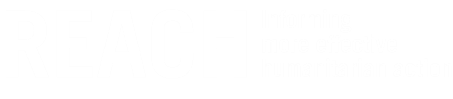 Pays d'interventionRépublique centrafricaine (RCA)République centrafricaine (RCA)République centrafricaine (RCA)République centrafricaine (RCA)République centrafricaine (RCA)République centrafricaine (RCA)République centrafricaine (RCA)République centrafricaine (RCA)République centrafricaine (RCA)Type d'urgence□Catastrophe naturellexConflitConflitConflit□Autre (spécifier)Autre (spécifier)Autre (spécifier)Type de crise□Crise soudaine □Crise à progression lenteCrise à progression lenteCrise à progression lentexxCrise prolongéeCrise prolongéeAgence(s) / Organisme(s) mandataire(s)OCHA (FH), Groupe de Travail sur les Transferts Monétaires (GTTM)OCHA (FH), Groupe de Travail sur les Transferts Monétaires (GTTM)OCHA (FH), Groupe de Travail sur les Transferts Monétaires (GTTM)OCHA (FH), Groupe de Travail sur les Transferts Monétaires (GTTM)OCHA (FH), Groupe de Travail sur les Transferts Monétaires (GTTM)OCHA (FH), Groupe de Travail sur les Transferts Monétaires (GTTM)OCHA (FH), Groupe de Travail sur les Transferts Monétaires (GTTM)OCHA (FH), Groupe de Travail sur les Transferts Monétaires (GTTM)OCHA (FH), Groupe de Travail sur les Transferts Monétaires (GTTM)Code projet IMPACT26AUZ26AUZ26AUZ26AUZ26AUZ26AUZ26AUZ26AUZ26AUZDurée totale de la recherche (de la conception de la recherche aux produits finaux / M&E)01/05/2022 au (provisoire) 30/09/202201/05/2022 au (provisoire) 30/09/202201/05/2022 au (provisoire) 30/09/202201/05/2022 au (provisoire) 30/09/202201/05/2022 au (provisoire) 30/09/202201/05/2022 au (provisoire) 30/09/202201/05/2022 au (provisoire) 30/09/202201/05/2022 au (provisoire) 30/09/202201/05/2022 au (provisoire) 30/09/2022Calendrier de la rechercheAjouter les échéances planifiées (pour le premier cycle si plusieurs)1. Pilote / formation : 01-02/08/20221. Pilote / formation : 01-02/08/20221. Pilote / formation : 01-02/08/20221. Pilote / formation : 01-02/08/20226. Présentation préliminaire : 16/09/20226. Présentation préliminaire : 16/09/20226. Présentation préliminaire : 16/09/20226. Présentation préliminaire : 16/09/20226. Présentation préliminaire : 16/09/2022Calendrier de la rechercheAjouter les échéances planifiées (pour le premier cycle si plusieurs)2. Début de la collecte de données : 03/08/20222. Début de la collecte de données : 03/08/20222. Début de la collecte de données : 03/08/20222. Début de la collecte de données : 03/08/20227. Produits envoyés pour validation : _ 21/09/20227. Produits envoyés pour validation : _ 21/09/20227. Produits envoyés pour validation : _ 21/09/20227. Produits envoyés pour validation : _ 21/09/20227. Produits envoyés pour validation : _ 21/09/2022Calendrier de la rechercheAjouter les échéances planifiées (pour le premier cycle si plusieurs)3. Fin collecte de données : 25/08/20223. Fin collecte de données : 25/08/20223. Fin collecte de données : 25/08/20223. Fin collecte de données : 25/08/20228. Produits publiés : 30/09/20228. Produits publiés : 30/09/20228. Produits publiés : 30/09/20228. Produits publiés : 30/09/20228. Produits publiés : 30/09/2022Calendrier de la rechercheAjouter les échéances planifiées (pour le premier cycle si plusieurs)4. Données analysées : 03/09/20224. Données analysées : 03/09/20224. Données analysées : 03/09/20224. Données analysées : 03/09/20229. Présentation finale : _ _/_ _/_ _ _ _ _ _ _9. Présentation finale : _ _/_ _/_ _ _ _ _ _ _9. Présentation finale : _ _/_ _/_ _ _ _ _ _ _9. Présentation finale : _ _/_ _/_ _ _ _ _ _ _9. Présentation finale : _ _/_ _/_ _ _ _ _ _ _Calendrier de la rechercheAjouter les échéances planifiées (pour le premier cycle si plusieurs)5. Données envoyées pour validation : 05/09/20225. Données envoyées pour validation : 05/09/20225. Données envoyées pour validation : 05/09/20225. Données envoyées pour validation : 05/09/20229. Présentation finale : _ _/_ _/_ _ _ _ _ _ _9. Présentation finale : _ _/_ _/_ _ _ _ _ _ _9. Présentation finale : _ _/_ _/_ _ _ _ _ _ _9. Présentation finale : _ _/_ _/_ _ _ _ _ _ _9. Présentation finale : _ _/_ _/_ _ _ _ _ _ _Nombre d'évaluationsxUne seule évaluation (un cycle)Une seule évaluation (un cycle)Une seule évaluation (un cycle)Une seule évaluation (un cycle)Une seule évaluation (un cycle)Une seule évaluation (un cycle)Une seule évaluation (un cycle)Une seule évaluation (un cycle)Nombre d'évaluations□Plusieurs évaluations (plus d'un cycle) Plusieurs évaluations (plus d'un cycle) Plusieurs évaluations (plus d'un cycle) Plusieurs évaluations (plus d'un cycle) Plusieurs évaluations (plus d'un cycle) Plusieurs évaluations (plus d'un cycle) Plusieurs évaluations (plus d'un cycle) Plusieurs évaluations (plus d'un cycle) Etape(s) humanitaire(s) clé(s)Spécifier ce que l'évaluation va informer et quand, par exemple : le Cluster Abris va utiliser ses données pour rédiger son Revised Flash Appeal ;EtapesEtapesEtapesEtapesEchéancesEchéancesEchéancesEchéancesEchéancesEtape(s) humanitaire(s) clé(s)Spécifier ce que l'évaluation va informer et quand, par exemple : le Cluster Abris va utiliser ses données pour rédiger son Revised Flash Appeal ;□Plan/stratégie d'un bailleurPlan/stratégie d'un bailleurPlan/stratégie d'un bailleur_ _/_ _/_ _ _ __ _/_ _/_ _ _ __ _/_ _/_ _ _ __ _/_ _/_ _ _ __ _/_ _/_ _ _ _Etape(s) humanitaire(s) clé(s)Spécifier ce que l'évaluation va informer et quand, par exemple : le Cluster Abris va utiliser ses données pour rédiger son Revised Flash Appeal ;□Plan/stratégie inter-cluster Plan/stratégie inter-cluster Plan/stratégie inter-cluster _ _/_ _/_ _ _ __ _/_ _/_ _ _ __ _/_ _/_ _ _ __ _/_ _/_ _ _ __ _/_ _/_ _ _ _Etape(s) humanitaire(s) clé(s)Spécifier ce que l'évaluation va informer et quand, par exemple : le Cluster Abris va utiliser ses données pour rédiger son Revised Flash Appeal ;xPlan/stratégie d'un cluster Plan/stratégie d'un cluster Plan/stratégie d'un cluster Novembre 2022Novembre 2022Novembre 2022Novembre 2022Novembre 2022Etape(s) humanitaire(s) clé(s)Spécifier ce que l'évaluation va informer et quand, par exemple : le Cluster Abris va utiliser ses données pour rédiger son Revised Flash Appeal ;□Plan/stratégie d'une plateforme d'ONG  Plan/stratégie d'une plateforme d'ONG  Plan/stratégie d'une plateforme d'ONG  _ _/_ _/_ _ _ __ _/_ _/_ _ _ __ _/_ _/_ _ _ __ _/_ _/_ _ _ __ _/_ _/_ _ _ _Etape(s) humanitaire(s) clé(s)Spécifier ce que l'évaluation va informer et quand, par exemple : le Cluster Abris va utiliser ses données pour rédiger son Revised Flash Appeal ;x Autre (spécifier) : HNO/HRP Autre (spécifier) : HNO/HRP Autre (spécifier) : HNO/HRP Au plus tard début octobre 2022Au plus tard début octobre 2022Au plus tard début octobre 2022Au plus tard début octobre 2022Au plus tard début octobre 2022Type d'audience & Dissémination Spécifier qui l'évaluation va informer et comment les produits seront disséminés pour informer l'audienceType d'audienceType d'audienceType d'audienceType d'audienceDisséminationDisséminationDisséminationDisséminationDisséminationType d'audience & Dissémination Spécifier qui l'évaluation va informer et comment les produits seront disséminés pour informer l'audiencex Stratégiquex Programmatique□ Opérationnelle□ [Autre, Spécifier]x Stratégiquex Programmatique□ Opérationnelle□ [Autre, Spécifier]x Stratégiquex Programmatique□ Opérationnelle□ [Autre, Spécifier]x Stratégiquex Programmatique□ Opérationnelle□ [Autre, Spécifier]x Envoi général des produits (par exemple, via email aux consortium d'ONG, aux participants de l'équipe humanitaire du pays, aux bailleurs)x Envoi aux clusters (par exemple, Education, Abris, EHA) et présentation des résultats à la prochaine réunion du cluster x Présentation des résultats (par exemple à la réunion de l'équipe humanitaire du pays ; d'un Cluster) x Dissémination à travers de sites internet (Relief Web & REACH Resource Centre)□ [Autre, spécifier]x Envoi général des produits (par exemple, via email aux consortium d'ONG, aux participants de l'équipe humanitaire du pays, aux bailleurs)x Envoi aux clusters (par exemple, Education, Abris, EHA) et présentation des résultats à la prochaine réunion du cluster x Présentation des résultats (par exemple à la réunion de l'équipe humanitaire du pays ; d'un Cluster) x Dissémination à travers de sites internet (Relief Web & REACH Resource Centre)□ [Autre, spécifier]x Envoi général des produits (par exemple, via email aux consortium d'ONG, aux participants de l'équipe humanitaire du pays, aux bailleurs)x Envoi aux clusters (par exemple, Education, Abris, EHA) et présentation des résultats à la prochaine réunion du cluster x Présentation des résultats (par exemple à la réunion de l'équipe humanitaire du pays ; d'un Cluster) x Dissémination à travers de sites internet (Relief Web & REACH Resource Centre)□ [Autre, spécifier]x Envoi général des produits (par exemple, via email aux consortium d'ONG, aux participants de l'équipe humanitaire du pays, aux bailleurs)x Envoi aux clusters (par exemple, Education, Abris, EHA) et présentation des résultats à la prochaine réunion du cluster x Présentation des résultats (par exemple à la réunion de l'équipe humanitaire du pays ; d'un Cluster) x Dissémination à travers de sites internet (Relief Web & REACH Resource Centre)□ [Autre, spécifier]x Envoi général des produits (par exemple, via email aux consortium d'ONG, aux participants de l'équipe humanitaire du pays, aux bailleurs)x Envoi aux clusters (par exemple, Education, Abris, EHA) et présentation des résultats à la prochaine réunion du cluster x Présentation des résultats (par exemple à la réunion de l'équipe humanitaire du pays ; d'un Cluster) x Dissémination à travers de sites internet (Relief Web & REACH Resource Centre)□ [Autre, spécifier]Plan détaillé de dissémination requis□OuiOuiOuixNonNonNonNonNonNonObjectif généralL'objectif principal de cette évaluation est d'informer la réponse humanitaire au sens large en RCA et en particulier le Groupe de Travail sur les Transferts Monétaires (GTTM), en créant une base d’informations fiable sur les expériences et les préférences des utilisateurs en matière d'assistance monétaire. L'évaluation fournira une analyse des expériences et des préférences des utilisateurs en matière de services financiers, numériques et traditionnels, par localité, ainsi que les obstacles rencontrés en termes d’accessibilité. Elle contribuera également aux efforts de redevabilité collective en plaçant les caractéristiques et les préférences des personnes qui accèdent à ces services au centre de la conception de la réponse humanitaire.L'objectif principal de cette évaluation est d'informer la réponse humanitaire au sens large en RCA et en particulier le Groupe de Travail sur les Transferts Monétaires (GTTM), en créant une base d’informations fiable sur les expériences et les préférences des utilisateurs en matière d'assistance monétaire. L'évaluation fournira une analyse des expériences et des préférences des utilisateurs en matière de services financiers, numériques et traditionnels, par localité, ainsi que les obstacles rencontrés en termes d’accessibilité. Elle contribuera également aux efforts de redevabilité collective en plaçant les caractéristiques et les préférences des personnes qui accèdent à ces services au centre de la conception de la réponse humanitaire.L'objectif principal de cette évaluation est d'informer la réponse humanitaire au sens large en RCA et en particulier le Groupe de Travail sur les Transferts Monétaires (GTTM), en créant une base d’informations fiable sur les expériences et les préférences des utilisateurs en matière d'assistance monétaire. L'évaluation fournira une analyse des expériences et des préférences des utilisateurs en matière de services financiers, numériques et traditionnels, par localité, ainsi que les obstacles rencontrés en termes d’accessibilité. Elle contribuera également aux efforts de redevabilité collective en plaçant les caractéristiques et les préférences des personnes qui accèdent à ces services au centre de la conception de la réponse humanitaire.L'objectif principal de cette évaluation est d'informer la réponse humanitaire au sens large en RCA et en particulier le Groupe de Travail sur les Transferts Monétaires (GTTM), en créant une base d’informations fiable sur les expériences et les préférences des utilisateurs en matière d'assistance monétaire. L'évaluation fournira une analyse des expériences et des préférences des utilisateurs en matière de services financiers, numériques et traditionnels, par localité, ainsi que les obstacles rencontrés en termes d’accessibilité. Elle contribuera également aux efforts de redevabilité collective en plaçant les caractéristiques et les préférences des personnes qui accèdent à ces services au centre de la conception de la réponse humanitaire.L'objectif principal de cette évaluation est d'informer la réponse humanitaire au sens large en RCA et en particulier le Groupe de Travail sur les Transferts Monétaires (GTTM), en créant une base d’informations fiable sur les expériences et les préférences des utilisateurs en matière d'assistance monétaire. L'évaluation fournira une analyse des expériences et des préférences des utilisateurs en matière de services financiers, numériques et traditionnels, par localité, ainsi que les obstacles rencontrés en termes d’accessibilité. Elle contribuera également aux efforts de redevabilité collective en plaçant les caractéristiques et les préférences des personnes qui accèdent à ces services au centre de la conception de la réponse humanitaire.L'objectif principal de cette évaluation est d'informer la réponse humanitaire au sens large en RCA et en particulier le Groupe de Travail sur les Transferts Monétaires (GTTM), en créant une base d’informations fiable sur les expériences et les préférences des utilisateurs en matière d'assistance monétaire. L'évaluation fournira une analyse des expériences et des préférences des utilisateurs en matière de services financiers, numériques et traditionnels, par localité, ainsi que les obstacles rencontrés en termes d’accessibilité. Elle contribuera également aux efforts de redevabilité collective en plaçant les caractéristiques et les préférences des personnes qui accèdent à ces services au centre de la conception de la réponse humanitaire.L'objectif principal de cette évaluation est d'informer la réponse humanitaire au sens large en RCA et en particulier le Groupe de Travail sur les Transferts Monétaires (GTTM), en créant une base d’informations fiable sur les expériences et les préférences des utilisateurs en matière d'assistance monétaire. L'évaluation fournira une analyse des expériences et des préférences des utilisateurs en matière de services financiers, numériques et traditionnels, par localité, ainsi que les obstacles rencontrés en termes d’accessibilité. Elle contribuera également aux efforts de redevabilité collective en plaçant les caractéristiques et les préférences des personnes qui accèdent à ces services au centre de la conception de la réponse humanitaire.L'objectif principal de cette évaluation est d'informer la réponse humanitaire au sens large en RCA et en particulier le Groupe de Travail sur les Transferts Monétaires (GTTM), en créant une base d’informations fiable sur les expériences et les préférences des utilisateurs en matière d'assistance monétaire. L'évaluation fournira une analyse des expériences et des préférences des utilisateurs en matière de services financiers, numériques et traditionnels, par localité, ainsi que les obstacles rencontrés en termes d’accessibilité. Elle contribuera également aux efforts de redevabilité collective en plaçant les caractéristiques et les préférences des personnes qui accèdent à ces services au centre de la conception de la réponse humanitaire.L'objectif principal de cette évaluation est d'informer la réponse humanitaire au sens large en RCA et en particulier le Groupe de Travail sur les Transferts Monétaires (GTTM), en créant une base d’informations fiable sur les expériences et les préférences des utilisateurs en matière d'assistance monétaire. L'évaluation fournira une analyse des expériences et des préférences des utilisateurs en matière de services financiers, numériques et traditionnels, par localité, ainsi que les obstacles rencontrés en termes d’accessibilité. Elle contribuera également aux efforts de redevabilité collective en plaçant les caractéristiques et les préférences des personnes qui accèdent à ces services au centre de la conception de la réponse humanitaire.Objectif(s) spécifique(s)-Évaluer l'accès, l'utilisation et les préférences de la communauté en matière de transferts monétaires et de services financiers (numériques et non numériques).-Comprendre dans quelle mesure et de quelle manière les communautés (et plus spécifiquement les différentes cohortes au sein des communautés, par âge, sexe, statut de déplacement, personnes vivant avec un handicap) sont en mesure d'accéder à une assistance monétaire numérique, y compris l'évaluation des niveaux d’alphabétisation numérique. -Cartographier les obstacles à l’accès et utilisation des mécanismes d’assistance monétaire numérique -Comprendre dans quelle mesure les communautés (et plus spécifiquement les différentes cohortes au sein des communautés) préfèrent recevoir de l’argent directement en espèces plutôt que d'autres types d'assistance, dont l'assistance financière numérique.  - Évaluer l'intérêt de la communauté pour les modalités d'assistance monétaire numérique- Comprendre dans quelle mesure les partenaires humanitaires qui délivrent une assistance monétaire proposent des formations sur l'inclusion financière. -Évaluer l'accès, l'utilisation et les préférences de la communauté en matière de transferts monétaires et de services financiers (numériques et non numériques).-Comprendre dans quelle mesure et de quelle manière les communautés (et plus spécifiquement les différentes cohortes au sein des communautés, par âge, sexe, statut de déplacement, personnes vivant avec un handicap) sont en mesure d'accéder à une assistance monétaire numérique, y compris l'évaluation des niveaux d’alphabétisation numérique. -Cartographier les obstacles à l’accès et utilisation des mécanismes d’assistance monétaire numérique -Comprendre dans quelle mesure les communautés (et plus spécifiquement les différentes cohortes au sein des communautés) préfèrent recevoir de l’argent directement en espèces plutôt que d'autres types d'assistance, dont l'assistance financière numérique.  - Évaluer l'intérêt de la communauté pour les modalités d'assistance monétaire numérique- Comprendre dans quelle mesure les partenaires humanitaires qui délivrent une assistance monétaire proposent des formations sur l'inclusion financière. -Évaluer l'accès, l'utilisation et les préférences de la communauté en matière de transferts monétaires et de services financiers (numériques et non numériques).-Comprendre dans quelle mesure et de quelle manière les communautés (et plus spécifiquement les différentes cohortes au sein des communautés, par âge, sexe, statut de déplacement, personnes vivant avec un handicap) sont en mesure d'accéder à une assistance monétaire numérique, y compris l'évaluation des niveaux d’alphabétisation numérique. -Cartographier les obstacles à l’accès et utilisation des mécanismes d’assistance monétaire numérique -Comprendre dans quelle mesure les communautés (et plus spécifiquement les différentes cohortes au sein des communautés) préfèrent recevoir de l’argent directement en espèces plutôt que d'autres types d'assistance, dont l'assistance financière numérique.  - Évaluer l'intérêt de la communauté pour les modalités d'assistance monétaire numérique- Comprendre dans quelle mesure les partenaires humanitaires qui délivrent une assistance monétaire proposent des formations sur l'inclusion financière. -Évaluer l'accès, l'utilisation et les préférences de la communauté en matière de transferts monétaires et de services financiers (numériques et non numériques).-Comprendre dans quelle mesure et de quelle manière les communautés (et plus spécifiquement les différentes cohortes au sein des communautés, par âge, sexe, statut de déplacement, personnes vivant avec un handicap) sont en mesure d'accéder à une assistance monétaire numérique, y compris l'évaluation des niveaux d’alphabétisation numérique. -Cartographier les obstacles à l’accès et utilisation des mécanismes d’assistance monétaire numérique -Comprendre dans quelle mesure les communautés (et plus spécifiquement les différentes cohortes au sein des communautés) préfèrent recevoir de l’argent directement en espèces plutôt que d'autres types d'assistance, dont l'assistance financière numérique.  - Évaluer l'intérêt de la communauté pour les modalités d'assistance monétaire numérique- Comprendre dans quelle mesure les partenaires humanitaires qui délivrent une assistance monétaire proposent des formations sur l'inclusion financière. -Évaluer l'accès, l'utilisation et les préférences de la communauté en matière de transferts monétaires et de services financiers (numériques et non numériques).-Comprendre dans quelle mesure et de quelle manière les communautés (et plus spécifiquement les différentes cohortes au sein des communautés, par âge, sexe, statut de déplacement, personnes vivant avec un handicap) sont en mesure d'accéder à une assistance monétaire numérique, y compris l'évaluation des niveaux d’alphabétisation numérique. -Cartographier les obstacles à l’accès et utilisation des mécanismes d’assistance monétaire numérique -Comprendre dans quelle mesure les communautés (et plus spécifiquement les différentes cohortes au sein des communautés) préfèrent recevoir de l’argent directement en espèces plutôt que d'autres types d'assistance, dont l'assistance financière numérique.  - Évaluer l'intérêt de la communauté pour les modalités d'assistance monétaire numérique- Comprendre dans quelle mesure les partenaires humanitaires qui délivrent une assistance monétaire proposent des formations sur l'inclusion financière. -Évaluer l'accès, l'utilisation et les préférences de la communauté en matière de transferts monétaires et de services financiers (numériques et non numériques).-Comprendre dans quelle mesure et de quelle manière les communautés (et plus spécifiquement les différentes cohortes au sein des communautés, par âge, sexe, statut de déplacement, personnes vivant avec un handicap) sont en mesure d'accéder à une assistance monétaire numérique, y compris l'évaluation des niveaux d’alphabétisation numérique. -Cartographier les obstacles à l’accès et utilisation des mécanismes d’assistance monétaire numérique -Comprendre dans quelle mesure les communautés (et plus spécifiquement les différentes cohortes au sein des communautés) préfèrent recevoir de l’argent directement en espèces plutôt que d'autres types d'assistance, dont l'assistance financière numérique.  - Évaluer l'intérêt de la communauté pour les modalités d'assistance monétaire numérique- Comprendre dans quelle mesure les partenaires humanitaires qui délivrent une assistance monétaire proposent des formations sur l'inclusion financière. -Évaluer l'accès, l'utilisation et les préférences de la communauté en matière de transferts monétaires et de services financiers (numériques et non numériques).-Comprendre dans quelle mesure et de quelle manière les communautés (et plus spécifiquement les différentes cohortes au sein des communautés, par âge, sexe, statut de déplacement, personnes vivant avec un handicap) sont en mesure d'accéder à une assistance monétaire numérique, y compris l'évaluation des niveaux d’alphabétisation numérique. -Cartographier les obstacles à l’accès et utilisation des mécanismes d’assistance monétaire numérique -Comprendre dans quelle mesure les communautés (et plus spécifiquement les différentes cohortes au sein des communautés) préfèrent recevoir de l’argent directement en espèces plutôt que d'autres types d'assistance, dont l'assistance financière numérique.  - Évaluer l'intérêt de la communauté pour les modalités d'assistance monétaire numérique- Comprendre dans quelle mesure les partenaires humanitaires qui délivrent une assistance monétaire proposent des formations sur l'inclusion financière. -Évaluer l'accès, l'utilisation et les préférences de la communauté en matière de transferts monétaires et de services financiers (numériques et non numériques).-Comprendre dans quelle mesure et de quelle manière les communautés (et plus spécifiquement les différentes cohortes au sein des communautés, par âge, sexe, statut de déplacement, personnes vivant avec un handicap) sont en mesure d'accéder à une assistance monétaire numérique, y compris l'évaluation des niveaux d’alphabétisation numérique. -Cartographier les obstacles à l’accès et utilisation des mécanismes d’assistance monétaire numérique -Comprendre dans quelle mesure les communautés (et plus spécifiquement les différentes cohortes au sein des communautés) préfèrent recevoir de l’argent directement en espèces plutôt que d'autres types d'assistance, dont l'assistance financière numérique.  - Évaluer l'intérêt de la communauté pour les modalités d'assistance monétaire numérique- Comprendre dans quelle mesure les partenaires humanitaires qui délivrent une assistance monétaire proposent des formations sur l'inclusion financière. -Évaluer l'accès, l'utilisation et les préférences de la communauté en matière de transferts monétaires et de services financiers (numériques et non numériques).-Comprendre dans quelle mesure et de quelle manière les communautés (et plus spécifiquement les différentes cohortes au sein des communautés, par âge, sexe, statut de déplacement, personnes vivant avec un handicap) sont en mesure d'accéder à une assistance monétaire numérique, y compris l'évaluation des niveaux d’alphabétisation numérique. -Cartographier les obstacles à l’accès et utilisation des mécanismes d’assistance monétaire numérique -Comprendre dans quelle mesure les communautés (et plus spécifiquement les différentes cohortes au sein des communautés) préfèrent recevoir de l’argent directement en espèces plutôt que d'autres types d'assistance, dont l'assistance financière numérique.  - Évaluer l'intérêt de la communauté pour les modalités d'assistance monétaire numérique- Comprendre dans quelle mesure les partenaires humanitaires qui délivrent une assistance monétaire proposent des formations sur l'inclusion financière. Questions de rechercheQuelles sont les expériences des utilisateurs en matière de services financiers et d'assistance monétaire, numérique ou autre, en RCA ? Quels mécanismes de transferts monétaires, y compris l’argent mobile, sont actuellement utilisés ?Les différents mécanismes d’assistance monétaire actuellement utilisés fonctionnent-ils généralement comme prévu ?Quelle est la familiarité, l'acceptation et la préférence des communautés à l’égard des différents mécanismes de distribution et des prestataires de services financiers (PSF) ?Les expériences des utilisateurs diffèrent-elles en fonction du type de communauté, du lieu, de l'âge, du sexe, du handicap et d'autres caractéristiques des utilisateurs ? Si oui, comment diffèrent-elles ?Les utilisateurs disposent-ils de toutes les informations et aptitudes nécessaires pour utiliser les mécanismes des services financiers numériques à leur avantage ?Quels sont les obstacles/risques pour accéder à l’assistance monétaire numérique et non-numérique en RCA ?Quels sont les principaux obstacles à l'accès aux mécanismes de services financiers numériques et non-numériques ? Les obstacles à l’accès diffèrent-ils en en fonction du type de communauté, du lieu, de l'âge, du sexe, du handicap et d'autres caractéristiques des utilisateurs ? Si oui, comment diffèrent-ils ?Quelles sont les expériences des utilisateurs en matière de services financiers et d'assistance monétaire, numérique ou autre, en RCA ? Quels mécanismes de transferts monétaires, y compris l’argent mobile, sont actuellement utilisés ?Les différents mécanismes d’assistance monétaire actuellement utilisés fonctionnent-ils généralement comme prévu ?Quelle est la familiarité, l'acceptation et la préférence des communautés à l’égard des différents mécanismes de distribution et des prestataires de services financiers (PSF) ?Les expériences des utilisateurs diffèrent-elles en fonction du type de communauté, du lieu, de l'âge, du sexe, du handicap et d'autres caractéristiques des utilisateurs ? Si oui, comment diffèrent-elles ?Les utilisateurs disposent-ils de toutes les informations et aptitudes nécessaires pour utiliser les mécanismes des services financiers numériques à leur avantage ?Quels sont les obstacles/risques pour accéder à l’assistance monétaire numérique et non-numérique en RCA ?Quels sont les principaux obstacles à l'accès aux mécanismes de services financiers numériques et non-numériques ? Les obstacles à l’accès diffèrent-ils en en fonction du type de communauté, du lieu, de l'âge, du sexe, du handicap et d'autres caractéristiques des utilisateurs ? Si oui, comment diffèrent-ils ?Quelles sont les expériences des utilisateurs en matière de services financiers et d'assistance monétaire, numérique ou autre, en RCA ? Quels mécanismes de transferts monétaires, y compris l’argent mobile, sont actuellement utilisés ?Les différents mécanismes d’assistance monétaire actuellement utilisés fonctionnent-ils généralement comme prévu ?Quelle est la familiarité, l'acceptation et la préférence des communautés à l’égard des différents mécanismes de distribution et des prestataires de services financiers (PSF) ?Les expériences des utilisateurs diffèrent-elles en fonction du type de communauté, du lieu, de l'âge, du sexe, du handicap et d'autres caractéristiques des utilisateurs ? Si oui, comment diffèrent-elles ?Les utilisateurs disposent-ils de toutes les informations et aptitudes nécessaires pour utiliser les mécanismes des services financiers numériques à leur avantage ?Quels sont les obstacles/risques pour accéder à l’assistance monétaire numérique et non-numérique en RCA ?Quels sont les principaux obstacles à l'accès aux mécanismes de services financiers numériques et non-numériques ? Les obstacles à l’accès diffèrent-ils en en fonction du type de communauté, du lieu, de l'âge, du sexe, du handicap et d'autres caractéristiques des utilisateurs ? Si oui, comment diffèrent-ils ?Quelles sont les expériences des utilisateurs en matière de services financiers et d'assistance monétaire, numérique ou autre, en RCA ? Quels mécanismes de transferts monétaires, y compris l’argent mobile, sont actuellement utilisés ?Les différents mécanismes d’assistance monétaire actuellement utilisés fonctionnent-ils généralement comme prévu ?Quelle est la familiarité, l'acceptation et la préférence des communautés à l’égard des différents mécanismes de distribution et des prestataires de services financiers (PSF) ?Les expériences des utilisateurs diffèrent-elles en fonction du type de communauté, du lieu, de l'âge, du sexe, du handicap et d'autres caractéristiques des utilisateurs ? Si oui, comment diffèrent-elles ?Les utilisateurs disposent-ils de toutes les informations et aptitudes nécessaires pour utiliser les mécanismes des services financiers numériques à leur avantage ?Quels sont les obstacles/risques pour accéder à l’assistance monétaire numérique et non-numérique en RCA ?Quels sont les principaux obstacles à l'accès aux mécanismes de services financiers numériques et non-numériques ? Les obstacles à l’accès diffèrent-ils en en fonction du type de communauté, du lieu, de l'âge, du sexe, du handicap et d'autres caractéristiques des utilisateurs ? Si oui, comment diffèrent-ils ?Quelles sont les expériences des utilisateurs en matière de services financiers et d'assistance monétaire, numérique ou autre, en RCA ? Quels mécanismes de transferts monétaires, y compris l’argent mobile, sont actuellement utilisés ?Les différents mécanismes d’assistance monétaire actuellement utilisés fonctionnent-ils généralement comme prévu ?Quelle est la familiarité, l'acceptation et la préférence des communautés à l’égard des différents mécanismes de distribution et des prestataires de services financiers (PSF) ?Les expériences des utilisateurs diffèrent-elles en fonction du type de communauté, du lieu, de l'âge, du sexe, du handicap et d'autres caractéristiques des utilisateurs ? Si oui, comment diffèrent-elles ?Les utilisateurs disposent-ils de toutes les informations et aptitudes nécessaires pour utiliser les mécanismes des services financiers numériques à leur avantage ?Quels sont les obstacles/risques pour accéder à l’assistance monétaire numérique et non-numérique en RCA ?Quels sont les principaux obstacles à l'accès aux mécanismes de services financiers numériques et non-numériques ? Les obstacles à l’accès diffèrent-ils en en fonction du type de communauté, du lieu, de l'âge, du sexe, du handicap et d'autres caractéristiques des utilisateurs ? Si oui, comment diffèrent-ils ?Quelles sont les expériences des utilisateurs en matière de services financiers et d'assistance monétaire, numérique ou autre, en RCA ? Quels mécanismes de transferts monétaires, y compris l’argent mobile, sont actuellement utilisés ?Les différents mécanismes d’assistance monétaire actuellement utilisés fonctionnent-ils généralement comme prévu ?Quelle est la familiarité, l'acceptation et la préférence des communautés à l’égard des différents mécanismes de distribution et des prestataires de services financiers (PSF) ?Les expériences des utilisateurs diffèrent-elles en fonction du type de communauté, du lieu, de l'âge, du sexe, du handicap et d'autres caractéristiques des utilisateurs ? Si oui, comment diffèrent-elles ?Les utilisateurs disposent-ils de toutes les informations et aptitudes nécessaires pour utiliser les mécanismes des services financiers numériques à leur avantage ?Quels sont les obstacles/risques pour accéder à l’assistance monétaire numérique et non-numérique en RCA ?Quels sont les principaux obstacles à l'accès aux mécanismes de services financiers numériques et non-numériques ? Les obstacles à l’accès diffèrent-ils en en fonction du type de communauté, du lieu, de l'âge, du sexe, du handicap et d'autres caractéristiques des utilisateurs ? Si oui, comment diffèrent-ils ?Quelles sont les expériences des utilisateurs en matière de services financiers et d'assistance monétaire, numérique ou autre, en RCA ? Quels mécanismes de transferts monétaires, y compris l’argent mobile, sont actuellement utilisés ?Les différents mécanismes d’assistance monétaire actuellement utilisés fonctionnent-ils généralement comme prévu ?Quelle est la familiarité, l'acceptation et la préférence des communautés à l’égard des différents mécanismes de distribution et des prestataires de services financiers (PSF) ?Les expériences des utilisateurs diffèrent-elles en fonction du type de communauté, du lieu, de l'âge, du sexe, du handicap et d'autres caractéristiques des utilisateurs ? Si oui, comment diffèrent-elles ?Les utilisateurs disposent-ils de toutes les informations et aptitudes nécessaires pour utiliser les mécanismes des services financiers numériques à leur avantage ?Quels sont les obstacles/risques pour accéder à l’assistance monétaire numérique et non-numérique en RCA ?Quels sont les principaux obstacles à l'accès aux mécanismes de services financiers numériques et non-numériques ? Les obstacles à l’accès diffèrent-ils en en fonction du type de communauté, du lieu, de l'âge, du sexe, du handicap et d'autres caractéristiques des utilisateurs ? Si oui, comment diffèrent-ils ?Quelles sont les expériences des utilisateurs en matière de services financiers et d'assistance monétaire, numérique ou autre, en RCA ? Quels mécanismes de transferts monétaires, y compris l’argent mobile, sont actuellement utilisés ?Les différents mécanismes d’assistance monétaire actuellement utilisés fonctionnent-ils généralement comme prévu ?Quelle est la familiarité, l'acceptation et la préférence des communautés à l’égard des différents mécanismes de distribution et des prestataires de services financiers (PSF) ?Les expériences des utilisateurs diffèrent-elles en fonction du type de communauté, du lieu, de l'âge, du sexe, du handicap et d'autres caractéristiques des utilisateurs ? Si oui, comment diffèrent-elles ?Les utilisateurs disposent-ils de toutes les informations et aptitudes nécessaires pour utiliser les mécanismes des services financiers numériques à leur avantage ?Quels sont les obstacles/risques pour accéder à l’assistance monétaire numérique et non-numérique en RCA ?Quels sont les principaux obstacles à l'accès aux mécanismes de services financiers numériques et non-numériques ? Les obstacles à l’accès diffèrent-ils en en fonction du type de communauté, du lieu, de l'âge, du sexe, du handicap et d'autres caractéristiques des utilisateurs ? Si oui, comment diffèrent-ils ?Quelles sont les expériences des utilisateurs en matière de services financiers et d'assistance monétaire, numérique ou autre, en RCA ? Quels mécanismes de transferts monétaires, y compris l’argent mobile, sont actuellement utilisés ?Les différents mécanismes d’assistance monétaire actuellement utilisés fonctionnent-ils généralement comme prévu ?Quelle est la familiarité, l'acceptation et la préférence des communautés à l’égard des différents mécanismes de distribution et des prestataires de services financiers (PSF) ?Les expériences des utilisateurs diffèrent-elles en fonction du type de communauté, du lieu, de l'âge, du sexe, du handicap et d'autres caractéristiques des utilisateurs ? Si oui, comment diffèrent-elles ?Les utilisateurs disposent-ils de toutes les informations et aptitudes nécessaires pour utiliser les mécanismes des services financiers numériques à leur avantage ?Quels sont les obstacles/risques pour accéder à l’assistance monétaire numérique et non-numérique en RCA ?Quels sont les principaux obstacles à l'accès aux mécanismes de services financiers numériques et non-numériques ? Les obstacles à l’accès diffèrent-ils en en fonction du type de communauté, du lieu, de l'âge, du sexe, du handicap et d'autres caractéristiques des utilisateurs ? Si oui, comment diffèrent-ils ?Couverture géographiqueBangui, Kaga-Bandoro et BambariBangui, Kaga-Bandoro et BambariBangui, Kaga-Bandoro et BambariBangui, Kaga-Bandoro et BambariBangui, Kaga-Bandoro et BambariBangui, Kaga-Bandoro et BambariBangui, Kaga-Bandoro et BambariBangui, Kaga-Bandoro et BambariBangui, Kaga-Bandoro et BambariSources de données secondaires REACH Initiative (2021) Central African Republic, Evaluation Multisectorielle des besoin (MSNA) TDR. REACH Initiative (December 2021), Digital financial services in the Uganda Refugee Response.REACH Initiative (Novembre 2021), Assessment of financial Service providers, Cash and Voucher Assistance in Uganda. REACH and CALP Network (September 2021), Assessment of Financial Service Providers – CVA in Yemen. OCHA, République centrafricaine Aperçu des besoins humanitaires en 2022 (octobre 2021). OCHA (Janvier 2022) CAR: Plan de réponse humanitaire | Humanitarian Response Plan 2022. CaLP Network. (2020). Delivery Money: Cash Transfer Mechanisms in Emergencies.CaLP Network, Glossaire des Transferts Monétaire.IPC (2022)  République centrafricaine (RCA): Analyse de l’insécurité alimentaire aigüe de l'IPC, avril - août 2022 (publié en avril 2022).GSMA, REACH and Emergency and Telecommunications Cluster (January 2021, The Connectivity, Needs and Usage Assessment (CoNUA) Toolkit.  Plan International (October 2021), Feasibility Study on CVA and UP2U in Kaga Bandora. GTS (Mars 2022), Priorité à la protection, la dignité et l’accès, Expériences des bénéficiaires d’assistance monétaire en République Centrafricaine, Baromètre Cash. PAM (Mai 2021), Résultats préliminaires, Evaluation rapide de faisabilité des CBT dans les sites d'Alindao.PAM (Juillet 2021), Résultats préliminaires, Evaluation rapide de faisabilité des CBT dans les sites des déplacés de Bangassou et de Rafai. PAM (Mars 2022), Mission d'évaluation de la faisabilité des transferts monétaires à Birao. Dashboard PTM - Programme de transfert monétaire (Janvier-Décembre 2021),REACH Initiative (2021) Central African Republic, Evaluation Multisectorielle des besoin (MSNA) TDR. REACH Initiative (December 2021), Digital financial services in the Uganda Refugee Response.REACH Initiative (Novembre 2021), Assessment of financial Service providers, Cash and Voucher Assistance in Uganda. REACH and CALP Network (September 2021), Assessment of Financial Service Providers – CVA in Yemen. OCHA, République centrafricaine Aperçu des besoins humanitaires en 2022 (octobre 2021). OCHA (Janvier 2022) CAR: Plan de réponse humanitaire | Humanitarian Response Plan 2022. CaLP Network. (2020). Delivery Money: Cash Transfer Mechanisms in Emergencies.CaLP Network, Glossaire des Transferts Monétaire.IPC (2022)  République centrafricaine (RCA): Analyse de l’insécurité alimentaire aigüe de l'IPC, avril - août 2022 (publié en avril 2022).GSMA, REACH and Emergency and Telecommunications Cluster (January 2021, The Connectivity, Needs and Usage Assessment (CoNUA) Toolkit.  Plan International (October 2021), Feasibility Study on CVA and UP2U in Kaga Bandora. GTS (Mars 2022), Priorité à la protection, la dignité et l’accès, Expériences des bénéficiaires d’assistance monétaire en République Centrafricaine, Baromètre Cash. PAM (Mai 2021), Résultats préliminaires, Evaluation rapide de faisabilité des CBT dans les sites d'Alindao.PAM (Juillet 2021), Résultats préliminaires, Evaluation rapide de faisabilité des CBT dans les sites des déplacés de Bangassou et de Rafai. PAM (Mars 2022), Mission d'évaluation de la faisabilité des transferts monétaires à Birao. Dashboard PTM - Programme de transfert monétaire (Janvier-Décembre 2021),REACH Initiative (2021) Central African Republic, Evaluation Multisectorielle des besoin (MSNA) TDR. REACH Initiative (December 2021), Digital financial services in the Uganda Refugee Response.REACH Initiative (Novembre 2021), Assessment of financial Service providers, Cash and Voucher Assistance in Uganda. REACH and CALP Network (September 2021), Assessment of Financial Service Providers – CVA in Yemen. OCHA, République centrafricaine Aperçu des besoins humanitaires en 2022 (octobre 2021). OCHA (Janvier 2022) CAR: Plan de réponse humanitaire | Humanitarian Response Plan 2022. CaLP Network. (2020). Delivery Money: Cash Transfer Mechanisms in Emergencies.CaLP Network, Glossaire des Transferts Monétaire.IPC (2022)  République centrafricaine (RCA): Analyse de l’insécurité alimentaire aigüe de l'IPC, avril - août 2022 (publié en avril 2022).GSMA, REACH and Emergency and Telecommunications Cluster (January 2021, The Connectivity, Needs and Usage Assessment (CoNUA) Toolkit.  Plan International (October 2021), Feasibility Study on CVA and UP2U in Kaga Bandora. GTS (Mars 2022), Priorité à la protection, la dignité et l’accès, Expériences des bénéficiaires d’assistance monétaire en République Centrafricaine, Baromètre Cash. PAM (Mai 2021), Résultats préliminaires, Evaluation rapide de faisabilité des CBT dans les sites d'Alindao.PAM (Juillet 2021), Résultats préliminaires, Evaluation rapide de faisabilité des CBT dans les sites des déplacés de Bangassou et de Rafai. PAM (Mars 2022), Mission d'évaluation de la faisabilité des transferts monétaires à Birao. Dashboard PTM - Programme de transfert monétaire (Janvier-Décembre 2021),REACH Initiative (2021) Central African Republic, Evaluation Multisectorielle des besoin (MSNA) TDR. REACH Initiative (December 2021), Digital financial services in the Uganda Refugee Response.REACH Initiative (Novembre 2021), Assessment of financial Service providers, Cash and Voucher Assistance in Uganda. REACH and CALP Network (September 2021), Assessment of Financial Service Providers – CVA in Yemen. OCHA, République centrafricaine Aperçu des besoins humanitaires en 2022 (octobre 2021). OCHA (Janvier 2022) CAR: Plan de réponse humanitaire | Humanitarian Response Plan 2022. CaLP Network. (2020). Delivery Money: Cash Transfer Mechanisms in Emergencies.CaLP Network, Glossaire des Transferts Monétaire.IPC (2022)  République centrafricaine (RCA): Analyse de l’insécurité alimentaire aigüe de l'IPC, avril - août 2022 (publié en avril 2022).GSMA, REACH and Emergency and Telecommunications Cluster (January 2021, The Connectivity, Needs and Usage Assessment (CoNUA) Toolkit.  Plan International (October 2021), Feasibility Study on CVA and UP2U in Kaga Bandora. GTS (Mars 2022), Priorité à la protection, la dignité et l’accès, Expériences des bénéficiaires d’assistance monétaire en République Centrafricaine, Baromètre Cash. PAM (Mai 2021), Résultats préliminaires, Evaluation rapide de faisabilité des CBT dans les sites d'Alindao.PAM (Juillet 2021), Résultats préliminaires, Evaluation rapide de faisabilité des CBT dans les sites des déplacés de Bangassou et de Rafai. PAM (Mars 2022), Mission d'évaluation de la faisabilité des transferts monétaires à Birao. Dashboard PTM - Programme de transfert monétaire (Janvier-Décembre 2021),REACH Initiative (2021) Central African Republic, Evaluation Multisectorielle des besoin (MSNA) TDR. REACH Initiative (December 2021), Digital financial services in the Uganda Refugee Response.REACH Initiative (Novembre 2021), Assessment of financial Service providers, Cash and Voucher Assistance in Uganda. REACH and CALP Network (September 2021), Assessment of Financial Service Providers – CVA in Yemen. OCHA, République centrafricaine Aperçu des besoins humanitaires en 2022 (octobre 2021). OCHA (Janvier 2022) CAR: Plan de réponse humanitaire | Humanitarian Response Plan 2022. CaLP Network. (2020). Delivery Money: Cash Transfer Mechanisms in Emergencies.CaLP Network, Glossaire des Transferts Monétaire.IPC (2022)  République centrafricaine (RCA): Analyse de l’insécurité alimentaire aigüe de l'IPC, avril - août 2022 (publié en avril 2022).GSMA, REACH and Emergency and Telecommunications Cluster (January 2021, The Connectivity, Needs and Usage Assessment (CoNUA) Toolkit.  Plan International (October 2021), Feasibility Study on CVA and UP2U in Kaga Bandora. GTS (Mars 2022), Priorité à la protection, la dignité et l’accès, Expériences des bénéficiaires d’assistance monétaire en République Centrafricaine, Baromètre Cash. PAM (Mai 2021), Résultats préliminaires, Evaluation rapide de faisabilité des CBT dans les sites d'Alindao.PAM (Juillet 2021), Résultats préliminaires, Evaluation rapide de faisabilité des CBT dans les sites des déplacés de Bangassou et de Rafai. PAM (Mars 2022), Mission d'évaluation de la faisabilité des transferts monétaires à Birao. Dashboard PTM - Programme de transfert monétaire (Janvier-Décembre 2021),REACH Initiative (2021) Central African Republic, Evaluation Multisectorielle des besoin (MSNA) TDR. REACH Initiative (December 2021), Digital financial services in the Uganda Refugee Response.REACH Initiative (Novembre 2021), Assessment of financial Service providers, Cash and Voucher Assistance in Uganda. REACH and CALP Network (September 2021), Assessment of Financial Service Providers – CVA in Yemen. OCHA, République centrafricaine Aperçu des besoins humanitaires en 2022 (octobre 2021). OCHA (Janvier 2022) CAR: Plan de réponse humanitaire | Humanitarian Response Plan 2022. CaLP Network. (2020). Delivery Money: Cash Transfer Mechanisms in Emergencies.CaLP Network, Glossaire des Transferts Monétaire.IPC (2022)  République centrafricaine (RCA): Analyse de l’insécurité alimentaire aigüe de l'IPC, avril - août 2022 (publié en avril 2022).GSMA, REACH and Emergency and Telecommunications Cluster (January 2021, The Connectivity, Needs and Usage Assessment (CoNUA) Toolkit.  Plan International (October 2021), Feasibility Study on CVA and UP2U in Kaga Bandora. GTS (Mars 2022), Priorité à la protection, la dignité et l’accès, Expériences des bénéficiaires d’assistance monétaire en République Centrafricaine, Baromètre Cash. PAM (Mai 2021), Résultats préliminaires, Evaluation rapide de faisabilité des CBT dans les sites d'Alindao.PAM (Juillet 2021), Résultats préliminaires, Evaluation rapide de faisabilité des CBT dans les sites des déplacés de Bangassou et de Rafai. PAM (Mars 2022), Mission d'évaluation de la faisabilité des transferts monétaires à Birao. Dashboard PTM - Programme de transfert monétaire (Janvier-Décembre 2021),REACH Initiative (2021) Central African Republic, Evaluation Multisectorielle des besoin (MSNA) TDR. REACH Initiative (December 2021), Digital financial services in the Uganda Refugee Response.REACH Initiative (Novembre 2021), Assessment of financial Service providers, Cash and Voucher Assistance in Uganda. REACH and CALP Network (September 2021), Assessment of Financial Service Providers – CVA in Yemen. OCHA, République centrafricaine Aperçu des besoins humanitaires en 2022 (octobre 2021). OCHA (Janvier 2022) CAR: Plan de réponse humanitaire | Humanitarian Response Plan 2022. CaLP Network. (2020). Delivery Money: Cash Transfer Mechanisms in Emergencies.CaLP Network, Glossaire des Transferts Monétaire.IPC (2022)  République centrafricaine (RCA): Analyse de l’insécurité alimentaire aigüe de l'IPC, avril - août 2022 (publié en avril 2022).GSMA, REACH and Emergency and Telecommunications Cluster (January 2021, The Connectivity, Needs and Usage Assessment (CoNUA) Toolkit.  Plan International (October 2021), Feasibility Study on CVA and UP2U in Kaga Bandora. GTS (Mars 2022), Priorité à la protection, la dignité et l’accès, Expériences des bénéficiaires d’assistance monétaire en République Centrafricaine, Baromètre Cash. PAM (Mai 2021), Résultats préliminaires, Evaluation rapide de faisabilité des CBT dans les sites d'Alindao.PAM (Juillet 2021), Résultats préliminaires, Evaluation rapide de faisabilité des CBT dans les sites des déplacés de Bangassou et de Rafai. PAM (Mars 2022), Mission d'évaluation de la faisabilité des transferts monétaires à Birao. Dashboard PTM - Programme de transfert monétaire (Janvier-Décembre 2021),REACH Initiative (2021) Central African Republic, Evaluation Multisectorielle des besoin (MSNA) TDR. REACH Initiative (December 2021), Digital financial services in the Uganda Refugee Response.REACH Initiative (Novembre 2021), Assessment of financial Service providers, Cash and Voucher Assistance in Uganda. REACH and CALP Network (September 2021), Assessment of Financial Service Providers – CVA in Yemen. OCHA, République centrafricaine Aperçu des besoins humanitaires en 2022 (octobre 2021). OCHA (Janvier 2022) CAR: Plan de réponse humanitaire | Humanitarian Response Plan 2022. CaLP Network. (2020). Delivery Money: Cash Transfer Mechanisms in Emergencies.CaLP Network, Glossaire des Transferts Monétaire.IPC (2022)  République centrafricaine (RCA): Analyse de l’insécurité alimentaire aigüe de l'IPC, avril - août 2022 (publié en avril 2022).GSMA, REACH and Emergency and Telecommunications Cluster (January 2021, The Connectivity, Needs and Usage Assessment (CoNUA) Toolkit.  Plan International (October 2021), Feasibility Study on CVA and UP2U in Kaga Bandora. GTS (Mars 2022), Priorité à la protection, la dignité et l’accès, Expériences des bénéficiaires d’assistance monétaire en République Centrafricaine, Baromètre Cash. PAM (Mai 2021), Résultats préliminaires, Evaluation rapide de faisabilité des CBT dans les sites d'Alindao.PAM (Juillet 2021), Résultats préliminaires, Evaluation rapide de faisabilité des CBT dans les sites des déplacés de Bangassou et de Rafai. PAM (Mars 2022), Mission d'évaluation de la faisabilité des transferts monétaires à Birao. Dashboard PTM - Programme de transfert monétaire (Janvier-Décembre 2021),REACH Initiative (2021) Central African Republic, Evaluation Multisectorielle des besoin (MSNA) TDR. REACH Initiative (December 2021), Digital financial services in the Uganda Refugee Response.REACH Initiative (Novembre 2021), Assessment of financial Service providers, Cash and Voucher Assistance in Uganda. REACH and CALP Network (September 2021), Assessment of Financial Service Providers – CVA in Yemen. OCHA, République centrafricaine Aperçu des besoins humanitaires en 2022 (octobre 2021). OCHA (Janvier 2022) CAR: Plan de réponse humanitaire | Humanitarian Response Plan 2022. CaLP Network. (2020). Delivery Money: Cash Transfer Mechanisms in Emergencies.CaLP Network, Glossaire des Transferts Monétaire.IPC (2022)  République centrafricaine (RCA): Analyse de l’insécurité alimentaire aigüe de l'IPC, avril - août 2022 (publié en avril 2022).GSMA, REACH and Emergency and Telecommunications Cluster (January 2021, The Connectivity, Needs and Usage Assessment (CoNUA) Toolkit.  Plan International (October 2021), Feasibility Study on CVA and UP2U in Kaga Bandora. GTS (Mars 2022), Priorité à la protection, la dignité et l’accès, Expériences des bénéficiaires d’assistance monétaire en République Centrafricaine, Baromètre Cash. PAM (Mai 2021), Résultats préliminaires, Evaluation rapide de faisabilité des CBT dans les sites d'Alindao.PAM (Juillet 2021), Résultats préliminaires, Evaluation rapide de faisabilité des CBT dans les sites des déplacés de Bangassou et de Rafai. PAM (Mars 2022), Mission d'évaluation de la faisabilité des transferts monétaires à Birao. Dashboard PTM - Programme de transfert monétaire (Janvier-Décembre 2021),Population(s)PDI dans des campsPDI dans des campsPDI dans des campsx PDI dans des sites informels PDI dans des sites informels PDI dans des sites informels PDI dans des sites informels PDI dans des sites informels PDI dans des sites informels Sélectionnez tout ce qui s'appliquexPDI dans des communautés hôtesPDI dans des communautés hôtesPDI dans des communautés hôtes□PDI [Autre, spécifier]PDI [Autre, spécifier]PDI [Autre, spécifier]PDI [Autre, spécifier]PDI [Autre, spécifier]PDI [Autre, spécifier]□Réfugiés dans des campsRéfugiés dans des campsRéfugiés dans des camps□Réfugiés dans des sites informelsRéfugiés dans des sites informelsRéfugiés dans des sites informelsRéfugiés dans des sites informelsRéfugiés dans des sites informelsRéfugiés dans des sites informels□Réfugiés dans des communautés hôtesRéfugiés dans des communautés hôtesRéfugiés dans des communautés hôtes□Réfugiés [Autre, spécifier]Réfugiés [Autre, spécifier]Réfugiés [Autre, spécifier]Réfugiés [Autre, spécifier]Réfugiés [Autre, spécifier]Réfugiés [Autre, spécifier]xNon-déplacés (hôtes)Non-déplacés (hôtes)Non-déplacés (hôtes)xNon-désplacés (non-hôtes)Non-désplacés (non-hôtes)Non-désplacés (non-hôtes)Non-désplacés (non-hôtes)Non-désplacés (non-hôtes)Non-désplacés (non-hôtes)xRetournésRetournésRetournés□[Autre, spécifier] [Autre, spécifier] [Autre, spécifier] [Autre, spécifier] [Autre, spécifier] [Autre, spécifier] StratificationSélectionner le(s) type(s) et entrer le nombre de stratesxGéographique # 1 : Population totale de 3 localitésLa taille de la population par strate est-elle connue ? x Oui □ Non□Groupe # : _ _ _ La taille de la population par strate est-elle connue ? □ Oui □ NonGroupe # : _ _ _ La taille de la population par strate est-elle connue ? □ Oui □ NonGroupe # : _ _ _ La taille de la population par strate est-elle connue ? □ Oui □ Non□□[Autre, spécifier] # : _ _ _ La taille de la population par strate est-elle connue ? □ Oui □ NonOutil(s) de collecte de données xStructuré (Quantitatif)Structuré (Quantitatif)Structuré (Quantitatif)xSemi-structuré (Qualitatif)Semi-structuré (Qualitatif)Semi-structuré (Qualitatif)Semi-structuré (Qualitatif)Semi-structuré (Qualitatif)Semi-structuré (Qualitatif)Méthode d'échantillonnageMéthode d'échantillonnageMéthode d'échantillonnageMéthode d'échantillonnageMéthode de collecte de données Méthode de collecte de données Méthode de collecte de données Méthode de collecte de données Méthode de collecte de données Enquête structurée auprès des utilisateurs au niveau individuel Sélectionner les méthodes d'échantillonnage et de collecte de données et spécifier le nombre d'entretiens ciblé□ Choisix Probabiliste / Aléatoire simple□ Probabiliste / Aléatoire simple stratifié □ Probabiliste / en grappes (cluster)□ Probabiliste / en grappes stratifiées□ [Autre, spécifier]□ Choisix Probabiliste / Aléatoire simple□ Probabiliste / Aléatoire simple stratifié □ Probabiliste / en grappes (cluster)□ Probabiliste / en grappes stratifiées□ [Autre, spécifier]□ Choisix Probabiliste / Aléatoire simple□ Probabiliste / Aléatoire simple stratifié □ Probabiliste / en grappes (cluster)□ Probabiliste / en grappes stratifiées□ [Autre, spécifier]□ Choisix Probabiliste / Aléatoire simple□ Probabiliste / Aléatoire simple stratifié □ Probabiliste / en grappes (cluster)□ Probabiliste / en grappes stratifiées□ [Autre, spécifier]□ Entretien avec informateur clé (# cible):_ □ Discussion de groupe (# cible) : □ Entretien ménage (# cible):_ _ _ _ _ _ _x Entretien individuel (# cible) : 495□ Observations directes (# cible):_ _ _ _ _ _ _□ [Autre, spécifier] (# cible):_ _ _ _ _ _□ Entretien avec informateur clé (# cible):_ □ Discussion de groupe (# cible) : □ Entretien ménage (# cible):_ _ _ _ _ _ _x Entretien individuel (# cible) : 495□ Observations directes (# cible):_ _ _ _ _ _ _□ [Autre, spécifier] (# cible):_ _ _ _ _ _□ Entretien avec informateur clé (# cible):_ □ Discussion de groupe (# cible) : □ Entretien ménage (# cible):_ _ _ _ _ _ _x Entretien individuel (# cible) : 495□ Observations directes (# cible):_ _ _ _ _ _ _□ [Autre, spécifier] (# cible):_ _ _ _ _ _□ Entretien avec informateur clé (# cible):_ □ Discussion de groupe (# cible) : □ Entretien ménage (# cible):_ _ _ _ _ _ _x Entretien individuel (# cible) : 495□ Observations directes (# cible):_ _ _ _ _ _ _□ [Autre, spécifier] (# cible):_ _ _ _ _ _□ Entretien avec informateur clé (# cible):_ □ Discussion de groupe (# cible) : □ Entretien ménage (# cible):_ _ _ _ _ _ _x Entretien individuel (# cible) : 495□ Observations directes (# cible):_ _ _ _ _ _ _□ [Autre, spécifier] (# cible):_ _ _ _ _ _Discussions de groupe semi-structurées avec des bénéficiaires d'une assistance monétaire et des utilisateurs potentiels de services financiers numériques. x Choisi□ Probabiliste / Aléatoire simple□ Probabiliste / Aléatoire simple stratifié □ Probabiliste / en grappes (cluster)□ Probabiliste / en grappes stratifiées□ [Autre, spécifier]x Choisi□ Probabiliste / Aléatoire simple□ Probabiliste / Aléatoire simple stratifié □ Probabiliste / en grappes (cluster)□ Probabiliste / en grappes stratifiées□ [Autre, spécifier]x Choisi□ Probabiliste / Aléatoire simple□ Probabiliste / Aléatoire simple stratifié □ Probabiliste / en grappes (cluster)□ Probabiliste / en grappes stratifiées□ [Autre, spécifier]x Choisi□ Probabiliste / Aléatoire simple□ Probabiliste / Aléatoire simple stratifié □ Probabiliste / en grappes (cluster)□ Probabiliste / en grappes stratifiées□ [Autre, spécifier]□ Entretien avec informateur clé (# cible):_ x Discussion de groupe (# cible):_24□ Entretien ménage (# cible):_ _ _ _ _ _ _□ Entretien individuel (# cible):_ _ _ _ _ _□ Observations directes (# cible):_ _ _ _ _ _ _□ [Autre, spécifier] (# cible):_ _ _ _ _ _□ Entretien avec informateur clé (# cible):_ x Discussion de groupe (# cible):_24□ Entretien ménage (# cible):_ _ _ _ _ _ _□ Entretien individuel (# cible):_ _ _ _ _ _□ Observations directes (# cible):_ _ _ _ _ _ _□ [Autre, spécifier] (# cible):_ _ _ _ _ _□ Entretien avec informateur clé (# cible):_ x Discussion de groupe (# cible):_24□ Entretien ménage (# cible):_ _ _ _ _ _ _□ Entretien individuel (# cible):_ _ _ _ _ _□ Observations directes (# cible):_ _ _ _ _ _ _□ [Autre, spécifier] (# cible):_ _ _ _ _ _□ Entretien avec informateur clé (# cible):_ x Discussion de groupe (# cible):_24□ Entretien ménage (# cible):_ _ _ _ _ _ _□ Entretien individuel (# cible):_ _ _ _ _ _□ Observations directes (# cible):_ _ _ _ _ _ _□ [Autre, spécifier] (# cible):_ _ _ _ _ _□ Entretien avec informateur clé (# cible):_ x Discussion de groupe (# cible):_24□ Entretien ménage (# cible):_ _ _ _ _ _ _□ Entretien individuel (# cible):_ _ _ _ _ _□ Observations directes (# cible):_ _ _ _ _ _ _□ [Autre, spécifier] (# cible):_ _ _ _ _ _Entretiens individuels semi-structurés avec des membres de la communauté âgés et en situation d’handicap x Choisi□ En boule de neige (snowballing)□ [Autre, spécifier]x Choisi□ En boule de neige (snowballing)□ [Autre, spécifier]x Choisi□ En boule de neige (snowballing)□ [Autre, spécifier]x Choisi□ En boule de neige (snowballing)□ [Autre, spécifier]□ Entretien avec informateur clé (# cible):_ _ _ _ _ x Entretien individuel (# cible) : 12□ Discussion de groupe témoin (focus group discussion) (# cible):_ _ _ _ _ _□ [Autre, spécifier] (# cible):_ _ _ _ _ _□ Entretien avec informateur clé (# cible):_ _ _ _ _ x Entretien individuel (# cible) : 12□ Discussion de groupe témoin (focus group discussion) (# cible):_ _ _ _ _ _□ [Autre, spécifier] (# cible):_ _ _ _ _ _□ Entretien avec informateur clé (# cible):_ _ _ _ _ x Entretien individuel (# cible) : 12□ Discussion de groupe témoin (focus group discussion) (# cible):_ _ _ _ _ _□ [Autre, spécifier] (# cible):_ _ _ _ _ _□ Entretien avec informateur clé (# cible):_ _ _ _ _ x Entretien individuel (# cible) : 12□ Discussion de groupe témoin (focus group discussion) (# cible):_ _ _ _ _ _□ [Autre, spécifier] (# cible):_ _ _ _ _ _□ Entretien avec informateur clé (# cible):_ _ _ _ _ x Entretien individuel (# cible) : 12□ Discussion de groupe témoin (focus group discussion) (# cible):_ _ _ _ _ _□ [Autre, spécifier] (# cible):_ _ _ _ _ _Niveau de précision cible si échantillonnage probabiliste95% de niveau de confiance95/08 par strate mais à différents niveaux géographiques (voir détails dans le cadre d'échantillonnage ci-dessous)95% de niveau de confiance95/08 par strate mais à différents niveaux géographiques (voir détails dans le cadre d'échantillonnage ci-dessous)95% de niveau de confiance95/08 par strate mais à différents niveaux géographiques (voir détails dans le cadre d'échantillonnage ci-dessous)95% de niveau de confiance95/08 par strate mais à différents niveaux géographiques (voir détails dans le cadre d'échantillonnage ci-dessous)+/- 08 % de marge d'erreur+/- 08 % de marge d'erreur+/- 08 % de marge d'erreur+/- 08 % de marge d'erreur+/- 08 % de marge d'erreurPlateforme(s) de gestion des données xIMPACTIMPACTIMPACT□HCRHCRHCRHCRHCRHCR□[Autre, spécifier][Autre, spécifier][Autre, spécifier][Autre, spécifier][Autre, spécifier][Autre, spécifier][Autre, spécifier][Autre, spécifier]Type(s) de produit(s) attendu(s) □Aperçu de la situation (situation overview) # : __□Rapport # : _ _Rapport # : _ _Rapport # : _ _□□Profil # : _ _ _□Présentation (résultats préliminaires) # : _ _ _□Présentation (finale) # : _ _Présentation (finale) # : _ _Présentation (finale) # : _ _xxFiche d'information # : 3 (une par localité)_ _□Tableau de bord interactif #:_□Webmap # : _ _Webmap # : _ _Webmap # : _ _□□Cartes # : _ _□[Autre, spécifier] # : _ _ _[Autre, spécifier] # : _ _ _[Autre, spécifier] # : _ _ _[Autre, spécifier] # : _ _ _[Autre, spécifier] # : _ _ _[Autre, spécifier] # : _ _ _[Autre, spécifier] # : _ _ _[Autre, spécifier] # : _ _ _AccèsxPublic (disponible sur le Centre de Ressources REACH et autres plateformes humanitaires)   Public (disponible sur le Centre de Ressources REACH et autres plateformes humanitaires)   Public (disponible sur le Centre de Ressources REACH et autres plateformes humanitaires)   Public (disponible sur le Centre de Ressources REACH et autres plateformes humanitaires)   Public (disponible sur le Centre de Ressources REACH et autres plateformes humanitaires)   Public (disponible sur le Centre de Ressources REACH et autres plateformes humanitaires)   Public (disponible sur le Centre de Ressources REACH et autres plateformes humanitaires)   Public (disponible sur le Centre de Ressources REACH et autres plateformes humanitaires)   Accès□Restreint (diffusion bilatérale uniquement sur la base d'une liste de diffusion convenue, pas de plubication sur la platformes REACH ou d'autres)Restreint (diffusion bilatérale uniquement sur la base d'une liste de diffusion convenue, pas de plubication sur la platformes REACH ou d'autres)Restreint (diffusion bilatérale uniquement sur la base d'une liste de diffusion convenue, pas de plubication sur la platformes REACH ou d'autres)Restreint (diffusion bilatérale uniquement sur la base d'une liste de diffusion convenue, pas de plubication sur la platformes REACH ou d'autres)Restreint (diffusion bilatérale uniquement sur la base d'une liste de diffusion convenue, pas de plubication sur la platformes REACH ou d'autres)Restreint (diffusion bilatérale uniquement sur la base d'une liste de diffusion convenue, pas de plubication sur la platformes REACH ou d'autres)Restreint (diffusion bilatérale uniquement sur la base d'une liste de diffusion convenue, pas de plubication sur la platformes REACH ou d'autres)Restreint (diffusion bilatérale uniquement sur la base d'une liste de diffusion convenue, pas de plubication sur la platformes REACH ou d'autres)Visibilité Spécifier quels logos devront apparaître sur les produitsREACH REACH REACH REACH REACH REACH REACH REACH REACH Visibilité Spécifier quels logos devront apparaître sur les produitsDonateur : FHDonateur : FHDonateur : FHDonateur : FHDonateur : FHDonateur : FHDonateur : FHDonateur : FHDonateur : FHVisibilité Spécifier quels logos devront apparaître sur les produitsPlateforme de coordination : GTTMPlateforme de coordination : GTTMPlateforme de coordination : GTTMPlateforme de coordination : GTTMPlateforme de coordination : GTTMPlateforme de coordination : GTTMPlateforme de coordination : GTTMPlateforme de coordination : GTTMPlateforme de coordination : GTTMVisibilité Spécifier quels logos devront apparaître sur les produitsLes partenaires : logos des partenaires qui fourniront un appui logistique Les partenaires : logos des partenaires qui fourniront un appui logistique Les partenaires : logos des partenaires qui fourniront un appui logistique Les partenaires : logos des partenaires qui fourniront un appui logistique Les partenaires : logos des partenaires qui fourniront un appui logistique Les partenaires : logos des partenaires qui fourniront un appui logistique Les partenaires : logos des partenaires qui fourniront un appui logistique Les partenaires : logos des partenaires qui fourniront un appui logistique Les partenaires : logos des partenaires qui fourniront un appui logistique Liquidités immédiatesPaiement direct en espècesRemise directe de l'argent aux bénéficiaires par l'agence de mise en œuvre.Liquidités immédiatesDistribution par l'intermédiaire d'un agentArgent en espèces remis aux bénéficiaires par une institution formelle ou informelle qui fait office d’intermédiaire, par exemple un agent de transfert de fonds, un bureau de poste, un commerçant ou une institution de microfinance.N'exige pas des bénéficiaires qu'ils détiennent un compteComptes de trésorerieCarte prépayéeCarte en plastique utilisable dans les distributeurs de billets (guichets automatiques), utilisée pour l’octroi d’argent en espèces et sous forme de coupons Nécessite une connexion réseauComptes de trésorerieCarte à puceCarte en plastique munie d'une puce, valable avec des terminaux de point de vente, utilisée pour l'octroi d'argent en espèces et les achats en magasinNe nécessite pas de connexion réseauComptes de trésorerieArgent mobileCode SMS qui peut être encaissé dans divers points de vente au détail ou autres, utilisée pour l’octroi d’argent en espèces et sous forme de coupons Nécessite une connexion réseauComptes de trésorerieCompte bancaireComptes ou sous-comptes bancaires personnels utilisés pour déposer les subventions en espèces.Obligation pour les bénéficiaires d'avoir des documents d'identification officiels et souvent un statut de résidence officielle.CouponsCoupons en papierJeton en papier qui est remis directement au destinataire et qui peut être encaissé à l'endroit désigné.points de venteCouponsCoupons électroniques ou mobilesUn SMS avec un code ou une carte plastique (ex. carte à puce) utilisée au point de ventePeut nécessiter une connexion réseau.Localisation Enquêtes individuelles (ménages)Groupes de discussionsEntretiens individuels – personnes avec handicapEntretiens individuels – personnes âgées Bangui165 822Bambari 165 822Kaga-Bandoro165 822Total 4952466StrataUnité géographiqueNom de l'unité géographiqueType de population Taille de population Représentativité statistique# entretiens par unité géographiqueY compris un tampon de 10 %. Ensemble de la population Sous-préfectureBangui ( du 1er arrondissement au 8e arrondissement) Non-déplacés 812 407Niveau de confiance de 95%, marge d'erreur de 8%.15015Ensemble de la population Sous-préfectureBangui ( du 1er arrondissement au 8e arrondissement) PDI 43 537Niveau de confiance de 95%, marge d'erreur de 8%.15015Ensemble de la population Sous-préfectureBangui ( du 1er arrondissement au 8e arrondissement) Retournés et rapatriés238 675Niveau de confiance de 95%, marge d'erreur de 8%.15015Ensemble de la population CommuneBambari Non-déplacés83 029Niveau de confiance de 95%, marge d'erreur de 8%.15015Ensemble de la population CommuneBambari PDI12 802Niveau de confiance de 95%, marge d'erreur de 8%.15015Ensemble de la population CommuneBambari Retournés et rapatriés32 224Niveau de confiance de 95%, marge d'erreur de 8%.15015Ensemble de la population CommuneKaga-BandoroNon-déplacés55 047Niveau de confiance de 95%, marge d'erreur de 8%.15015Ensemble de la population CommuneKaga-BandoroPDI31 784Niveau de confiance de 95%, marge d'erreur de 8%.15015Ensemble de la population CommuneKaga-BandoroRetournés et rapatriés30 910Niveau de confiance de 95%, marge d'erreur de 8%.15015Total des enquêtes Total des enquêtes Total des enquêtes Total des enquêtes Total des enquêtes 4504545Total des enquêtes, tampon inclusTotal des enquêtes, tampon inclusTotal des enquêtes, tampon inclusTotal des enquêtes, tampon inclusTotal des enquêtes, tampon inclusTotal des enquêtes, tampon inclus495495495Localisation Groupes - Non déplacés  Groupes – PDI en communauté d’accueilGroupes – PDI sur site Groupes – rapatriés et retournésBangui2222Bambari2222Kaga-Bandoro2222Sous-total 6666Total 24242424Le plan de recherché proposé… Oui/ NonDétails si non (y compris mitigation)… a été coordonnée avec les parties prenantes concernées afin d’éviter toute duplication inutile d’efforts de collecte de données ?Oui Une solution avec le GTTM et l’UNICEF a été coordonnée afin d’éviter toute duplication de l’étude. … respecte les participants, leurs droits et leur dignité (en particulier, en demandant un consentement éclairé, en concevant la durée de l’enquête/ de la discussion tout en tenant compte du temps des participants, en assurant une juste restitution des informations fournies) ? Oui … n’expose pas les personnes chargées de la collecte de données à des risques résultant directement de leur participation à la collecte de données ? Oui Les localités sélectionnées pour l’étude ont été validé par l’équipe responsable de la sécurité. Un plan sécuritaire est établi spécifiquement pour chaque équipe déployée afin de s’assurer de la sûreté des personnes chargées de la collecte.Concernant la COVID-19, des masques et du gel hydroalcoolique sont mis à disposition des équipes de collecte. Les SOPs de IMPACT concernant la COVID-19 sont également communiquées aux équipes.… n’expose pas les participants / leurs communautés à des risques résultant directement de leur participation à la collecte de données ? Oui Concernant la COVID-19, des masques et du gel hydroalcoolique sont mis à disposition des répondants. Des mesures de distanciations sociales sont appliquées.… n’implique pas la collecte d’informations sur des sujets spécifiques pouvant être stressants et/ou re-traumatisants pour les participants à la recherche (à la fois les répondants et les personnes chargées de la collecte des données) ?Oui … n’implique pas la collecte de données auprès de mineurs, c’est-à-dire de toute personne de moins de 18 ans ? Oui … n’implique pas la collecte de données auprès d’autres groupes vulnérables, par exemple les personnes avec un handicap, les victimes/survivants d’incidents de protection, etc. ?NonAfin d’utiliser une approche appropriée, l’appui d’une organisation humanitaire spécialisée dans les activités avec personnes en situation d’handicap est sollicité, notamment en ce qui concerne les procédures nationales et les pratiques courantes pour l’interrogation de ce groupe de personnes. Cet appui permet de porter une attention particulière sur la sensibilité, intimité et dignité des personnes en situation d’handicap.L’équipe de collecte se déplace au domicile ou lieu souhaité par la personne pour l’entretien individuel afin de minimiser les déplacements de ces personnes. Si la personne se trouve en  difficulté pour répondre à l’enquête, elle peut désigner si elle le souhaite un représentant peut répondre à sa place en son nom.  Lors de la formation des chargés de terrain, les équipes sont briefées sur cette thématique afin d’appliquer une approche discrète, inclusive et compassionnelle avec les répondants. Par ailleurs, l’emploi du terme « handicap » est évité par l’utilisation de questions indirectes permettant d’identifier ces personnes selon des critères spécifiques décrits dans la méthodologie de cette étude. … suit les SOP d’IMPACT pour la gestion des informations personnelles identifiables ? Oui Description de la tâcheEn chargeRedevableConsultéeInforméeConception de la rechercheJAO   Research Manager  ResearchDesign / Data(RDD) Unit,CWG members﻿CountryCoordinator,Supervision de la collecte de donnéesJAO or AO, Field OfficerResearch Manager RDD UnitDatabase officerTraitement des données (vérification, nettoyage)DO             Research ManagerField Manager + field team , RDD Unit﻿ResearchManager/AssessmentOfficersAnalyse des donnéesDO, AOResearch Manager RDD UnitResearchManagerProduction des résultatsAO Research Manager ReportingUnit, CWG Country Coordinator DiffusionJAO, AO,Country Coordinator, Cash working group  Country Coordinator  ﻿CommunicationsUnitCWG, OCHAMonitoring & EvaluationResearch Manager, JAO Country Coordinator HQ Research Department OCHALeçons retenues/ enseignement tiré Research Manager ;  JAO Country Coordinator HQ Research Departmnet Research questionsIN #Data collection methodIndicator group / sectorIndicator / VariableQuestionnaire QuestionInstructionsQuestionnaire ResponsesData collection levelSamplingA.1.1.Individual InterviewMetadataconsentBonjour, je suis <nom> et je travaille pour REACH. Je mène une enquête pour connaître vos expériences et vos préférences en matière de services financiers et d'argent mobile, afin que les organisations humanitaires puissent mieux comprendre comment communiquer et apporter leur aide. Vous avez été sélectionné par hasard pour participer à cette enquête. L'enquête durera entre 30 et 50 minutes et je vous interrogerai sur votre accès et votre utilisation du téléphone portable, votre expérience de l'argent mobile, des cartes bancaires prépayées et de l'assistance en espèces. Vous n'êtes pas obligé de répondre aux questions si vous ne le souhaitez pas. Vous pouvez mettre fin à l'enquête à tout moment. Toutes les informations que vous me communiquerez resteront anonymes. Je ne vous demanderai pas votre nom. Il n'y a pas de bonnes ou de mauvaises réponses, sentez-vous libre de parler ouvertement. Les réponses que vous donnerez n'auront aucune incidence sur vous ou votre famille. L'enquête n'est pas menée dans le cadre d'une évaluation des besoins ou d'une distribution. Veuillez me faire savoir si vous avez des questions. Êtes-vous d'accord de participer ?individualSimple random samplingA.1.2.Individual InterviewMetadatastatusA quel groupe de population appartenez-vous ? Select onePopulation hôte – toutes les personnes qui, le temps de l’enquête, ne sont pas dans une situation de déplacement (inclus le retour) en raison de la crise
Population déplacée en site et lieu de regroupement – toutes les personnes qui ont été déplacées en raison de la crise et qui résident actuellement dans les sites et autres lieux de regroupement
Population déplacée en famille d’accueil – toutes les personnes qui ont été déplacées en raison de la crise et qui résident aujourd’hui en communauté d’accueil
Population retournée – toutes les personnes qui sont volontairement retournées dans leurs zone d’origine, cela ne signifie pas nécessairement qu’elles ont rejoint / retrouvée leurs maisons d’origine, ni qu’elles sont exactement dans la même localité (certaines ayant brulé, des retournés ont reconstruits des villages à proximité immédiate de leurs anciens lieux d’habitat).
Population rapatriée/retournée de l'étranger – toutes les populations qui sont retournées chez elles, ou sont en cours de retours, après avoir passée plusieurs semaines dans un pays étranger. Pour être qualifié de rapatriés/retournés de l'étranger il y a un nécessaire franchissement de frontières, entre un pays étranger vers la République Centrafricaine.individualSimple random samplingA.1.3.Individual InterviewMetadatalocationLieu de l'entretienSelect one< Liste des districts de personnes déplacées ajustée au niveau local >individualSimple random samplingA.1.4.Individual InterviewMetadatalocationLieu de l'entretienSelect one<Liste des districts de la communauté d'accueil ajustée localement>individualSimple random samplingA.1.5Individual InterviewMetadataEnumerator IDID de l'énumérateurEnter nameindividualSimple random samplingA.1.6Individual InterviewMetadataenumeratorNuméro de l'énumérateurintegerindividualSimple random samplingHousehold compositionA.2.1.HH InterviewDemographics% of HHs headed by type of HH headQui est le chef de votre famille ?Select onemoi-même ; époux; épouse ; père ; mère ; grand-père ; grand-mère ; frère ; sœur ; oncle ; tante ; fils ; fille ; préfére_ne_pas_répondre ; autre_spécifierindividualSimple random samplingHousehold compositionA.2.2Individual InterviewDemographicsAverage size of HHCombien de personnes, y compris vous-même, font partie de votre ménage ? Note: ﻿Note : Un ménage est défini
comme l'ensemble des membres vivant habituellement sous le même toit qui dépendent financièrement d’un même
revenu et partagent les mêmes repas. Ne pas compter les personnes déplacées qui vivent de façon temporaire avec votre ménage.integerindividualSimple random samplingHousehold compositionA.2.3Individual InterviewDemographics% of respondents by age groupQuel est votre âge ? Si vous ne le connaissez pas, donnez votre meilleure estimation.integerindividualSimple random samplingHousehold compositionA.2.4Individual InterviewDemographics% of female vs. male respondentsQuel est votre genre ?Select onehomme ; femme ; autre_ou_ne_préfère_pas_répondreindividualSimple random samplingHousehold compositionA.2.5Individual InterviewDemographics% of individuals by arrival interval/﻿ % de ménages déplacés par durée de déplacementDepuis combien de temps êtes-vous parti de votre localité́ d'origine? Select oneMoins de 1 mois; Entre 1 et 2 mois; Entre 3 et 5 mois; Entre 6 mois et 1 ans; Entre 1 an et 4 ans; Plus de 5 ans
Je ne sais pas / préfère ne pas répondreindividualSimple random samplingHousehold compositionA.2.6Individual InterviewDemographics% of respondents with valid IDQuel type de carte d'identité possédez-vous, le cas échéant ?select multipleaucune
extrait_acte_naissance
passeport
carte_national_id
carte_electeur
permis_conduire
titre_foncier_propriete
id_unhcr
carte_grise
autre_idindividualSimple random samplingHousehold compositionA.2.7Individual InterviewDemographics% of HHs living with a disabilityAvez-vous des difficultés pour voir, même si vous portez des lunettes ?select oneaucune_difficulté ; oui_quelques_difficultés ; oui_beaucoup_de_difficultés ; ne_peut_pas_du_toutindividualSimple random samplingHousehold compositionA.2.8Individual InterviewDemographics% of HHs living with a disabilityAvez-vous des difficultés à entendre, même si vous utilisez un appareil auditif ?select oneaucune_difficulté ; oui_quelques_difficultés ; oui_beaucoup_de_difficultés ; ne_peut_pas_du_toutindividualSimple random samplingHousehold compositionA.2.9Individual InterviewDemographics% of HHs living with a disabilityAvez-vous des difficultés à marcher ou à monter des escaliers ?select oneaucune_difficulté ; oui_quelques_difficultés ; oui_beaucoup_de_difficultés ; ne_peut_pas_du_toutindividualSimple random samplingHousehold compositionA.2.10Individual InterviewDemographics% of HHs living with a disabilityAvez-vous des trous de mémoire ou du mal à vous concentrer ?select oneaucune_difficulté ; oui_quelques_difficultés ; oui_beaucoup_de_difficultés ; ne_peut_pas_du_toutindividualSimple random samplingHousehold compositionA.2.11Individual InterviewDemographics% of HHs living with a disabilityEn utilisant votre langue habituelle (coutumière), avez-vous du mal à communiquer (par exemple à comprendre autrui ou à communiquer avec autrui) ?select oneaucune_difficulté ; oui_quelques_difficultés ; oui_beaucoup_de_difficultés ; ne_peut_pas_du_toutindividualSimple random sampling1. Quelles sont les expériences des utilisateurs en matière de services financiers et d'assistance monétaire, numérique ou autre, en RCA ? 

SQ: Les utilisateurs disposent-ils de toutes les informations et aptitudes nécessaires pour utiliser les mécanismes des services financiers numériques à leur avantage ? B.1.1.Individual InterviewLiteracy and Numeracy% of HHs speaking each languageQuelle est la principale langue de communication au sein de votre foyer ?select one<liste localement ajustée>, Autre, précisezindividualSimple random sampling1. Quelles sont les expériences des utilisateurs en matière de services financiers et d'assistance monétaire, numérique ou autre, en RCA ? 

SQ: Les utilisateurs disposent-ils de toutes les informations et aptitudes nécessaires pour utiliser les mécanismes des services financiers numériques à leur avantage ? B.1.2Individual InterviewLiteracy and Numeracy% of respondents by highest completed education levelQuel est votre niveau d’études le plus élevé (formel ou équivalent) ?select oneaucune éducation formelle ; primaire terminé ; primaire incomplet ; secondaire terminé ; secondaire incomplet ; université terminée ; université incomplète ; diplôme professionnel incomplet ; diplôme professionnel terminé ; autre spécifierindividualSimple random sampling1. Quelles sont les expériences des utilisateurs en matière de services financiers et d'assistance monétaire, numérique ou autre, en RCA ? 

SQ: Les utilisateurs disposent-ils de toutes les informations et aptitudes nécessaires pour utiliser les mécanismes des services financiers numériques à leur avantage ? B.1.3Individual InterviewLiteracy and Numeracy% of respondents speaking each languageQuelles langues pouvez-vous lire et écrire ?select multiple<Liste_localement_ajustée>
autre_spécifier ; aucunindividualSimple random sampling1. Quelles sont les expériences des utilisateurs en matière de services financiers et d'assistance monétaire, numérique ou autre, en RCA ? 

SQ: Les utilisateurs disposent-ils de toutes les informations et aptitudes nécessaires pour utiliser les mécanismes des services financiers numériques à leur avantage ? B.1.4Individual InterviewLiteracy and Numeracy% of respondents with basic numeracy skillsSavez-vous comment ...select multiplecompter combien d'argent vous avez ; calculer combien d'argent il vous restera après avoir acheté des articles ; calculer combien d'argent vous aurez lorsque vous aurez économisé de l'argent et que vous recevrez également de l'argent d'une autre source ; calculer combien vous pouvez acheter avec une somme d'argent donnée.individualSimple random sampling1. Quelles sont les expériences des utilisateurs en matière de services financiers et d'assistance monétaire, numérique ou autre, en RCA ? 

SQ: Les utilisateurs disposent-ils de toutes les informations et aptitudes nécessaires pour utiliser les mécanismes des services financiers numériques à leur avantage ? B.1.5Individual InterviewDigital &Financial Literacy% of respondents who have basic knowledge of mobile phonesSavez-vous comment...select multipleallumer le téléphone portable ; éteindre le téléphone portable ; verrouiller et déverrouiller le téléphone en utilisant un code (pin ou figure), etc. ; charger la batterie ; retirer et insérer la carte SIM ; utiliser la lampe torche de votre téléphoneindividualSimple random sampling1. Quelles sont les expériences des utilisateurs en matière de services financiers et d'assistance monétaire, numérique ou autre, en RCA ? 

SQ: Les utilisateurs disposent-ils de toutes les informations et aptitudes nécessaires pour utiliser les mécanismes des services financiers numériques à leur avantage ? B.1.6Individual InterviewDigital &Financial Literacy% of respondents digitally literateSavez-vous comment utiliser le téléphone portable pour...select multiplepasser et recevoir des appels, envoyer et recevoir des message-textes par SMS, envoyer et recevoir des courriers électroniques, recharger  du crédits ou activer des pass , utiliser les services USSD, envoyer et recevoir des message-textes instantanés, envoyer et recevoir des messages vocaux ; utiliser un GPS pour trouver un emplacement prendre_des_photos_et_enregistrer_des_vidéos ; visiter_un_site_web_spécifique_avec_un_navigateur ; rechercher_des_informations_spécifiques ; utiliser_les_médias_sociaux ; écouter_la_radio ; vérifier_les_prévisions_météo_y compris_les_alertes_de_temps_sévère; faire des transactions financièresindividualSimple random sampling1. Quelles sont les expériences des utilisateurs en matière de services financiers et d'assistance monétaire, numérique ou autre, en RCA ? 

SQ: Les utilisateurs disposent-ils de toutes les informations et aptitudes nécessaires pour utiliser les mécanismes des services financiers numériques à leur avantage ? B.1.7Individual InterviewDigital &Financial Literacy% of respondents having received digital literacy trainingAvez-vous déjà reçu une formation à l'alphabétisation numérique ?select oneoui ; non ; ne sait pas ; préfère ne pas répondreindividualSimple random sampling1. Quelles sont les expériences des utilisateurs en matière de services financiers et d'assistance monétaire, numérique ou autre, en RCA ? 

SQ: Les utilisateurs disposent-ils de toutes les informations et aptitudes nécessaires pour utiliser les mécanismes des services financiers numériques à leur avantage ? B.1.8Individual InterviewDigital &Financial Literacy% of respondents having received financial literacy trainingAvez-vous déjà reçu une formation en matière d'inclusion financière ?select oneoui ; non ; ne sait pas ; préfère ne pas répondreindividualSimple random sampling1. Quelles sont les expériences des utilisateurs en matière de services financiers et d'assistance monétaire, numérique ou autre, en RCA ? 

SQ: Les utilisateurs disposent-ils de toutes les informations et aptitudes nécessaires pour utiliser les mécanismes des services financiers numériques à leur avantage ?C.1.1Individual InterviewPhone and service access% of respondents by type of phone ownedQuel genre de téléphone avez-vous personnellement ?
(Sélectionnez toutes les réponses qui s’appliquent)select multipleaucun; téléphone de base; téléphone à fonction; smartphoneindividualSimple random sampling1. Quelles sont les expériences des utilisateurs en matière de services financiers et d'assistance monétaire, numérique ou autre, en RCA ? 

SQ: Les utilisateurs disposent-ils de toutes les informations et aptitudes nécessaires pour utiliser les mécanismes des services financiers numériques à leur avantage ?C.1.2Individual InterviewPhone and service access% of respondents who have irregular access to mobile phoneAvez-vous accès au téléphone portable de quelqu’un d’autre ?select oneoui ; non ; ne sait pas ; préfère ne pas répondreindividualSimple random sampling1. Quelles sont les expériences des utilisateurs en matière de services financiers et d'assistance monétaire, numérique ou autre, en RCA ? 

SQ: Les utilisateurs disposent-ils de toutes les informations et aptitudes nécessaires pour utiliser les mécanismes des services financiers numériques à leur avantage ?C.1.3Individual InterviewPhone and service access% of respondents by type of person they are dependent on for mobile phone useÀ qui appartient le téléphone portable que vous utilisez de temps en temps ?select oneautre_membre_du_ménage ; ami ; voisin ; ONG locale_ou_internationale ; une_agence_onusienne ; croix rouge_ou_similaire ; agent_de_réseau_mobile_ou_commerçant ; ne_sait_pas ; préférer_ne_pas_répondre ; autreindividualSimple random sampling1. Quelles sont les expériences des utilisateurs en matière de services financiers et d'assistance monétaire, numérique ou autre, en RCA ? 

SQ: Les utilisateurs disposent-ils de toutes les informations et aptitudes nécessaires pour utiliser les mécanismes des services financiers numériques à leur avantage ?C.1.4Individual InterviewPhone and service access% of respondents not owning mobile phone by access frequencyÀ quelle fréquence utilisez-vous le téléphone portable d’une autre personne ?select onetous les jours ; 2 à 3 fois par semaine ; toutes les semaines ; 2 à 3 fois par mois ; tous les mois ; moins que tous les moisindividualSimple random sampling1. Quelles sont les expériences des utilisateurs en matière de services financiers et d'assistance monétaire, numérique ou autre, en RCA ? 

SQ: Les utilisateurs disposent-ils de toutes les informations et aptitudes nécessaires pour utiliser les mécanismes des services financiers numériques à leur avantage ?C.1.5Individual InterviewPhone and service access% of respondents by type of phone they have access toÀ quel type de téléphone avez-vous accès ?select onetéléphone de base ; téléphone à fonctions ; smartphoneindividualSimple random sampling1. Quelles sont les expériences des utilisateurs en matière de services financiers et d'assistance monétaire, numérique ou autre, en RCA ? 

SQ: Les utilisateurs disposent-ils de toutes les informations et aptitudes nécessaires pour utiliser les mécanismes des services financiers numériques à leur avantage ?C.1.6Individual InterviewPhone and service access% of r+B35+E34Combien de numéros de téléphone portable avez-vous (combien de cartes SIM)?integerindividualSimple random sampling1. Quelles sont les expériences des utilisateurs en matière de services financiers et d'assistance monétaire, numérique ou autre, en RCA ? 

SQ: Les utilisateurs disposent-ils de toutes les informations et aptitudes nécessaires pour utiliser les mécanismes des services financiers numériques à leur avantage ?C.1.7Individual InterviewPhone and service access% of respondents by mobile network usedQuels réseaux de téléphonie mobile utilisez-vous ?
(Sélectionnez toutes les réponses qui s’appliquent)select multipleOrange ; Telecel; MOOV;  aucun ; autreindividualSimple random sampling1. Quelles sont les expériences des utilisateurs en matière de services financiers et d'assistance monétaire, numérique ou autre, en RCA ? 

SQ: Les utilisateurs disposent-ils de toutes les informations et aptitudes nécessaires pour utiliser les mécanismes des services financiers numériques à leur avantage ?C.1.8Individual InterviewPhone and service access% of respondents who have easy access to a charging portY a-t-il un endroit ou vous pouvez recharger la batterie de votre téléphone si vous en avez besoin? select oneoui ; non ; ne sait pas ; préfère ne pas répondreindividualSimple random sampling1. Quelles sont les expériences des utilisateurs en matière de services financiers et d'assistance monétaire, numérique ou autre, en RCA ? 

SQ: Les utilisateurs disposent-ils de toutes les informations et aptitudes nécessaires pour utiliser les mécanismes des services financiers numériques à leur avantage ?C.1.9Individual InterviewPhone and service access% of respondents by type of charging pointOù rechargez-vous la batterie de votre téléphone ?select oneLieu public (bar, restaurant, etc.); travail ou bureau ; école ; domicile ; maison des voisins ; maison des amis ; centre communautaire ou dirigé par une ONG ; autreindividualSimple random sampling1. Quelles sont les expériences des utilisateurs en matière de services financiers et d'assistance monétaire, numérique ou autre, en RCA ? 

SQ: Les utilisateurs disposent-ils de toutes les informations et aptitudes nécessaires pour utiliser les mécanismes des services financiers numériques à leur avantage ?C.1.10Individual InterviewPhone and service access% of respondents by level of cost of charging their phoneDevez-vous payer pour recharger votre téléphone et si oui, combien cela vous coûte-t-il de le recharger ?select onesans coût ; très bon marché ; bon marché ; ni bon marché ni cher ; cher, très cherindividualSimple random sampling1. Quelles sont les expériences des utilisateurs en matière de services financiers et d'assistance monétaire, numérique ou autre, en RCA ? 

SQ: Les utilisateurs disposent-ils de toutes les informations et aptitudes nécessaires pour utiliser les mécanismes des services financiers numériques à leur avantage ?C.1.11Individual InterviewPhone and service access% of respondents by method of airtime top upComment rechargez-vous le crédit de communication de votre téléphone ?selec oneAchat d'une carte à gratter ou carte de recharge ; achat en ligne ou via une application ; achat de temps de communication directement auprès d'un commerçant ou agent ; achat directement auprès de l'opérateur;  utilisation des mes crédits mobiles (services USSD); utilisation de mon solde de compte d'argent mobile  ; quelqu'un recharge mon compte à distance ; autres précisezindividualSimple random sampling1. Quelles sont les expériences des utilisateurs en matière de services financiers et d'assistance monétaire, numérique ou autre, en RCA ? 

SQ: Les utilisateurs disposent-ils de toutes les informations et aptitudes nécessaires pour utiliser les mécanismes des services financiers numériques à leur avantage ?C.1.12Individual InterviewPhone and service access% of respondents by distance to cash-out / cash-in placeComment vous déplacez-vous habituellement pour recharger votre crédit de communication ?Je n’ai pas besoin de me déplacer pour le rechargement; Je marche régulièrement jusqu’à un endroit où je peux recharger (près du travail, du marché, de l’école, etc.); Je me déplace spécialement pour le rechargement du crédit de communication; je dois prendre des transport publics ou un véhicule pour pouvoir recharger de crédit individualSimple random sampling1. Quelles sont les expériences des utilisateurs en matière de services financiers et d'assistance monétaire, numérique ou autre, en RCA ? 

SQ: Les utilisateurs disposent-ils de toutes les informations et aptitudes nécessaires pour utiliser les mécanismes des services financiers numériques à leur avantage ?C.1.13Individual InterviewPhone and service access% of respondents by length of time it takes walk to top up airtimeCombien de temps vous faut-il pour vous déplacez à pied au lieu de rechargement de votre crédit de communication - en minutes ?select onemoins de 5 minutes, entre 6 et 15 minutes, entre 16 et 30 minutes, entre 31 et 1 heure, plus de 1 heure.individualSimple random sampling1. Quelles sont les expériences des utilisateurs en matière de services financiers et d'assistance monétaire, numérique ou autre, en RCA ? 

SQ: Les utilisateurs disposent-ils de toutes les informations et aptitudes nécessaires pour utiliser les mécanismes des services financiers numériques à leur avantage ?C.1.14Individual InterviewPhone and service access% of respondents by frequency of airtime top upsÀ quelle fréquence vous déplacez-vous à pied  pour recharger votre crédit de communication ?select onetous les jours ; 2 à 3 fois par semaine ; toutes les semaines ; 2 à 3 fois par mois ; tous les mois ; moins que tous les moisindividualSimple random sampling1. Quelles sont les expériences des utilisateurs en matière de services financiers et d'assistance monétaire, numérique ou autre, en RCA ? 

SQ: Les utilisateurs disposent-ils de toutes les informations et aptitudes nécessaires pour utiliser les mécanismes des services financiers numériques à leur avantage ?C.1.15Individual InterviewPhone and service access% of respondents able to access phone network dependent mobile money services at homeAvez-vous une couverture réseau pour passer des appels et envoyer des textos (SMS) avec votre téléphone portable depuis ou proche de votre maison?select oneOui / Non / Je ne sais pas / Ne préfère pas répondreindividualSimple random sampling1. Quelles sont les expériences des utilisateurs en matière de services financiers et d'assistance monétaire, numérique ou autre, en RCA ? 

SQ: Les utilisateurs disposent-ils de toutes les informations et aptitudes nécessaires pour utiliser les mécanismes des services financiers numériques à leur avantage ?C.1.16Individual InterviewPhone and service access% of respondents that have to walk to get phone coverageVous déplacez-vous à pied pour avoir du réseau afin de passer des appels ou envoyer des textos (SMS) avec votre téléphone portable ?select oneil n'y a aucun endroit à distance de marche où j'ai du réseau; je marche régulièrement vers un endroit où il y a du réseau (comme le travail, le marché, l'école, etc.) ; je marche spécifiquement à un endroit dans le but d'obtenir du réseau individualSimple random sampling1. Quelles sont les expériences des utilisateurs en matière de services financiers et d'assistance monétaire, numérique ou autre, en RCA ? 

SQ: Les utilisateurs disposent-ils de toutes les informations et aptitudes nécessaires pour utiliser les mécanismes des services financiers numériques à leur avantage ?C.1.17Individual InterviewPhone and service accessAverage amount of time needed to reach phone coverageCombien de temps de marche vous faut-il pour atteindre un endroit où il y a du réseau - en minutes ?select onemoins de 5 minutes, entre 6 et 15 minutes, entre 16 et 30 minutes, entre 31 et 1 heure, plus de 1 heure.individualSimple random sampling1. Quelles sont les expériences des utilisateurs en matière de services financiers et d'assistance monétaire, numérique ou autre, en RCA ? 

SQ: Les utilisateurs disposent-ils de toutes les informations et aptitudes nécessaires pour utiliser les mécanismes des services financiers numériques à leur avantage ?C.1.18Individual InterviewPhone and service accessAverage numbr of times respondents walk to get coverage weeklyÀ quelle fréquence vous déplacez-vous pour obtenir une couverture réseau ?select onetous les jours ; 2 à 3 fois par semaine ; toutes les semaines ; 2 à 3 fois par mois ; tous les mois ; moins souvent que tous les moisindividualSimple random sampling1. Quelles sont les expériences des utilisateurs en matière de services financiers et d'assistance monétaire, numérique ou autre, en RCA ? 

SQ: Les utilisateurs disposent-ils de toutes les informations et aptitudes nécessaires pour utiliser les mécanismes des services financiers numériques à leur avantage ?C.1.19Individual InterviewPhone and service access% of respondents with mobile internet coverageAvez-vous du réseau internet (données) sur votre téléphone pour les applications et les sites Web tels que Facebook, WhatsApp, Messenger à la maison ?select oneoui ; non ; ne sait pas ; préfère ne pas répondreindividualSimple random sampling2. Quels sont les obstacles/risques pour accéder à l’assistance monétaire numérique et non-numérique en RCA ?

SQ: Quels sont les principaux obstacles à l'accès aux mécanismes de services financiers numériques et non-numériques ? D.1.1.Individual InterviewBarriers to mobile phone use% of respondents with knowledge of the internetAvez-vous déjà entendu parler d’Internet (applications, services et sites Web comme Google, Facebook, WhatsApp, Messenger) ?select oneoui ; non ; ne sait pas ; préfère ne pas répondreindividualSimple random sampling2. Quels sont les obstacles/risques pour accéder à l’assistance monétaire numérique et non-numérique en RCA ?

SQ: Quels sont les principaux obstacles à l'accès aux mécanismes de services financiers numériques et non-numériques ? D.1.1.Individual InterviewBarriers to mobile phone use% of respondents with knowledge of the internetAvez-vous déjà entendu parler d’Internet (applications, services et sites Web comme Google, Facebook, WhatsApp, Messenger) ?select oneoui ; non ; ne sait pas ; préfère ne pas répondreindividualSimple random sampling2. Quels sont les obstacles/risques pour accéder à l’assistance monétaire numérique et non-numérique en RCA ?

SQ: Quels sont les principaux obstacles à l'accès aux mécanismes de services financiers numériques et non-numériques ? D.1.2Individual InterviewBarriers to mobile phone use% of respondents with knowledge of the internetUtilisez-vous l’Internet mobile (réseaux sociaux, applications et sites Web tels que WhatsApp, Messenger, Facebook, etc.) ?select onen'utilise pas l'internet ; oui j'utilise l'internet, mais moins que je le souhaiterais ; oui j'utilise l'internet autant que je le souhaiteindividualSimple random sampling2. Quels sont les obstacles/risques pour accéder à l’assistance monétaire numérique et non-numérique en RCA ?

SQ: Quels sont les principaux obstacles à l'accès aux mécanismes de services financiers numériques et non-numériques ? D.1.3Individual InterviewBarriers to mobile phone usefrequency of reasons which prevent or limit respondents from using mobile internetParmi les raisons suivantes, quelles sont celles qui limitent votre utilisation de l’Internet mobile (réseaux sociaux, applications et sites web comme WhatsApp, Messenger, Facebook, etc.) ?select multipleJe ne sais pas comment utiliser l'internet par moi-même ; Ma famille n'approuve pas mon utilisation de l'internet ; Il est difficile de trouver un agent de téléphone mobile pour acheter des données internet ; L'agent de téléphonie mobile est très loin de chez moi ; La couverture réseau pour accéder à l'internet est limitée ou inexistante dans ma région ; Il n'y a pas assez de contenu dans ma propre langue sur l'internet ; L'utilisation de l'internet sur mon téléphone portable consomme trop de batterie ; Je crains de recevoir des contacts non désirés de personnes en ligne ; Je crains de m'exposer ou d'exposer ma famille à des contenus nuisibles ; Je crains que mon identité ou d'autres informations privées soient volées ou utilisées à mauvais escient ; Je ne trouve pas l'internet pertinent ou intéressant pour moi ; Je trouve qu'il est difficile d'utiliser un téléphone portable en général ; Le coût d'achat d'un téléphone portable pouvant accéder à l'internet est trop élevé pour moi ; Le coût d'achat des données est trop élevé pour moi ; L'internet sur mon téléphone est trop lent ; Je n'ai pas le temps d'apprendre à utiliser l'internet sur un téléphone portable ; Il n'y a personne pour m'apprendre ou m'aider à utiliser l'internet mobile. Autre, précisezindividualSimple random sampling2. Quels sont les obstacles/risques pour accéder à l’assistance monétaire numérique et non-numérique en RCA ?

SQ: Quels sont les principaux obstacles à l'accès aux mécanismes de services financiers numériques et non-numériques ? D.1.4Individual InterviewBarriers to mobile phone usefrequency of reasons which prevent respondents from using mobile internetLaquelle de ces raisons est la plus importante ?select oneJe ne sais pas comment utiliser l'internet par moi-même ; Ma famille n'approuve pas mon utilisation de l'internet ; Il est difficile de trouver un agent de téléphone mobile pour acheter des données internet ; L'agent de téléphonie mobile est très loin de chez moi ; La couverture réseau pour accéder à l'internet est limitée ou inexistante dans ma région ; Il n'y a pas assez de contenu dans ma propre langue sur l'internet ; L'utilisation de l'internet sur mon téléphone portable consomme trop de batterie ; Je crains de recevoir des contacts non désirés de personnes en ligne ; Je crains de m'exposer ou d'exposer ma famille à des contenus nuisibles ; Je crains que mon identité ou d'autres informations privées soient volées ou utilisées à mauvais escient ; Je ne trouve pas l'internet pertinent ou intéressant pour moi ; Je trouve qu'il est difficile d'utiliser un téléphone portable en général ; Le coût d'achat d'un téléphone portable pouvant accéder à l'internet est trop élevé pour moi ; Le coût d'achat des données est trop élevé pour moi ; L'internet sur mon téléphone est trop lent ; Je n'ai pas le temps d'apprendre à utiliser l'internet sur un téléphone portable ; Il n'y a personne pour m'apprendre ou m'aider à utiliser l'internet mobile. Autre, précisezindividualSimple random sampling2. Quels sont les obstacles/risques pour accéder à l’assistance monétaire numérique et non-numérique en RCA ?

SQ: Quels sont les principaux obstacles à l'accès aux mécanismes de services financiers numériques et non-numériques ? D.1.5Individual InterviewBarriers to mobile phone usefrequency of reasons which prevent respondents from owning a mobile phoneParmi les raisons suivantes, lesquelles vous empêchent de posséder un téléphone portable ? select multiplele coût d'achat de temps de communication est trop élevé pour moi ; le coût de l'achat d'un téléphone portable est trop élevé pour moi ; je n'ai pas les documents d'enregistrement ou d'identification nécessaires pour acheter une carte SIM ; ma famille n'approuve pas l'utilisation d'un téléphone portable ; il est difficile de trouver un agent de téléphonie mobile pour acheter du temps de communication ; la couverture réseau est limitée ou inexistante dans ma région ; je crains de recevoir des appels ou des messages non désirés ; posséder ou utiliser un téléphone portable peut mettre en danger ma sécurité physique, par exemple en cas de vol ou d'agression ; charger la batterie d'un téléphone portable est trop difficile ou trop cher ; je crains que mon identité ou d'autres informations privées ne soient volées ou utilisées à mauvais escient ; un téléphone portable n'est pas pertinent ou intéressant pour moi ; je ne sais pas comment utiliser un téléphone portable ; autre, spécifiezindividualSimple random sampling2. Quels sont les obstacles/risques pour accéder à l’assistance monétaire numérique et non-numérique en RCA ?

SQ: Quels sont les principaux obstacles à l'accès aux mécanismes de services financiers numériques et non-numériques ? D.1.6Individual InterviewBarriers to mobile phone usefrequency of reasons which prevent respondents from owning a mobile phoneLaquelle de ces raisons est la plus importante ?select onele coût d'achat de temps de communication est trop élevé pour moi ; le coût de l'achat d'un téléphone portable est trop élevé pour moi ; je n'ai pas les documents d'enregistrement ou d'identification nécessaires pour acheter une carte SIM ; ma famille n'approuve pas l'utilisation d'un téléphone portable ; il est difficile de trouver un agent de téléphonie mobile pour acheter du temps de communication ; la couverture réseau est limitée ou inexistante dans ma région ; je crains de recevoir des appels ou des messages non désirés ; posséder ou utiliser un téléphone portable peut mettre en danger ma sécurité physique, par exemple en cas de vol ou d'agression ; charger la batterie d'un téléphone portable est trop difficile ou trop cher ; je crains que mon identité ou d'autres informations privées ne soient volées ou utilisées à mauvais escient ; un téléphone portable n'est pas pertinent ou intéressant pour moi ; je ne sais pas comment utiliser un téléphone portable ; autre chose.individualSimple random sampling1. Quelles sont les expériences des utilisateurs en matière de services financiers et d'assistance monétaire, numérique ou autre, en RCA ? 

SQ:  Quels mécanismes de transferts monétaires, y compris l’argent mobile, sont actuellement utilisés?

Quelle est la familiarité, l'acceptation et la préférence des communautés à l’égard des différents mécanismes de distribution et des prestataires de services financiers (PSF)?E.1.1Individual InterviewFSP Familiarity % of  responds who have an account in financial institutionsPossédez-vous aujourd'hui un compte personnel ou êtes-vous membre auprès des institutions suivantes ?select multipleBanque
Etablissement de microfinance
Compte d'argent mobile 
Association villageoise d'épargne et de crédit (AVEC)
Tontine
Pas de compte
Autre, spécifiezindividualSimple random sampling1. Quelles sont les expériences des utilisateurs en matière de services financiers et d'assistance monétaire, numérique ou autre, en RCA ? 

SQ:  Quels mécanismes de transferts monétaires, y compris l’argent mobile, sont actuellement utilisés?

Quelle est la familiarité, l'acceptation et la préférence des communautés à l’égard des différents mécanismes de distribution et des prestataires de services financiers (PSF)?E.1.2Individual InterviewFSP Familiarity % of  responds who have an account in financial institutionsPossédez-vous aujourd'hui un compte commun avec vos proches dans les institutions suivantes ?select multipleBanque
Etablissement de microfinance
Compte d'argent mobile 
Pas de compte
Autre, spécifiezindividualSimple random sampling1. Quelles sont les expériences des utilisateurs en matière de services financiers et d'assistance monétaire, numérique ou autre, en RCA ? 

SQ:  Quels mécanismes de transferts monétaires, y compris l’argent mobile, sont actuellement utilisés?

Quelle est la familiarité, l'acceptation et la préférence des communautés à l’égard des différents mécanismes de distribution et des prestataires de services financiers (PSF)?E.1.3Individual InterviewFSP Familiarity % of displaced responds who have an account in financial  institutionsPossédiez-vous un compte ou étiez-vous membres auprès des institutions suivantes avant votre déplacement ?select multipleBanque
Etablissement de microfinance
Compte d'argent mobile 
Association villageoise d'épargne et de crédit (AVEC)
Tontine
Pas de compte
Autre, spécifiezindividualSimple random sampling1. Quelles sont les expériences des utilisateurs en matière de services financiers et d'assistance monétaire, numérique ou autre, en RCA ? 

SQ:  Quels mécanismes de transferts monétaires, y compris l’argent mobile, sont actuellement utilisés?

Quelle est la familiarité, l'acceptation et la préférence des communautés à l’égard des différents mécanismes de distribution et des prestataires de services financiers (PSF)?E.1.4Individual InterviewFSP Familiarity % of  responds who have an account in financial institutionsPossédiez-vous aujourd'hui un compte commun avec vos proches dans les institutions suivantes avant votre déplacement?select multipleBanque
Etablissement de microfinance
Compte d'argent mobile 
Pas de compte
Autre, spécifiezindividualSimple random sampling1. Quelles sont les expériences des utilisateurs en matière de services financiers et d'assistance monétaire, numérique ou autre, en RCA ? 

SQ:  Quels mécanismes de transferts monétaires, y compris l’argent mobile, sont actuellement utilisés?

Quelle est la familiarité, l'acceptation et la préférence des communautés à l’égard des différents mécanismes de distribution et des prestataires de services financiers (PSF)?E.1.5Individual InterviewFSP Familiarity % of  responds by reason of opening financial account Quel usage faites vous de votre compte ?select multipleVersement de mon salaire
Recevoir les prestations sociales / de l'aide humanitaire
Faire des paiements
Envoi de fonds
Réception de fonds
Garder mon argent à l'abri des vols/épargne en lieu sûr
Rémunération de l'épargne
Facilité d'accès au crédit
Autre, spécifiezindividualSimple random sampling1. Quelles sont les expériences des utilisateurs en matière de services financiers et d'assistance monétaire, numérique ou autre, en RCA ? 

SQ:  Quels mécanismes de transferts monétaires, y compris l’argent mobile, sont actuellement utilisés?

Quelle est la familiarité, l'acceptation et la préférence des communautés à l’égard des différents mécanismes de distribution et des prestataires de services financiers (PSF)?E.1.6Individual InterviewFSP Familiarity % of responds send transferts in the last 6 months  Avez-vous effectué un ou plusieurs des paiements suivants au cours des six derniers mois ?select multipleFactures de services publics
Crédit téléphonique
Transferts d'argent (destinés à des amis et des proches)
Frais de scolarité
Frais médicaux
Dépenses liées à mon activité professionnelle
Frais ou impôts prélevés par le gouvernement
Frais ou impôts prélevés par des acteurs non-gouvernementaux
Dépenses de la vie courante
Autre, spécifiezindividualSimple random sampling1. Quelles sont les expériences des utilisateurs en matière de services financiers et d'assistance monétaire, numérique ou autre, en RCA ? 

SQ:  Quels mécanismes de transferts monétaires, y compris l’argent mobile, sont actuellement utilisés?

Quelle est la familiarité, l'acceptation et la préférence des communautés à l’égard des différents mécanismes de distribution et des prestataires de services financiers (PSF)?E.1.7Individual InterviewFSP Familiarity % of responds by type of modality use for money transfers Comment envoyez-vous ou recevez-vous généralement de l'argent?select multipleCompte auprès d'une institution financière
Compte d’argent mobile personnel
Compte d’argent mobile d’un tiers
Contact direct avec une société de transfert de fonds (ex. Western Union, WorldRemit, Ria Money transfer ou autres) 
Contact avec une société de transfert de fonds par l’intermédiaire d’un tiers
Par le biais d'un commerçant
En cash par un transporteur
En le transportant moi-même vers le destinataire/depuis l'expéditeur
En transférant du crédit téléphonique
Autres, spécifiezindividualSimple random sampling1. Quelles sont les expériences des utilisateurs en matière de services financiers et d'assistance monétaire, numérique ou autre, en RCA ? 

SQ:  Quels mécanismes de transferts monétaires, y compris l’argent mobile, sont actuellement utilisés?

Quelle est la familiarité, l'acceptation et la préférence des communautés à l’égard des différents mécanismes de distribution et des prestataires de services financiers (PSF)?E.1.8Individual InterviewFSP Familiarity % of responds by type of challenges faced when sending/receiving money transfers Quels obstacles avez-vous rencontrés pour envoyer/recevoir de l'argent ?select multipleJe n’ai pas les pièces d’identité requises pour accéder à un compte de transfert de fonds formel
Je n’ai pas la documentation de travail requise (p. ex. permis de travail) pour accéder à un compte de transfert de fonds formel
Je ne sais pas comment créer et utiliser un compte de transfert de fonds formel
Je ne me sens pas à l'aise avec l'utilisation de services financiers formels 
Les sociétés de transfert de fonds sont trop éloignées
Il n'existe pas à ma connaissance d'opérateurs de transferts de fonds ou institutions financières dans ma localité
Coût des transferts de fonds (formels et informels)
Mauvaise couverture du réseau mobile
Je n’ai pas accès à un téléphone portable/à l’argent mobile pour envoyer/recevoir des fonds
Je ne suis pas sûre que l’argent parvienne à son destinataire
Je ne fais pas confiance au transporteur
Mon argent a été volé/perdu par l'intermédiaire 
Je ne sais pas à qui m’adresser en cas de problème
Autres, spécifiezindividualSimple random sampling1. Quelles sont les expériences des utilisateurs en matière de services financiers et d'assistance monétaire, numérique ou autre, en RCA ? 

SQ:  Quels mécanismes de transferts monétaires, y compris l’argent mobile, sont actuellement utilisés?

Quelle est la familiarité, l'acceptation et la préférence des communautés à l’égard des différents mécanismes de distribution et des prestataires de services financiers (PSF)?F.1.1Individual InterviewModality preference% of responds receiving transfers in the last 6 months  Avez-vous reçu un ou plusieurs transferts monétaires au cours des 6 derniers mois ?select oneOui/NonindividualSimple random sampling1. Quelles sont les expériences des utilisateurs en matière de services financiers et d'assistance monétaire, numérique ou autre, en RCA ? 

SQ:  Quels mécanismes de transferts monétaires, y compris l’argent mobile, sont actuellement utilisés?

Quelle est la familiarité, l'acceptation et la préférence des communautés à l’égard des différents mécanismes de distribution et des prestataires de services financiers (PSF)?F.1.2Individual InterviewModality preference% respondents by type of transfers received Si oui, quels types de transferts monétaires avez-vous reçu? select multiplePrestations sociales / Aide humanitaire
Transferts d'argent (provenant d’amis et de proches)
Salaire/rémunération
Revenus commerciaux
Autres, spécifiezindividualSimple random sampling1. Quelles sont les expériences des utilisateurs en matière de services financiers et d'assistance monétaire, numérique ou autre, en RCA ? 

SQ:  Quels mécanismes de transferts monétaires, y compris l’argent mobile, sont actuellement utilisés?

Quelle est la familiarité, l'acceptation et la préférence des communautés à l’égard des différents mécanismes de distribution et des prestataires de services financiers (PSF)?F.1.3Individual InterviewModality preference% respondents by modalities of humanitarian aid received Comment recevez vous généralement les prestations sociales / l'aide humanitaire ?select multipleSur mon compte auprès d’une institution financière
Sur mon compte d’argent mobile
Sur le compte/compte d’argent mobile de mon partenaire/ conjoint ou d’un autre membre de la famille
Sur un compte commun
Coupons
Coupons électronique
Carte bancaire
Carte à puce rechargeable
Carte prépayée ou à usage unique
En espèces, en personne
En nature (par exemple, nourriture, compléments alimentaires)
Autres – voie électronique
Autres – voie non électroniqueindividualSimple random sampling1. Quelles sont les expériences des utilisateurs en matière de services financiers et d'assistance monétaire, numérique ou autre, en RCA ? 

SQ:  Quels mécanismes de transferts monétaires, y compris l’argent mobile, sont actuellement utilisés?

Quelle est la familiarité, l'acceptation et la préférence des communautés à l’égard des différents mécanismes de distribution et des prestataires de services financiers (PSF)?F.1.4Individual InterviewModality preference% of accounts opened by an NGO/OI for CVALorsqu'une assistance monétaire par compte bancaire ou argent mobile a été délivrée par une organisation humanitaire, l'organisation vous a-t-elle fourni un compte ? 

selecte oneoui ; non ; ne sait pas ; je n'ai pas reçu d'aide humanitaireindividualSimple random sampling1. Quelles sont les expériences des utilisateurs en matière de services financiers et d'assistance monétaire, numérique ou autre, en RCA ? 

SQ:  Quels mécanismes de transferts monétaires, y compris l’argent mobile, sont actuellement utilisés?

Quelle est la familiarité, l'acceptation et la préférence des communautés à l’égard des différents mécanismes de distribution et des prestataires de services financiers (PSF)?F.1.5Individual InterviewModality preferenceFSP used by NGO/OISi oui,  auprès de quelle banque ou opérateurs d'argent mobile?select multipleEcobank
Banque populaire maroco-centrafricaine (BPMC)
Banque Sahelo-saharienne pour le commerce et l'investissement (BSCI)
Banque Gabonaise et Française International (BGFI)
Commercial Bank Centrafrique 
Crédit Mutuel de Centrafrique (CMC)
Caisses Mutuelles de Centrafrique (CMCA)
Caisse nationale d'épargne 
Banque de crédit agricole et de développement
Banque internationale pour la centrafrique
Orange Money
Pata Biani (Telecel)
Moov
Ne sait pas
AutreindividualSimple random sampling1. Quelles sont les expériences des utilisateurs en matière de services financiers et d'assistance monétaire, numérique ou autre, en RCA ? 

SQ:  Quels mécanismes de transferts monétaires, y compris l’argent mobile, sont actuellement utilisés?

Quelle est la familiarité, l'acceptation et la préférence des communautés à l’égard des différents mécanismes de distribution et des prestataires de services financiers (PSF)?F.1.6Individual InterviewModality preference% respondents by modalities of transfers received Comment recevez vous généralement les autres types de transferts monétaires?select multipleSur mon compte auprès d’une institution financière
Sur mon compte d’argent mobile
Sur le compte/compte d’argent mobile de mon partenaire/ conjoint ou d’un autre membre de la famille
Sur un compte commun
Coupons
Coupons électronique
Carte bancaire
Carte à puce rechargeable
Carte prépayée ou à usage unique
En espèces, en personne
En nature (par exemple, nourriture, compléments alimentaires)
Autres – voie électronique
Autres – voie non électroniqueindividualSimple random sampling1. Quelles sont les expériences des utilisateurs en matière de services financiers et d'assistance monétaire, numérique ou autre, en RCA ? 

SQ:  Quels mécanismes de transferts monétaires, y compris l’argent mobile, sont actuellement utilisés?

Quelle est la familiarité, l'acceptation et la préférence des communautés à l’égard des différents mécanismes de distribution et des prestataires de services financiers (PSF)?F.1.7Individual InterviewModality preference% respondents by prefered modalities of transfersSi vous aviez le choix, par quel biais préfériez-vous recevoir des transferts monétaires? select oneSur un compte auprès d’une institution financière
Sur un compte d’argent mobile
Sur le compte/compte d’argent mobile de mon partenaire/ conjoint ou d’un autre membre de la famille
Sur un compte commun
Coupons
Coupons électronique
Carte bancaire
Carte à puce rechargeable
Carte prépayée ou à usage unique
En espèces, en personne
En nature (par exemple, nourriture, compléments alimentaires)
Autres – voie électronique
Autres – voie non électroniqueindividualSimple random sampling1. Quelles sont les expériences des utilisateurs en matière de services financiers et d'assistance monétaire, numérique ou autre, en RCA ? 

SQ:  Quels mécanismes de transferts monétaires, y compris l’argent mobile, sont actuellement utilisés?

Quelle est la familiarité, l'acceptation et la préférence des communautés à l’égard des différents mécanismes de distribution et des prestataires de services financiers (PSF)?F.1.8Individual InterviewModality preference% respondents receiving aid prefering inkind vs cash assistance Si vous aviez le choix, préféreriez-vous une aide humanitaire en nature ou en espèces/coupons ?select oneEn nature
Aide en espèces et couponsindividualSimple random sampling1. Quelles sont les expériences des utilisateurs en matière de services financiers et d'assistance monétaire, numérique ou autre, en RCA ? 

SQ:  Quels mécanismes de transferts monétaires, y compris l’argent mobile, sont actuellement utilisés?

Quelle est la familiarité, l'acceptation et la préférence des communautés à l’égard des différents mécanismes de distribution et des prestataires de services financiers (PSF)?F.1.9Individual InterviewModality preferenceReasons for prefering in-kind Pourquoi préféreriez-vous une aide en nature ?select multipleLe marché est loin
Le marché n'est pas accessible
Rareté et indisponibilité permanente de produits sur le marché 
Les produits en nature sont de bonne qualité
Les produits en nature répondent à mes besoins
Possibilité d'échange
Le lieu de distribution des produits en nature est pratique
La distribution en nature est rapide
Absence d'institutions financières (orange money, banques, institutions de microfinances) ne permettant pas d'autres mécanismes
Inflation/spéculation des prix des articles sur le marché par les commerçants
Je peux amener mes enfants à la distribution
Préoccupations concernant la protection lors d'assistance monétaire
Je suis plus familier avec cela qu'avec d'autres types d'aide
Ne sait pas / Ne veut pas dire
AutreindividualSimple random sampling1. Quelles sont les expériences des utilisateurs en matière de services financiers et d'assistance monétaire, numérique ou autre, en RCA ? 

SQ:  Quels mécanismes de transferts monétaires, y compris l’argent mobile, sont actuellement utilisés?

Quelle est la familiarité, l'acceptation et la préférence des communautés à l’égard des différents mécanismes de distribution et des prestataires de services financiers (PSF)?F.1.10Individual InterviewModality preferenceReasons for prefering CVAPourquoi préféreriez-vous une aide en espèces ou en coupons?select multipleL'aide en espèces ou en coupons est facile à porter
Liberté de choix
L'aide en espèces ou en coupons prend moins de temps
Préoccupations concernant la protection lors d'assistance en nature
Possibilité d'économiser de l'argent
Je veux soutenir les commerçants locaux
Je me sens plus respecté
Le lieu de distribution de l'aide en espèces ou en coupons est pratique
La distribution de la l'aide en espèces ou en coupons est rapide
Je peux amener mes enfants à la distribution
Je suis plus familier avec cela qu'avec d'autres types d'aide
Je ne sais pas / Je ne veux pas le dire
AutreindividualSimple random sampling1. Quelles sont les expériences des utilisateurs en matière de services financiers et d'assistance monétaire, numérique ou autre, en RCA ? 

SQ:  Quels mécanismes de transferts monétaires, y compris l’argent mobile, sont actuellement utilisés?

Quelle est la familiarité, l'acceptation et la préférence des communautés à l’égard des différents mécanismes de distribution et des prestataires de services financiers (PSF)?F.1.11Individual InterviewModality preferenceReasons for prefering CVAS'il s'agissait de vos seules options, préféreriez-vous une aide en espèces,  sous forme de coupons ou sous forme de coupons électronique?select multipleArgent en espèces
Coupons
Coupons électroniques 
Je ne comprends pas la différence entre l'argent et les coupons ou coupons électroniquesindividualSimple random sampling1. Quelles sont les expériences des utilisateurs en matière de services financiers et d'assistance monétaire, numérique ou autre, en RCA ? 

SQ:  Quels mécanismes de transferts monétaires, y compris l’argent mobile, sont actuellement utilisés?

Quelle est la familiarité, l'acceptation et la préférence des communautés à l’égard des différents mécanismes de distribution et des prestataires de services financiers (PSF)?F.1.12Individual InterviewModality preferenceReasons for prefering CVAPourquoi préférez-vous l'argent en espèces ?select multipleIl me donne la liberté de choisir ce que je veux acheter.
Je peux économiser de l'argent
Il est facile à transporter
Il est plus digne
Il est plus discret
Il n'y a pas ou moins de retards dans la distribution 
Je suis plus familier avec cela qu'avec d'autres types d'aide
Je ne sais pas / Je ne veux pas le dire
AutreindividualSimple random sampling1. Quelles sont les expériences des utilisateurs en matière de services financiers et d'assistance monétaire, numérique ou autre, en RCA ? 

SQ:  Quels mécanismes de transferts monétaires, y compris l’argent mobile, sont actuellement utilisés?

Quelle est la familiarité, l'acceptation et la préférence des communautés à l’égard des différents mécanismes de distribution et des prestataires de services financiers (PSF)?F.1.13Individual InterviewModality preferenceReasons for prefering CVAPourquoi préférez-vous les coupons ?select multipleIls sont plus sûrs à transporter
Ils sont facile à transporter
Ils garantissent la qualité des marchandises
Ils garantissent la disponibilité des marchandises
Les commerçants ne peuvent pas demander plus d'argent/les prix sont fixes.
Ils me permettent d'éviter les sites de distribution bondés ou les longues files d'attente 
Ils créent moins de tensions au sein de la communauté 
Je suis plus familier avec cela qu'avec d'autres types d'aide
Je ne sais pas / Je ne veux pas le dire
AutreindividualSimple random sampling1. Quelles sont les expériences des utilisateurs en matière de services financiers et d'assistance monétaire, numérique ou autre, en RCA ? 

SQ:  Quels mécanismes de transferts monétaires, y compris l’argent mobile, sont actuellement utilisés?

Quelle est la familiarité, l'acceptation et la préférence des communautés à l’égard des différents mécanismes de distribution et des prestataires de services financiers (PSF)?F.1.14Individual InterviewModality preferenceReasons for prefering CVAPourquoi préférez-vous les coupons  électroniques  ?select multipleIls sont plus sûrs à transporter
Ils sont plus faciles à transporter
Ils sont plus fiables
Ils sont plus discrets
Ils permettent d'acheter en plus petite quantité (pas besoin de dépenser la totalité du coupon en une fois)
Ils donnent la possibilité d'acheter quand on le souhaite
Je me sens plus en sécurité si les gens de ma communauté ne savent pas que je reçois de l'assistance
Ils me permettent d'éviter les sites de distribution bondés ou les longues files d'attente 
Ils me permettent d'éviter les déplacements longs et coûteux vers les sites de distribution. 
Je suis plus familier avec cela qu'avec d'autres types d'aide
Je ne sais pas / Je ne veux pas le dire
AutreindividualSimple random sampling1. Quelles sont les expériences des utilisateurs en matière de services financiers et d'assistance monétaire, numérique ou autre, en RCA ? 

SQ: Quelle est la familiarité, l'acceptation et la préférence des communautés à l’égard des différents mécanismes de distribution et des prestataires de services financiers (PSF)?

Les différents mécanismes d’assistance monétaire actuellement utilisés fonctionnent-ils généralement comme prévu ?G.1.1Individual InterviewDirect and OTC CashBarriers to receiving direct cashQuels sont les trois problèmes les plus importants qui vous empêchent de recevoir ou d'utiliser votre assistance monétaire sous forme d'argent en espèces ?select multipleaucun;  les commerçants de ma région n'acceptent pas l'argent en espèces ; je ne fais pas confiance aux agents de paiements; la distance à parcourir pour se rendre à l'agent de paiements ou à la distribution d'argent en espèces est trop grande ; les agents facturent des frais qu'ils ne devraient pas; je n’ai pas de moyens de transports pour me rendre auprès d’un agent ou au lieu d’encaissement, j’ai peur de me rendre auprès d’un agent ou au lieu d’encaissement en raison de l‘insécurité; en tant que femme, je ne me sens pas à l'aise de me rendre auprès d'agents de paiements masculins ; recevoir une aide en espèces me met mal à l'aise au sein de ma communauté; l'argent en espèces présente un risque de vol ; d'autres mécanismes facilitent l'envoi et la réception d'argent ; il y a certains articles ou services que je ne peux pas payer en espèces; autreindividualSimple random sampling1. Quelles sont les expériences des utilisateurs en matière de services financiers et d'assistance monétaire, numérique ou autre, en RCA ? 

SQ: Quelle est la familiarité, l'acceptation et la préférence des communautés à l’égard des différents mécanismes de distribution et des prestataires de services financiers (PSF)?

Les différents mécanismes d’assistance monétaire actuellement utilisés fonctionnent-ils généralement comme prévu ?G.1.2Individual InterviewDirect and OTC Cash% of respondents by direct cash function usedSi l'on vous offrait aujourd'hui de l'aide humanitaire sous forme d'argent en espèces, à quoi l'utiliseriez-vous ?select multiplepayer des factures, comme l'eau ou l'énergie ; acheter des biens, comme la nourriture ou des biens pour la maison,  économiser de l'argent dans un lieu sûr ; autre précisezindividualSimple random sampling1. Quelles sont les expériences des utilisateurs en matière de services financiers et d'assistance monétaire, numérique ou autre, en RCA ? 

SQ: Quelle est la familiarité, l'acceptation et la préférence des communautés à l’égard des différents mécanismes de distribution et des prestataires de services financiers (PSF)?

Les différents mécanismes d’assistance monétaire actuellement utilisés fonctionnent-ils généralement comme prévu ?G.1.3Individual InterviewDirect and OTC Cash% of respondents by direct cash function usedPour quoi utilisez-vous l'argent en espèces reçu?select multiplepayer des factures, comme l'eau ou l'énergie ; acheter des biens, comme la nourriture ou des biens pour la maison,  économiser de l'argent dans un lieu sûr ; autre précisezindividualSimple random sampling1. Quelles sont les expériences des utilisateurs en matière de services financiers et d'assistance monétaire, numérique ou autre, en RCA ? 

SQ: Quelle est la familiarité, l'acceptation et la préférence des communautés à l’égard des différents mécanismes de distribution et des prestataires de services financiers (PSF)?

Les différents mécanismes d’assistance monétaire actuellement utilisés fonctionnent-ils généralement comme prévu ?G.1.4Individual InterviewDirect and OTC Cash% of respondents by type of organization they turn to for help / to give feedbackSi vous avez un problème avec l'argent en espèces  que vous avez reçu, à qui pouvez-vous demander de l'aide ?select multipleONG/OI ; chef de la communauté ; amis ou membres de la famille ; internet ; hotline téléphonique; représentants du gouvernement; commerçants; agent d'une institution financière (banque, mobile money; transporteurs de fonds);  autreindividualSimple random sampling1. Quelles sont les expériences des utilisateurs en matière de services financiers et d'assistance monétaire, numérique ou autre, en RCA ? 

SQ: Quelle est la familiarité, l'acceptation et la préférence des communautés à l’égard des différents mécanismes de distribution et des prestataires de services financiers (PSF)?

Les différents mécanismes d’assistance monétaire actuellement utilisés fonctionnent-ils généralement comme prévu ?G.1.5Individual InterviewDirect and OTC Cash% of respondents by level of difficulty reaching direct cash agentPensez-vous qu'il soit facile ou difficile pour vous de joindre un agent ou un représentant de l'organisation distributrice qui puisse vous aider à résoudre les problèmes concernant votre aide financière en espèce ?Select onetrès_facile, assez_facile, ni_facile_ni_difficile, assez_difficile, très_difficileindividualSimple random sampling1. Quelles sont les expériences des utilisateurs en matière de services financiers et d'assistance monétaire, numérique ou autre, en RCA ? 

SQ: Quelle est la familiarité, l'acceptation et la préférence des communautés à l’égard des différents mécanismes de distribution et des prestataires de services financiers (PSF)?

Les différents mécanismes d’assistance monétaire actuellement utilisés fonctionnent-ils généralement comme prévu ?G.1.6Individual InterviewDirect and OTC Cashnature of difficulty reaching agentQuelles sont les difficultés ?select multiplelongue distance ; mauvais état des routes ; voyage coûteux ; manque de moyens de transports; difficulté à voyager en raison d'un handicap ou de la vieillesse ; insécurité sur la route ; je n'ai pas assez de temps pour aller voir un agent ;  je ne sais pas où joindre un agent; autreindividualSimple random sampling1. Quelles sont les expériences des utilisateurs en matière de services financiers et d'assistance monétaire, numérique ou autre, en RCA ? 

SQ: Quelle est la familiarité, l'acceptation et la préférence des communautés à l’égard des différents mécanismes de distribution et des prestataires de services financiers (PSF)?

Les différents mécanismes d’assistance monétaire actuellement utilisés fonctionnent-ils généralement comme prévu ?G.1.7Individual InterviewDirect and OTC Cashnature of ease reaching agentPourquoi c'est facile ?select multipleJ'habite à proximité d'un agent ; je peux compter sur un transport régulier pour me rendre auprès d'un agent ; mon agent a des horaires d'ouverture qui me conviennent ;autre, précisez individualSimple random sampling1. Quelles sont les expériences des utilisateurs en matière de services financiers et d'assistance monétaire, numérique ou autre, en RCA ? 

SQ: Quelle est la familiarité, l'acceptation et la préférence des communautés à l’égard des différents mécanismes de distribution et des prestataires de services financiers (PSF)?

Les différents mécanismes d’assistance monétaire actuellement utilisés fonctionnent-ils généralement comme prévu ?H.1.1Individual InterviewVouchers (Paper vouchers % of respondents by problems that limit or prevent the use of vouchers Quels sont les trois problèmes les plus importants qui vous empêchent ou vous limitent dans la réception ou l'utilisation d'aide humanitaire en coupons ?select multipleaucun ; les commerçants de ma région n'acceptent pas les coupons ; je préfère utiliser de l'argent en espèces, de l'argent mobile ou d'autres mécanismes ; les commerçants font payer des frais qu'ils ne devraient pas faire lorsque j'utilise des coupons ;  la distance à parcourir pour se rendre à l'emplacement d'échange est trop grande; les produits que je souhaite échanger ne sont pas disponibles ou pas en quantité suffisante; je ne sais pas comment utiliser un coupon ou je trouve cela trop compliqué ; recevoir une aide en coupons me met mal à l'aise au sein de ma communauté;  autre précisezindividualSimple random sampling1. Quelles sont les expériences des utilisateurs en matière de services financiers et d'assistance monétaire, numérique ou autre, en RCA ? 

SQ: Quelle est la familiarité, l'acceptation et la préférence des communautés à l’égard des différents mécanismes de distribution et des prestataires de services financiers (PSF)?

Les différents mécanismes d’assistance monétaire actuellement utilisés fonctionnent-ils généralement comme prévu ?H.1.2Individual InterviewVouchers (Paper vouchers % of respondents by direct cash function usedSi l'on vous proposait aujourd'hui une assistance monétaire sous forme de coupons, pour quoi l'utiliseriez-vous ?select multiplepayer des factures, comme l'eau ou l'énergie ; acheter des biens, comme la nourriture ou des biens pour la maison,  économiser de l'argent dans un lieu sûr ; autre précisezindividualSimple random sampling1. Quelles sont les expériences des utilisateurs en matière de services financiers et d'assistance monétaire, numérique ou autre, en RCA ? 

SQ: Quelle est la familiarité, l'acceptation et la préférence des communautés à l’égard des différents mécanismes de distribution et des prestataires de services financiers (PSF)?

Les différents mécanismes d’assistance monétaire actuellement utilisés fonctionnent-ils généralement comme prévu ?H.1.3Individual InterviewVouchers (Paper vouchers % of respondents by direct cash function usedPour quoi utilisez-vous des coupons?select multiplepayer des factures, comme l'eau ou l'énergie ; acheter des biens, comme la nourriture ou des biens pour la maison,  économiser de l'argent dans un lieu sûr, qui n'est ni un compte bancaire ou d'argent mobile ; autre précisezindividualSimple random sampling1. Quelles sont les expériences des utilisateurs en matière de services financiers et d'assistance monétaire, numérique ou autre, en RCA ? 

SQ: Quelle est la familiarité, l'acceptation et la préférence des communautés à l’égard des différents mécanismes de distribution et des prestataires de services financiers (PSF)?

Les différents mécanismes d’assistance monétaire actuellement utilisés fonctionnent-ils généralement comme prévu ?H.1.4Individual InterviewVouchers (Paper vouchers % of respondents by type of organization they turn to for help / to give feedbackSi vous avez un problème avec les coupons que vous avez reçus, à qui pouvez-vous demander de l'aide ?select multipleONG/OI ; chef de la communauté ; amis ou membres de la famille ; internet ; hotline téléphonique; représentants du gouvernement; commerçants; agent d'une institution financière (banque, mobile money); autreindividualSimple random sampling1. Quelles sont les expériences des utilisateurs en matière de services financiers et d'assistance monétaire, numérique ou autre, en RCA ? 

SQ: Quelle est la familiarité, l'acceptation et la préférence des communautés à l’égard des différents mécanismes de distribution et des prestataires de services financiers (PSF)?

Les différents mécanismes d’assistance monétaire actuellement utilisés fonctionnent-ils généralement comme prévu ?H.1.5Individual InterviewVouchers (Paper vouchers % of respondents by level of difficulty reaching pre-paid card agentPensez-vous qu'il soit facile ou difficile pour vous de joindre un agent qui fournit des services de coupons ?Select onetrès_facile, assez_facile, ni_facile_ni_difficile, assez_difficile, très_difficileindividualSimple random sampling1. Quelles sont les expériences des utilisateurs en matière de services financiers et d'assistance monétaire, numérique ou autre, en RCA ? 

SQ: Quelle est la familiarité, l'acceptation et la préférence des communautés à l’égard des différents mécanismes de distribution et des prestataires de services financiers (PSF)?

Les différents mécanismes d’assistance monétaire actuellement utilisés fonctionnent-ils généralement comme prévu ?H.1.6Individual InterviewVouchers (Paper vouchers nature of difficulty reaching agentQuelles sont les difficultés ?select multiplelongue distance ; mauvais état des routes ; voyage coûteux ; manque de moyens de transports; difficulté à voyager en raison d'un handicap ou de la vieillesse ; insécurité sur la route ; je n'ai pas assez de temps pour aller voir un agent ;  je ne sais pas où joindre un agent; autreindividualSimple random sampling1. Quelles sont les expériences des utilisateurs en matière de services financiers et d'assistance monétaire, numérique ou autre, en RCA ? 

SQ: Quelle est la familiarité, l'acceptation et la préférence des communautés à l’égard des différents mécanismes de distribution et des prestataires de services financiers (PSF)?

Les différents mécanismes d’assistance monétaire actuellement utilisés fonctionnent-ils généralement comme prévu ?H.1.7Individual InterviewVouchers (Paper vouchers nature of ease reaching agentPourquoi c'est facile ?select multipleJ'habite à proximité d'un agent ; je peux compter sur un transport régulier pour me rendre auprès d'un agent ; mon agent a des horaires d'ouverture qui me conviennent ;autre, précisez individualSimple random sampling1. Quelles sont les expériences des utilisateurs en matière de services financiers et d'assistance monétaire, numérique ou autre, en RCA ? 

SQ: Quelle est la familiarité, l'acceptation et la préférence des communautés à l’égard des différents mécanismes de distribution et des prestataires de services financiers (PSF)?

Les différents mécanismes d’assistance monétaire actuellement utilisés fonctionnent-ils généralement comme prévu ?I.1.1Individual InterviewVouchers (e-vouchers )% of respondents by problems that limit or prevent the use of e-vouchers Quels sont les trois problèmes les plus importants qui vous empêchent ou vous limitent dans la réception ou l'utilisation d'aide humanitaire en coupons électronique ?select multipleaucun ; les commerçants de ma région n'acceptent pas les coupons électroniques ; je préfère utiliser de l'argent en espèces, de l'argent mobile ou d'autres mécanismes ; les commerçants font payer des frais qu'ils ne devraient pas faire lorsque j'utilise des coupons ;  la distance à parcourir pour se rendre à l'emplacement d'échange est trop grande; les produits que je souhaite échanger ne sont pas disponibles ou pas en quantité suffisante; je ne sais pas comment utiliser un coupon électroniques ou je trouve cela trop compliqué ; recevoir une aide en coupons électroniques me met mal à l'aise au sein de ma communauté;  autre précisezindividualSimple random sampling1. Quelles sont les expériences des utilisateurs en matière de services financiers et d'assistance monétaire, numérique ou autre, en RCA ? 

SQ: Quelle est la familiarité, l'acceptation et la préférence des communautés à l’égard des différents mécanismes de distribution et des prestataires de services financiers (PSF)?

Les différents mécanismes d’assistance monétaire actuellement utilisés fonctionnent-ils généralement comme prévu ?I.1.2Individual InterviewVouchers (e-vouchers )% of respondents by direct cash function usedSi l'on vous proposait aujourd'hui une assistance monétaire sous forme de coupons électronique, pour quoi l'utiliseriez-vous ?select multiplepayer des factures, comme l'eau ou l'énergie ; acheter des biens, comme la nourriture ou des biens pour la maison,  économiser de l'argent dans un lieu sûr ; autre précisezindividualSimple random sampling1. Quelles sont les expériences des utilisateurs en matière de services financiers et d'assistance monétaire, numérique ou autre, en RCA ? 

SQ: Quelle est la familiarité, l'acceptation et la préférence des communautés à l’égard des différents mécanismes de distribution et des prestataires de services financiers (PSF)?

Les différents mécanismes d’assistance monétaire actuellement utilisés fonctionnent-ils généralement comme prévu ?I.1.3Individual InterviewVouchers (e-vouchers )% of respondents by direct cash function usedPour quoi utilisez-vous des coupons électronique?select multiplepayer des factures, comme l'eau ou l'énergie ; acheter des biens, comme la nourriture ou des biens pour la maison,  économiser de l'argent dans un lieu sûr, qui n'est ni un compte bancaire ou d'argent mobile ; autre précisezindividualSimple random sampling1. Quelles sont les expériences des utilisateurs en matière de services financiers et d'assistance monétaire, numérique ou autre, en RCA ? 

SQ: Quelle est la familiarité, l'acceptation et la préférence des communautés à l’égard des différents mécanismes de distribution et des prestataires de services financiers (PSF)?

Les différents mécanismes d’assistance monétaire actuellement utilisés fonctionnent-ils généralement comme prévu ?I.1.4Individual InterviewVouchers (e-vouchers )% of respondents by type of organization they turn to for help / to give feedbackSi vous avez un problème avec les coupons électronique que vous avez reçus, à qui pouvez-vous demander de l'aide ?select multipleONG/OI ; chef de la communauté ; amis ou membres de la famille ; internet ; hotline téléphonique; représentants du gouvernement; commerçants; émetteur de la carte, agent d'une institution financière (banque, mobile money); autreindividualSimple random sampling1. Quelles sont les expériences des utilisateurs en matière de services financiers et d'assistance monétaire, numérique ou autre, en RCA ? 

SQ: Quelle est la familiarité, l'acceptation et la préférence des communautés à l’égard des différents mécanismes de distribution et des prestataires de services financiers (PSF)?

Les différents mécanismes d’assistance monétaire actuellement utilisés fonctionnent-ils généralement comme prévu ?I.1.5Individual InterviewVouchers (e-vouchers )% of respondents by level of difficulty reaching pre-paid card agentPensez-vous qu'il soit facile ou difficile pour vous de joindre un agent qui fournit des services de coupons électronique ?Select onetrès_facile, assez_facile, ni_facile_ni_difficile, assez_difficile, très_difficileindividualSimple random sampling1. Quelles sont les expériences des utilisateurs en matière de services financiers et d'assistance monétaire, numérique ou autre, en RCA ? 

SQ: Quelle est la familiarité, l'acceptation et la préférence des communautés à l’égard des différents mécanismes de distribution et des prestataires de services financiers (PSF)?

Les différents mécanismes d’assistance monétaire actuellement utilisés fonctionnent-ils généralement comme prévu ?I.1.6Individual InterviewVouchers (e-vouchers )nature of difficulty reaching agentQuelles sont les difficultés ?select multiplelongue distance ; mauvais état des routes ; voyage coûteux ;manque de moyens de transports; difficulté à voyager en raison d'un handicap ou de la vieillesse ; insécurité sur la route ; je n'ai pas assez de temps pour aller voir un agent ;  je ne sais pas où joindre un agent; autreindividualSimple random sampling1. Quelles sont les expériences des utilisateurs en matière de services financiers et d'assistance monétaire, numérique ou autre, en RCA ? 

SQ: Quelle est la familiarité, l'acceptation et la préférence des communautés à l’égard des différents mécanismes de distribution et des prestataires de services financiers (PSF)?

Les différents mécanismes d’assistance monétaire actuellement utilisés fonctionnent-ils généralement comme prévu ?I.1.7Individual InterviewVouchers (e-vouchers )nature of ease reaching agentPourquoi c'est facile ?select multipleJ'habite à proximité d'un agent ; je peux compter sur un transport régulier pour me rendre auprès d'un agent ; mon agent a des horaires d'ouverture qui me conviennent ;autre, précisez individualSimple random sampling1. Quelles sont les expériences des utilisateurs en matière de services financiers et d'assistance monétaire, numérique ou autre, en RCA ? 
 
SQ: Quels mécanismes de transferts monétaires, y compris l’argent mobile, sont actuellement utilisés? 
Quelle est la familiarité, l'acceptation et la préférence des communautés à l’égard des différents mécanismes de distribution et des prestataires de services financiers (PSF)?

2. Quels sont les obstacles/risques pour accéder à l’assistance monétaire numérique et non-numérique en RCA ?

SQ: Quels sont les principaux obstacles à l'accès aux mécanismes de services financiers numériques et non-numériques ? J.1.1. Individual InterviewBanks% of respondents with a bank accountAvez-vous un compte bancaire ?select multipleOui ; nonindividualSimple random sampling1. Quelles sont les expériences des utilisateurs en matière de services financiers et d'assistance monétaire, numérique ou autre, en RCA ? 
 
SQ: Quels mécanismes de transferts monétaires, y compris l’argent mobile, sont actuellement utilisés? 
Quelle est la familiarité, l'acceptation et la préférence des communautés à l’égard des différents mécanismes de distribution et des prestataires de services financiers (PSF)?

2. Quels sont les obstacles/risques pour accéder à l’assistance monétaire numérique et non-numérique en RCA ?

SQ: Quels sont les principaux obstacles à l'accès aux mécanismes de services financiers numériques et non-numériques ? J.1.2Individual InterviewBanks% of respondents with a debit/credit cardSi oui, avez-vous une carte bancaire ?select multipleOui ; non ; ne sait pasindividualSimple random sampling1. Quelles sont les expériences des utilisateurs en matière de services financiers et d'assistance monétaire, numérique ou autre, en RCA ? 
 
SQ: Quels mécanismes de transferts monétaires, y compris l’argent mobile, sont actuellement utilisés? 
Quelle est la familiarité, l'acceptation et la préférence des communautés à l’égard des différents mécanismes de distribution et des prestataires de services financiers (PSF)?

2. Quels sont les obstacles/risques pour accéder à l’assistance monétaire numérique et non-numérique en RCA ?

SQ: Quels sont les principaux obstacles à l'accès aux mécanismes de services financiers numériques et non-numériques ? J.1.3Individual InterviewBanks% of respondents, currently without a bank account, who want to have oneVoulez-vous avoir un compte bancaire ?select oneoui ; non ; ne sait pas ; préfère ne pas répondreindividualSimple random sampling1. Quelles sont les expériences des utilisateurs en matière de services financiers et d'assistance monétaire, numérique ou autre, en RCA ? 
 
SQ: Quels mécanismes de transferts monétaires, y compris l’argent mobile, sont actuellement utilisés? 
Quelle est la familiarité, l'acceptation et la préférence des communautés à l’égard des différents mécanismes de distribution et des prestataires de services financiers (PSF)?

2. Quels sont les obstacles/risques pour accéder à l’assistance monétaire numérique et non-numérique en RCA ?

SQ: Quels sont les principaux obstacles à l'accès aux mécanismes de services financiers numériques et non-numériques ? J.1.4Individual InterviewBanksreasons for not wanting a bank accountPourquoi ne voulez-vous pas avoir un compte bancaire ?select multipleles commerçants de ma région n'acceptent pas les cartes bancaires ; je préfère utiliser de l'argent en espèces ou de l'argent mobile ; il n'y a pas ou pas assez d'agents bancaires dans ma région / la distance est trop grande ; les agents ne peuvent pas encaisser quand je veux ; impossible à utiliser en raison de la mauvaise connectivité au réseau dans ma région; je ne fais pas confiance aux agents bancaires ;je n’ai pas de moyens de transports pour me rendre auprès d’un agent ou au lieu d’encaissement, j’ai peur de me rendre auprès d’un agent ou au lieu d’encaissement en raison de l‘insécurité; les agents facturent des frais qu'ils ne devraient pas facturer ; le système n'est pas sûr ; j'ai peur que mon argent disparaisse ; en tant que femme, je ne me sens pas à l'aise avec les agents bancaires masculins ; j'ai des difficultés à lire et écrire ; je n'ai pas assez d'argent pour qu'un compte bancaire me soit utile;  je n'ai pas besoin d'utiliser un compte bancaire parce que j'ai un compte d'argent mobile ou que j'utilise d'autres moyens pour transférer de l'argent en espèces ; le coût d'une transaction bancaire est trop élevé pour moi ; je ne sais pas comment utiliser un compte bancaire ou je trouve cela trop compliqué ; je n'ai pas les documents d'enregistrement ou d'identification requis pour ouvrir un compte bancaire ; un ami ou un membre de ma famille a déjà un compte bancaire que je peux utiliser ; ma famille ne veut pas que j'aie un compte bancaire ; autres précisezindividualSimple random sampling1. Quelles sont les expériences des utilisateurs en matière de services financiers et d'assistance monétaire, numérique ou autre, en RCA ? 
 
SQ: Quels mécanismes de transferts monétaires, y compris l’argent mobile, sont actuellement utilisés? 
Quelle est la familiarité, l'acceptation et la préférence des communautés à l’égard des différents mécanismes de distribution et des prestataires de services financiers (PSF)?

2. Quels sont les obstacles/risques pour accéder à l’assistance monétaire numérique et non-numérique en RCA ?

SQ: Quels sont les principaux obstacles à l'accès aux mécanismes de services financiers numériques et non-numériques ? J.1.5Individual InterviewBanksreasons for wanting a bank accountPourquoi voulez-vous avoir un compte bancaire ?select multipleoui_je veux économiser de l'argent ; oui_cela me permettra de stocker mon argent en toute sécurité ; oui_cela me permettra de ne plus porter d'argent en espèces sur moi ; oui_je veux payer des choses que je ne peux pas payer avec d'autres types de paiement ; oui_autre_spécifier.individualSimple random sampling1. Quelles sont les expériences des utilisateurs en matière de services financiers et d'assistance monétaire, numérique ou autre, en RCA ? 
 
SQ: Quels mécanismes de transferts monétaires, y compris l’argent mobile, sont actuellement utilisés? 
Quelle est la familiarité, l'acceptation et la préférence des communautés à l’égard des différents mécanismes de distribution et des prestataires de services financiers (PSF)?

2. Quels sont les obstacles/risques pour accéder à l’assistance monétaire numérique et non-numérique en RCA ?

SQ: Quels sont les principaux obstacles à l'accès aux mécanismes de services financiers numériques et non-numériques ? J.1.6Individual InterviewBanksBarriers to opening bank accountsQuels sont les trois problèmes les plus importants qui vous empêchent ou limitent dans l'ouverture ou l'utilisation d'un compte bancaire ?select multipleaucun ; les commerçants de ma région n'acceptent pas les cartes bancaires ; je préfère utiliser de l'argent en espèces ou l'argent mobile ; il n'y a pas assez d'agents bancaires dans ma région / la distance est trop grande ; les agents ne peuvent pas encaisser quand je veux ; je ne fais pas confiance aux agents bancaires; je n’ai pas de moyens de transports pour me rendre auprès d’un agent ou au lieu d’encaissement, j’ai peur de me rendre auprès d’un agent ou au lieu d’encaissement en raison de l‘insécurité; les agents facturent des frais qu'ils ne devraient pas facturer ; le système n'est pas sûr ; j'ai peur que mon argent disparaisse ; en tant que femme, je ne me sens pas à l'aise avec les agents bancaires masculins ; j'ai des difficultés à lire et écrire ; je n'ai pas assez d'argent pour qu'un compte bancaire me soit utile ;  je n'ai pas besoin d'utiliser un compte bancaire parce que j'ai un compte de mobile money ou que j'utilise d'autres moyens pour transférer de l'argent en espèces ; le coût d'une transaction bancaire est trop élevé pour moi ; je ne sais pas comment utiliser un compte bancaire ou je trouve cela trop compliqué ; je n'ai pas les documents d'enregistrement ou d'identification requis pour ouvrir un compte bancaire ; un ami ou un membre de ma famille a déjà un compte bancaire que je peux utiliser ; ma famille ne veut pas que j'aie un compte bancaire ; la couverture réseau ne me permets pas d'utiliser mon compte; autreindividualSimple random sampling1. Quelles sont les expériences des utilisateurs en matière de services financiers et d'assistance monétaire, numérique ou autre, en RCA ? 
 
SQ: Quels mécanismes de transferts monétaires, y compris l’argent mobile, sont actuellement utilisés? 
Quelle est la familiarité, l'acceptation et la préférence des communautés à l’égard des différents mécanismes de distribution et des prestataires de services financiers (PSF)?

2. Quels sont les obstacles/risques pour accéder à l’assistance monétaire numérique et non-numérique en RCA ?

SQ: Quels sont les principaux obstacles à l'accès aux mécanismes de services financiers numériques et non-numériques ? J.1.7Individual InterviewBanksreasons for wanting a bank accountSi vous pouviez ouvrir un compte bancaire aujourd'hui, à quoi vous servirait-il ?select multipleencaissements, paiements; envoyer de l'argent à des personnes dans le pays ; recevoir de l'argent de personnes dans le pays ; envoyer de l'argent à des personnes dans d'autres pays ; recevoir de l'argent de personnes dans d'autres pays ; recevoir de l'assistance monétaire en espèce d'une ONG ; recevoir de l'argent d'une ONG pour le travail ; garder de l'argent sur un compte d'épargne avec des intérêts ; obtenir des prêts ; assurance ; payer des factures telles que l'eau ou l'énergie ; acheter des bien ; je n'utiliserais pas le compte mais je le garderais ouvert ; autres précisezindividualSimple random sampling1. Quelles sont les expériences des utilisateurs en matière de services financiers et d'assistance monétaire, numérique ou autre, en RCA ? 
 
SQ: Quels mécanismes de transferts monétaires, y compris l’argent mobile, sont actuellement utilisés? 
Quelle est la familiarité, l'acceptation et la préférence des communautés à l’égard des différents mécanismes de distribution et des prestataires de services financiers (PSF)?

2. Quels sont les obstacles/risques pour accéder à l’assistance monétaire numérique et non-numérique en RCA ?

SQ: Quels sont les principaux obstacles à l'accès aux mécanismes de services financiers numériques et non-numériques ? J.1.8Individual InterviewBanks% of respondents by bank function usedA quoi sert votre compte bancaire ?select multipleencaissements, paiements; envoyer de l'argent à des personnes dans le pays ; recevoir de l'argent de personnes dans le pays ; envoyer de l'argent à des personnes dans d'autres pays ; recevoir de l'argent de personnes dans d'autres pays ; recevoir de l'assistance monétaire en espèce d'une ONG ; recevoir de l'argent d'une ONG pour le travail ; garder de l'argent sur un compte d'épargne avec des intérêts ; obtenir des prêts ; assurance ; payer des factures telles que l'eau ou l'énergie ; acheter des bien ; je n'utiliserais pas le compte mais je le garderais ouvert ; autres précisezindividualSimple random sampling1. Quelles sont les expériences des utilisateurs en matière de services financiers et d'assistance monétaire, numérique ou autre, en RCA ? 
 
SQ: Quels mécanismes de transferts monétaires, y compris l’argent mobile, sont actuellement utilisés? 
Quelle est la familiarité, l'acceptation et la préférence des communautés à l’égard des différents mécanismes de distribution et des prestataires de services financiers (PSF)?

2. Quels sont les obstacles/risques pour accéder à l’assistance monétaire numérique et non-numérique en RCA ?

SQ: Quels sont les principaux obstacles à l'accès aux mécanismes de services financiers numériques et non-numériques ? J.1.9Individual InterviewBanks% of respondents by type of organization they turn to for help / to give feedbackSi vous avez un problème avec votre compte bancaire, à qui pouvez-vous demander de l'aide ?select multipleLa banque où vous avez un compte ; les ONG/OI ;  le chef de la communauté  ; les amis ou les membres de la famille ; internet ; hotline téléphonique; représentants du gouvernement ;autre.individualSimple random sampling1. Quelles sont les expériences des utilisateurs en matière de services financiers et d'assistance monétaire, numérique ou autre, en RCA ? 
 
SQ: Quels mécanismes de transferts monétaires, y compris l’argent mobile, sont actuellement utilisés? 
Quelle est la familiarité, l'acceptation et la préférence des communautés à l’égard des différents mécanismes de distribution et des prestataires de services financiers (PSF)?

2. Quels sont les obstacles/risques pour accéder à l’assistance monétaire numérique et non-numérique en RCA ?

SQ: Quels sont les principaux obstacles à l'accès aux mécanismes de services financiers numériques et non-numériques ? J.1.10Individual InterviewBanks% of respondents by level of difficulty reaching bank agentPensez-vous qu'il soit facile ou difficile pour vous de joindre une banque / un agent bancaire ?Select onetrès_facile, assez_facile, ni_facile_ni_difficile, assez_difficile, très_difficileindividualSimple random sampling1. Quelles sont les expériences des utilisateurs en matière de services financiers et d'assistance monétaire, numérique ou autre, en RCA ? 
 
SQ: Quels mécanismes de transferts monétaires, y compris l’argent mobile, sont actuellement utilisés? 
Quelle est la familiarité, l'acceptation et la préférence des communautés à l’égard des différents mécanismes de distribution et des prestataires de services financiers (PSF)?

2. Quels sont les obstacles/risques pour accéder à l’assistance monétaire numérique et non-numérique en RCA ?

SQ: Quels sont les principaux obstacles à l'accès aux mécanismes de services financiers numériques et non-numériques ? J.1.11Individual InterviewBanksnature of difficulty reaching agentQuelles sont les difficultés ?select multiplelongue distance ; mauvaises routes ; voyage coûteux ; manque de moyens de transports; difficulté à voyager en raison d'un handicap ou de la vieillesse ; insécurité sur les routes ; je n'ai pas assez de temps pour aller voir un agent ; Il n'y a pas de banque dans ma localité; il n'y a pas d'agent bancaire dans ma localité; autreindividualSimple random sampling1. Quelles sont les expériences des utilisateurs en matière de services financiers et d'assistance monétaire, numérique ou autre, en RCA ? 
 
SQ: Quels mécanismes de transferts monétaires, y compris l’argent mobile, sont actuellement utilisés? 
Quelle est la familiarité, l'acceptation et la préférence des communautés à l’égard des différents mécanismes de distribution et des prestataires de services financiers (PSF)?

2. Quels sont les obstacles/risques pour accéder à l’assistance monétaire numérique et non-numérique en RCA ?

SQ: Quels sont les principaux obstacles à l'accès aux mécanismes de services financiers numériques et non-numériques ? J.1.12Individual InterviewBanksnature of ease reaching agentPourquoi c'est facile ?select multipleJ'habite à proximité d'un agent ; je peux compter sur un transport régulier pour me rendre auprès d'un agent ; mon agent a des horaires d'ouverture qui me conviennent ;autre, précisez individualSimple random sampling1. Quelles sont les expériences des utilisateurs en matière de services financiers et d'assistance monétaire, numérique ou autre, en RCA ? 
 
SQ: Quels mécanismes de transferts monétaires, y compris l’argent mobile, sont actuellement utilisés? 
Quelle est la familiarité, l'acceptation et la préférence des communautés à l’égard des différents mécanismes de distribution et des prestataires de services financiers (PSF)?

2. Quels sont les obstacles/risques pour accéder à l’assistance monétaire numérique et non-numérique en RCA ?

SQ: Quels sont les principaux obstacles à l'accès aux mécanismes de services financiers numériques et non-numériques ? K.1.1.Individual InterviewMobile Money% of respondents with a mobile money accountAvez-vous un compte d'argent mobile (Orange money, Pata Biani ou MOOV Money)? select multipleOrange money
Pata Biani (Telecel)
MOOV MoneyindividualSimple random sampling1. Quelles sont les expériences des utilisateurs en matière de services financiers et d'assistance monétaire, numérique ou autre, en RCA ? 
 
SQ: Quels mécanismes de transferts monétaires, y compris l’argent mobile, sont actuellement utilisés? 
Quelle est la familiarité, l'acceptation et la préférence des communautés à l’égard des différents mécanismes de distribution et des prestataires de services financiers (PSF)?

2. Quels sont les obstacles/risques pour accéder à l’assistance monétaire numérique et non-numérique en RCA ?

SQ: Quels sont les principaux obstacles à l'accès aux mécanismes de services financiers numériques et non-numériques ? K.1.2Individual InterviewMobile Money% of respondents, currently without a mm account, who want to have oneSouhaitez-vous avoir un compte d'argent mobile ?select oneoui ; non ; ne sait pas ; ne sait pas ce qu'est l'argent mobile ; préfère ne pas répondreindividualSimple random sampling1. Quelles sont les expériences des utilisateurs en matière de services financiers et d'assistance monétaire, numérique ou autre, en RCA ? 
 
SQ: Quels mécanismes de transferts monétaires, y compris l’argent mobile, sont actuellement utilisés? 
Quelle est la familiarité, l'acceptation et la préférence des communautés à l’égard des différents mécanismes de distribution et des prestataires de services financiers (PSF)?

2. Quels sont les obstacles/risques pour accéder à l’assistance monétaire numérique et non-numérique en RCA ?

SQ: Quels sont les principaux obstacles à l'accès aux mécanismes de services financiers numériques et non-numériques ? K.1.3Individual InterviewMobile Moneyreasons for wanting a mm accountPour quelles raisons ne souhaitez-vous pas avoir un compte d'argent mobile?select multipleje n'ai pas de téléphone portable, je préfère utiliser l'argent en espèce; j'utilise d'autres moyens de transférer l'argent; les commerçants de ma région n'acceptent pas l'argent mobile; je n'ai pas facilement accès à un agent d'argent mobile dans ma région ; la couverture réseau est trop faible pour utiliser l'argent mobile; l'agent n'offre pas des services qui répondent à mes besoins ; je n'ai pas confiance en ce système ou je ne le trouve pas sûr; je n'ai pas assez d'argent pour qu'un compte d'argent mobile me soit utile; le coût de transaction est trop élevé pour moi; je peux utiliser le compte d'argent mobile d'un proche; je ne sais pas comment utiliser l'argent mobile ou je trouve cela trop compliqué; je n'ai pas les documents d'inscription ou d'identité requis pour ouvrir un compte; Autre spécifiezindividualSimple random sampling1. Quelles sont les expériences des utilisateurs en matière de services financiers et d'assistance monétaire, numérique ou autre, en RCA ? 
 
SQ: Quels mécanismes de transferts monétaires, y compris l’argent mobile, sont actuellement utilisés? 
Quelle est la familiarité, l'acceptation et la préférence des communautés à l’égard des différents mécanismes de distribution et des prestataires de services financiers (PSF)?

2. Quels sont les obstacles/risques pour accéder à l’assistance monétaire numérique et non-numérique en RCA ?

SQ: Quels sont les principaux obstacles à l'accès aux mécanismes de services financiers numériques et non-numériques ? K.1.4Individual InterviewMobile Moneyreasons for not wanting a mm accountPourquoi voulez-vous avoir un compte d'argent mobile?select multiplecela m'aiderait à économiser ; c'est plus sûr que de garder de l'argent en espèces à la maison ; je pourrais plus facilement gérer mon entreprise ; je pourrais effectuer des paiements plus facilement ; c'est moins cher que d'utiliser de l'argent en espèces ; c'est plus rapide que d'utiliser de l'argent en espèces ; j'en ai besoin pour effectuer des paiements spécifiques comme les frais de scolarité ; autreindividualSimple random sampling1. Quelles sont les expériences des utilisateurs en matière de services financiers et d'assistance monétaire, numérique ou autre, en RCA ? 
 
SQ: Quels mécanismes de transferts monétaires, y compris l’argent mobile, sont actuellement utilisés? 
Quelle est la familiarité, l'acceptation et la préférence des communautés à l’égard des différents mécanismes de distribution et des prestataires de services financiers (PSF)?

2. Quels sont les obstacles/risques pour accéder à l’assistance monétaire numérique et non-numérique en RCA ?

SQ: Quels sont les principaux obstacles à l'accès aux mécanismes de services financiers numériques et non-numériques ? K.1.5Individual InterviewMobile MoneyBarriers to opening mobile money accountsQuels sont les trois problèmes les plus importants qui vous empêchent d'ouvrir un compte d'argent mobile ?select multipleje n'ai pas de téléphone portable, je préfère utiliser l'argent en espèce; j'utilise d'autres moyens de transférer l'argent; les commerçants de ma région n'acceptent pas l'argent mobile; je n'ai pas facilement accès à un agent d'argent mobile dans ma région ; la couverture réseau est trop faible pour utiliser l'argent mobile; l'agent n'offre pas des services qui répondent à mes besoins ; je n'ai pas confiance en ce système ou je ne le trouve pas sûr; je n'ai pas assez d'argent pour qu'un compte d'argent mobile me soit utile; le coût de transaction est trop élevé pour moi; je peux utiliser le compte d'argent mobile d'un proche; je ne sais pas comment utiliser l'argent mobile ou je trouve cela trop compliqué; je n'ai pas les documents d'inscription ou d'identité requis pour ouvrir un compte; Autre spécifiezindividualSimple random sampling1. Quelles sont les expériences des utilisateurs en matière de services financiers et d'assistance monétaire, numérique ou autre, en RCA ? 
 
SQ: Quels mécanismes de transferts monétaires, y compris l’argent mobile, sont actuellement utilisés? 
Quelle est la familiarité, l'acceptation et la préférence des communautés à l’égard des différents mécanismes de distribution et des prestataires de services financiers (PSF)?

2. Quels sont les obstacles/risques pour accéder à l’assistance monétaire numérique et non-numérique en RCA ?

SQ: Quels sont les principaux obstacles à l'accès aux mécanismes de services financiers numériques et non-numériques ? K.1.6Individual InterviewMobile Moneyreasons for wanting a mm accountSi vous pouviez ouvrir un compte d'argent mobile aujourd'hui, pour quoi l'utiliseriez-vous ?select multipledéposer de l'argent ; retirer de l'argent ; acheter du temps de communication ; envoyer de l'argent à des personnes dans ce pays ; recevoir de l'argent de personnes dans ce pays ; envoyer de l'argent à des personnes dans d'autres pays ; recevoir de l'argent de personnes dans d'autres pays ; recevoir de l'aide en espèces d'une ONG ou d'une OI ; recevoir de l'argent d'une ONG ou d'une OI pour travailler ; stocker mon argent en toute sécurité; obtenir des prêts ; souscrire une assurance ; payer des factures telles que l'eau ou l'énergie ; acheter des biens ; je n'utiliserais pas le compte mais le garderais ouvert ; autre précisionindividualSimple random sampling1. Quelles sont les expériences des utilisateurs en matière de services financiers et d'assistance monétaire, numérique ou autre, en RCA ? 
 
SQ: Quels mécanismes de transferts monétaires, y compris l’argent mobile, sont actuellement utilisés? 
Quelle est la familiarité, l'acceptation et la préférence des communautés à l’égard des différents mécanismes de distribution et des prestataires de services financiers (PSF)?

2. Quels sont les obstacles/risques pour accéder à l’assistance monétaire numérique et non-numérique en RCA ?

SQ: Quels sont les principaux obstacles à l'accès aux mécanismes de services financiers numériques et non-numériques ? K.1.7Individual InterviewMobile Money% of respondents by mobile money function usedQuel usage faites-vous du compte mobile money ?select multipledéposer de l'argent ; retirer de l'argent ; acheter du temps de communication ; envoyer de l'argent à des personnes dans ce pays ; recevoir de l'argent de personnes dans ce pays ; envoyer de l'argent à des personnes dans d'autres pays ; recevoir de l'argent de personnes dans d'autres pays ; recevoir de l'aide en espèces d'une ONG ou OI ; recevoir de l'argent d'une ONG ou OI pour travailler ; c'est le meilleur moyen pour moi de stocker mon argent en toute sécurité ; obtenir des prêts ; souscrire une assurance ; payer des factures comme l'eau ou l'énergie ; acheter des biens ; je n'utilise pas le compte mais je le garde ouvert ; autre, précisezindividualSimple random sampling1. Quelles sont les expériences des utilisateurs en matière de services financiers et d'assistance monétaire, numérique ou autre, en RCA ? 
 
SQ: Quels mécanismes de transferts monétaires, y compris l’argent mobile, sont actuellement utilisés? 
Quelle est la familiarité, l'acceptation et la préférence des communautés à l’égard des différents mécanismes de distribution et des prestataires de services financiers (PSF)?

2. Quels sont les obstacles/risques pour accéder à l’assistance monétaire numérique et non-numérique en RCA ?

SQ: Quels sont les principaux obstacles à l'accès aux mécanismes de services financiers numériques et non-numériques ? K.1.8Individual InterviewMobile Money% of respondents by problems that limit or prevent the use of mobile moneyQuels sont les trois principaux problèmes liés à l'argent mobile qui vous empêchent ou vous limitent dans son utilisation ?
Les problèmes qui ne sont pas spécifiques a mobile money, mais plutôt à l’utilisation générale du téléphone portable (couverture du réseau, recharge de la batterie, etc.) sont traités plus bas dans le questionnaire.select multipleje n'ai pas de téléphone portable, je préfère utiliser l'argent en espèce; j'utilise d'autres moyens de transférer l'argent; les commerçants de ma région n'acceptent pas l'argent mobile; je n'ai pas facilement accès à un agent d'argent mobile dans ma région ; l'agent n'offre pas des services qui répondent à mes besoins ; je n'ai pas confiance en ce système ou je ne le trouve pas sûr; je n'ai pas assez d'argent pour qu'un compte d'argent mobile me soit utile; le coût de transaction est trop élevé pour moi; je peux utiliser le compte d'argent mobile d'un proche; je ne sais pas comment utiliser l'argent mobile ou je trouve cela trop compliqué; je n'ai pas les documents d'inscription ou d'identité requis pour ouvrir un compte; Autre spécifiezindividualSimple random sampling1. Quelles sont les expériences des utilisateurs en matière de services financiers et d'assistance monétaire, numérique ou autre, en RCA ? 
 
SQ: Quels mécanismes de transferts monétaires, y compris l’argent mobile, sont actuellement utilisés? 
Quelle est la familiarité, l'acceptation et la préférence des communautés à l’égard des différents mécanismes de distribution et des prestataires de services financiers (PSF)?

2. Quels sont les obstacles/risques pour accéder à l’assistance monétaire numérique et non-numérique en RCA ?

SQ: Quels sont les principaux obstacles à l'accès aux mécanismes de services financiers numériques et non-numériques ? K.1.9Individual InterviewMobile Money% of respondents by type of organization they turn to for help / to give feedbackSi vous avez un problème avec votre compte d'argent mobile, à qui pouvez-vous demander de l'aide ?select multipleONG/OI ; agent d'argent mobile ;opérateur de téléphonie mobile ; chef de la communauté ; amis ou membres de la famille ; Internet ; hotline téléphonique; représentant du gouvernement; autre. individualSimple random sampling1. Quelles sont les expériences des utilisateurs en matière de services financiers et d'assistance monétaire, numérique ou autre, en RCA ? 
 
SQ: Quels mécanismes de transferts monétaires, y compris l’argent mobile, sont actuellement utilisés? 
Quelle est la familiarité, l'acceptation et la préférence des communautés à l’égard des différents mécanismes de distribution et des prestataires de services financiers (PSF)?

2. Quels sont les obstacles/risques pour accéder à l’assistance monétaire numérique et non-numérique en RCA ?

SQ: Quels sont les principaux obstacles à l'accès aux mécanismes de services financiers numériques et non-numériques ? K.1.10Individual InterviewMobile Money% of respondents by level of difficulty reaching mobile money agentPensez-vous qu'il soit facile ou difficile pour vous de joindre un agent d'argent mobile ?Select onetrès_facile, assez_facile, ni_facile_ni_difficile, assez_difficile, très_difficileindividualSimple random sampling1. Quelles sont les expériences des utilisateurs en matière de services financiers et d'assistance monétaire, numérique ou autre, en RCA ? 
 
SQ: Quels mécanismes de transferts monétaires, y compris l’argent mobile, sont actuellement utilisés? 
Quelle est la familiarité, l'acceptation et la préférence des communautés à l’égard des différents mécanismes de distribution et des prestataires de services financiers (PSF)?

2. Quels sont les obstacles/risques pour accéder à l’assistance monétaire numérique et non-numérique en RCA ?

SQ: Quels sont les principaux obstacles à l'accès aux mécanismes de services financiers numériques et non-numériques ? K.1.11Individual InterviewMobile Moneynature of difficulty reaching agentQuelles sont les difficultés ?select multiplelongue distance ; mauvaises routes ; voyage coûteux ; manque de moyens de transports; difficulté à voyager en raison d'un handicap ou de la vieillesse ; insécurité sur les routes ; il n'y a pas d'agent dans ma région;  je n'ai pas assez de temps pour aller voir un agent ; l'agent proche de chez moi n'offre pas les services dont j'ai besoin; l'agent auquel j'ai accès est un agent informel; autreindividualSimple random sampling1. Quelles sont les expériences des utilisateurs en matière de services financiers et d'assistance monétaire, numérique ou autre, en RCA ? 
 
SQ: Quels mécanismes de transferts monétaires, y compris l’argent mobile, sont actuellement utilisés? 
Quelle est la familiarité, l'acceptation et la préférence des communautés à l’égard des différents mécanismes de distribution et des prestataires de services financiers (PSF)?

2. Quels sont les obstacles/risques pour accéder à l’assistance monétaire numérique et non-numérique en RCA ?

SQ: Quels sont les principaux obstacles à l'accès aux mécanismes de services financiers numériques et non-numériques ? K.1.12Individual InterviewMobile Moneynature of ease reaching agentPourquoi c'est facile ?select multipleJ'habite à proximité d'un agent ; je peux compter sur un transport régulier pour me rendre à un agent ; mon agent a des horaires d'ouverture qui me conviennent ; les routes entre ici et mon agent sont faciles à emprunter ; autre ; précisez individualSimple random sampling2. Quels sont les obstacles/risques pour accéder à l’assistance monétaire numérique et non-numérique en RCA ?
SQ: Quels sont les principaux obstacles à l'accès aux mécanismes de services financiers numériques et non-numériques ? L.1.1.Individual InterviewPrivacy and safety%respondents feeling unsafe when receiving humanitarian assistance Vous sentez-vous en sécurité lorsque vous recevez de l’assistance monétaire ? sous forme 1)  d'argent en espèces, 2) de coupons, 3) de coupons électroniques, 4) d'argent mobile (demandez pour chaque modalité séparément) . Select onePas du tout
Plutôt non
Neutre
Plutôt oui                   
Oui, beaucoup
Ne sait pas
Ne veux pas répondreindividualSimple random sampling2. Quels sont les obstacles/risques pour accéder à l’assistance monétaire numérique et non-numérique en RCA ?
SQ: Quels sont les principaux obstacles à l'accès aux mécanismes de services financiers numériques et non-numériques ? L.1.2Individual InterviewPrivacy and safetyReasons feeling unsafe when receiving humanitarian assistance Si non, pourquoi? select multiplej'ai peur pour mon intégrité physique
j'ai peur qu'on me vole 
j'ai peur de la foule lors des distributions
je crains des représailles
je crains du requêtages
je crains des abus de confiance
Cela crée des tensions au sein de la communauté 
Autres, spécifiezindividualSimple random sampling2. Quels sont les obstacles/risques pour accéder à l’assistance monétaire numérique et non-numérique en RCA ?
SQ: Quels sont les principaux obstacles à l'accès aux mécanismes de services financiers numériques et non-numériques ? L.1.3Individual InterviewPrivacy and safety%respondents feeling community tension when receiveing humanitarian assistance  Votre relation avec les autres membres de la communauté en dehors de votre foyer a-t-elle changée depuis que vous avez été sélectionné pour recevoir de l'assistance monétaire?Select oneForte détérioration
Légère détérioration
Pas de changement
Elle s'est un peu améliorée
Beaucoup d'amélioration
Ne souhaite pas répondreindividualSimple random sampling2. Quels sont les obstacles/risques pour accéder à l’assistance monétaire numérique et non-numérique en RCA ?
SQ: Quels sont les principaux obstacles à l'accès aux mécanismes de services financiers numériques et non-numériques ? L.1.4Individual InterviewPrivacy and safety% of respondents by concern about use of mobile phonesAvez-vous des préoccupations concernant l'utilisation d'un téléphone portable? Select oneoui ; non ; ne sait pasindividualSimple random sampling2. Quels sont les obstacles/risques pour accéder à l’assistance monétaire numérique et non-numérique en RCA ?
SQ: Quels sont les principaux obstacles à l'accès aux mécanismes de services financiers numériques et non-numériques ? L.1.5Individual InterviewPrivacy and safetyConcerns about use of mobile phonesSi oui, quelles sont-elles? Enter textindividualSimple random sampling2. Quels sont les obstacles/risques pour accéder à l’assistance monétaire numérique et non-numérique en RCA ?
SQ: Quels sont les principaux obstacles à l'accès aux mécanismes de services financiers numériques et non-numériques ? L.1.6Individual InterviewPrivacy and safety% of respondents limiting or changing their behaviour due to concerns about mobile phone usageCes préoccupations vous poussent-elles à limiter ou à modifier la façon dont vous utilisez votre téléphone portable ?Select oneoui ; non ; ne sait pas ; préfère ne pas répondreindividualSimple random sampling2. Quels sont les obstacles/risques pour accéder à l’assistance monétaire numérique et non-numérique en RCA ?
SQ: Quels sont les principaux obstacles à l'accès aux mécanismes de services financiers numériques et non-numériques ? L.1.7Individual InterviewPrivacy and safety% of respondents by preferred way of storing moneyQuelle est votre méthode préférée de stockage de l'argent ?Select oneen espèces dans un emplacement privé ou à domicile ; groupe d'épargne en espèces (tontines); association villageoise d'épargne et de crédits (AVEC) ; compte d'argent mobile ; bétails; famille ou personne de confiance; compte bancaire ; carte à puce/ carte prépayée ; autreindividualSimple random samplingResearch QuestionsSUBQ#Data collection methodSub-research question groupSub-research QuestionQuestionnaire QuestionProbesKey disaggregationsN/AA.1.1.IDICaractéristiques principalesEnumerator IDID de l'énumérateurN/AN/AA.1.2.IDICaractéristiques principalesKey Informant IDPour l'agent recenseur - Quelle est l'identité de l'informateur clé ?N/AN/AA.1.3.FGDCaractéristiques principalesFacilitator IDIdentifiant du facilitateurN/AN/AA.1.4.FGDCaractéristiques principalesNote taker IDID du preneur de notesN/AN/AA.1.5.FGDCaractéristiques principalesLocation of interviewN/AN/AA.1.6.FGD / IDICaractéristiques principalesDate, start time and end timeN/AN/AA.1.7..IDICaractéristiques principalesInterviewee characteristicS'agit-il d'une personne âgée ou d'une personne en situation d'handicap ?Indice : Les collecteurs de données doivent éviter toute référence verbale au "handicap" dans une déclaration d'introduction. Les paramètres suivants doivent être utilisés à la place, sur la base des 6 questions ci-dessous :
 Avez-vous des difficultés à voir, même si vous portez des lunettes ?
Avez-vous des difficultés à entendre, même si vous utilisez un appareil auditif ?
Avez-vous des difficultés à marcher ou à monter des marches ?
Avez-vous des difficultés à vous souvenir ou à vous concentrer ?
Avez-vous des difficultés à prendre soin de vous-même, par exemple à vous laver ou à vous habiller ?
En utilisant votre langue habituelle (coutumière), avez-vous des difficultés à communiquer, par exemple à comprendre ou à vous faire comprendre ?"N/AA.1.8.FGDCaractéristiques principalesGroup characteristicsLes participants sont-ils tous des femmes, des hommes ou des mixtes et l'entretien a-t-il lieu ? Statut de déplacement du groupe ?N/AN/AA.1.9.FGD / IDICaractéristiques principalesInterpreterUn interprète est-il nécessaire et si oui, quelle langue a été interprétée ?N/AN/AA.1.10.FGDCaractéristiques principalesconsentJe m'appelle _____ et je travaille pour REACH. Nous réalisons une évaluation conjointe pour REACH et le groupe de travail sur les transferts monétaires, afin d'identifier les meilleures stratégies et solutions dans le but d'améliorer la réponse humanitaire en RCA. L'objectif de l'évaluation est de mieux comprendre les expériences et les préférences des gens en matière de  transferts monétaires. Les mécanismes de délivrance de services financiers comprennent des éléments tels que : 
Le paiement direct en espèces ou au guichet (OTC).
Les cartes prépayées ou à puce
L'argent mobile
Le compte bancaire.
Les coupons et coupons électronique
Pour nous aider à comprendre votre expérience et vos préférences concernant ces mécanismes, nous organisons aujourd'hui ce groupe de discussion. Veuillez répondre sincèrement et dire ce que vous ressentez vraiment. Il n'y a pas de bonnes ou de mauvaises réponses, nous sommes intéressés par les différentes perspectives et les respectons. Nous demandons donc qu'une seule personne parle à la fois, et que chacun puisse terminer son intervention. Il n'y a pas de mal à ne pas être d'accord, mais il faut d'abord écouter le point de vue de chacun. 
Sachez que toutes les informations seront traitées de manière confidentielle, vos noms ne seront pas communiqués et les informations seront reportées pour le groupe et non pour vous en tant qu'individus. Votre participation est volontaire, et vous pouvez choisir de ne pas participer ou de ne répondre qu'à certaines questions. La session durera environ une heure et demie. Si vous n'êtes pas sûr de la signification d'une question, n'hésitez pas à demander et j'essaierai de vous expliquer.
Quelqu'un a-t-il des questions ?N/AN/AA.1.11.IDICaractéristiques principalesconsent"Je m'appelle _____ et je travaille pour REACH. Nous menons une évaluation conjointe pour REACH et le groupe de travail "Cash", afin d'identifier les meilleures stratégies et solutions pour améliorer la réponse humanitaire en RCA. Nous cherchons à mieux comprendre les expériences et les préférences des gens en matière de mécanismes de services financiers. Les mécanismes de services financiers comprennent des éléments tels que : 
Le paiement direct en espèces ou au guichet (OTC).
Les cartes prépayées ou à puce
Argent mobile
le compte bancaire
les coupons et les coupons électroniques.
Pour nous aider à comprendre votre expérience et vos préférences concernant ces mécanismes, nous réalisons cet entretien aujourd'hui. Veuillez être totalement franc et dire ce que vous ressentez vraiment. Il n'y a pas de bonnes ou de mauvaises réponses. 
Sachez que toutes les informations seront traitées de manière confidentielle, vos noms ne seront pas communiqués. Votre participation est volontaire, et vous pouvez choisir de ne pas participer ou de ne répondre qu'à certaines questions. L'entretien durera environ 40 à 50 minutes. Si vous n'êtes pas sûr de la signification d'une question, n'hésitez pas à demander et j'essaierai de vous expliquer.
Quelqu'un a-t-il des questions ?
"Quelles sont les expériences des utilisateurs en matière de services financiers et d'assistance monétaire, numérique ou autre, en RCA ? B.1.1FGD Utilisation actuelle Quels mécanismes de transferts monétaires, y compris l’argent mobile, sont actuellement utilisés?Pourriez-vous m'indiquer quelles sont les méthodes les plus utilisées au sein de votre communauté pour: 
1)  envoyer de l'argent
2) recevoir de l'argent 
Pour a) des raisons professionnelles et b) des raisons personnelles ? Méthodes tels que les banques, les institutions de microfinance, les services financiers fournis par les entreprises/commerces locaux, les sociétés de transferts de fonds; services financiers fournis par les membres de la communauté, transporteur formel/informel,  argent mobile, emprunter de l'argent des membres de la famille ou de la communauté, etc.

C'est-à-dire : des raisons personnelles telles que le paiement de factures, les frais médicaux, les frais de scolarité, acheter les denrées alimentaires, etc.) ou des raisons professionnelles telles que le paiement des salaires, etc.Genre, statut de déplacementQuelles sont les expériences des utilisateurs en matière de services financiers et d'assistance monétaire, numérique ou autre, en RCA ? B.1.2IDIUtilisation actuelle Quels mécanismes de transferts monétaires, y compris l’argent mobile, sont actuellement utilisés?Pourriez-vous m'indiquer quelles sont les méthodes que vous utilisez le plus pour: 
1)  envoyer de l'argent
2) recevoir de l'argent 
Pour a) des raisons professionnelles et b) des raisons personnelles ? Méthodes tels que les banques, les institutions de microfinance, les services financiers fournis par les entreprises/commerces locaux, les sociétés de transferts de fonds; services financiers fournis par les membres de la communauté, transporteur formel/informel,  argent mobile, emprunter de l'argent des membres de la famille ou de la communauté, etc.

C'est-à-dire : des raisons personnelles telles que le paiement de factures, les frais médicaux, les frais de scolarité, acheter les denrées alimentaires, etc.) ou des raisons professionnelles telles que le paiement des salaires, etc.Âge, handicapQuelles sont les expériences des utilisateurs en matière de services financiers et d'assistance monétaire, numérique ou autre, en RCA ? B.1.3FGD Utilisation actuelle Quelle est la familiarité, l'acceptation et la préférence des communautés à l’égard des différents mécanismes de distribution et des prestataires de services financiers (PSF)?Quelles sont les avantages de l'utilisation de ces mécanismes selon les membres de la communauté ? Veuillez préciser les avantages pour chaque méthode mentionnée. Il peut s'agir de l'accès physique, de la facilité d'utilisation, de la sécurité, des tarifs, des services fournis, etc.Genre, statut de déplacementQuelles sont les expériences des utilisateurs en matière de services financiers et d'assistance monétaire, numérique ou autre, en RCA ? B.1.4IDIUtilisation actuelle Quelle est la familiarité, l'acceptation et la préférence des communautés à l’égard des différents mécanismes de distribution et des prestataires de services financiers (PSF)?Quelles sont, selon vous,  les avantages de l'utilisation de ces mécanismes ? Veuillez préciser les avantages pour chaque méthode mentionnée. Il peut s'agir de l'accès physique, de la facilité d'utilisation, de la sécurité, des tarifs, des services fournis, etc.Âge, handicapQuelles sont les expériences des utilisateurs en matière de services financiers et d'assistance monétaire, numérique ou autre, en RCA ? B.1.5FGDUtilisation actuelle Quelle est la familiarité, l'acceptation et la préférence des communautés à l’égard des différents mécanismes de distribution et des prestataires de services financiers (PSF)?Quelles sont les obstacles auxquels les membres de la communauté sont confrontés lors de l'utilisation de ces mécanismes ? Veuillez préciser les difficultés pour chaque méthode mentionnée. Il peut s'agir de l'accès physique, de la facilité d'utilisation, de la sécurité, des tarifs, des services fournis, etc.Genre, statut de déplacementQuelles sont les expériences des utilisateurs en matière de services financiers et d'assistance monétaire, numérique ou autre, en RCA ? B.1.6IDIUtilisation actuelle Quelle est la familiarité, l'acceptation et la préférence des communautés à l’égard des différents mécanismes de distribution et des prestataires de services financiers (PSF)?Quelles sont les obstacles auxquels vous êtes confrontés lors de l'utilisation de ces mécanismes ? Veuillez préciser les difficultés pour chaque méthode mentionnée. Il peut s'agir de l'accès physique, de la facilité d'utilisation, de la sécurité, des tarifs, des services fournis, etc.Âge, handicapQuelles sont les expériences des utilisateurs en matière de services financiers et d'assistance monétaire, numérique ou autre, en RCA ? B.1.7FGDUtilisation actuelleQuels mécanismes de transferts monétaires, y compris l’argent mobile, sont actuellement utilisés?Les membres de votre communauté ont-ils personnellement ouvert : 
1) un compte bancaire 
2) un  compte d'argent mobile 

 Si oui, pourquoi? Si non, pourquoi pas ?

Si oui, quelle a été l'expérience des membres de votre communauté avec l'ouverture du compte? (Note à l'énumérateur: faire la distinction entre compte bancaire et compte d'argent mobile)
Les membres de votre communautés ont-ils la possibilité d'ouvrir un compte dans votre localité? Ont-ils les moyens d'ouvrir un compte? Quels sont les barrières à l'ouverture d'un compte? 

L'ouverture d'un compte est-elle facile/difficile? Des documents sont-ils nécessaires ? Est-ce gratuit / coûteux ? Où se trouve l'agent / le bureau auprès duquel les membres de votre communauté peuvent ouvrir un compte ?Genre, statut de déplacementQuelles sont les expériences des utilisateurs en matière de services financiers et d'assistance monétaire, numérique ou autre, en RCA ? B.1.8IDIUtilisation actuelleQuels mécanismes de transferts monétaires, y compris l’argent mobile, sont actuellement utilisés?Avez-vous personnellement ouvert : 
1) un compte bancaire
2) un compte d'argent mobile 

Si oui, pourquoi? Si non, pourquoi pas ?

Si oui, quelle a été votre expérience avec l'ouverture du compte? (Note à l'énumérateur: faire la distinction entre compte bancaire et compte d'argent mobile)
Avez-vous la possibilité d'ouvrir un compte dans votre localité? Avez-vous les moyens d'ouvrir un compte? Quels sont les barrières à l'ouverture d'un compte? 

L'ouverture d'un compte est-elle facile/difficile? Des documents sont-ils nécessaires ? Est-ce gratuit / coûteux ? Où se trouve l'agent / le bureau auprès duquel vous pouvez ouvrir un compte ?Âge, handicapQuelles sont les expériences des utilisateurs en matière de services financiers et d'assistance monétaire, numérique ou autre, en RCA ? B.1.9FGDUtilisation actuelleLes différents mécanismes d’assistance monétaire actuellement utilisés fonctionnent-ils généralement comme prévu ?Si oui, l'expérience que vous ou les membres de votre communauté ont de l'utilisation du compte est-elle bonne ou rencontrez-vous des problèmes ?Que pensent les membres de votre communauté de l'utilisation de ce compte? (problèmes, avantages, facilité d'utilisation).  Lorsque les membres de votre communauté ouvrent un compte, cela permet-il d'atteindre leur objectif ? Pourquoi ou pourquoi pas ?Genre, statut de déplacementQuelles sont les expériences des utilisateurs en matière de services financiers et d'assistance monétaire, numérique ou autre, en RCA ? B.1.10IDIUtilisation actuelleLes différents mécanismes d’assistance monétaire actuellement utilisés fonctionnent-ils généralement comme prévu ?Si oui, votre expérience de l'utilisation de votre compte est-elle bonne ou rencontrez-vous des problèmes ? Que pensez-vous de l'utilisation de ce compte? (problèmes, avantages, facilité d'utilisation).  L'ouverture du compte vous a-t-elle permis d'atteindre votre objectif ? Pourquoi ou pourquoi pas ?Âge, handicapQuelles sont les expériences des utilisateurs en matière de services financiers et d'assistance monétaire, numérique ou autre, en RCA ? B.1.11FGDPréférencesQuelle est la familiarité, l'acceptation et la préférence des communautés à l’égard des différents mécanismes de distribution et des prestataires de services financiers (PSF)?Les membres de votre communauté se sentent-ils en confiance pour laisser leur argent sur un compte bancaire  / un compte d'argent mobile / une carte prépayée ou à puce afin d'épargner ? Pourquoi oui ou pourquoi pas ?Genre, statut de déplacementQuelles sont les expériences des utilisateurs en matière de services financiers et d'assistance monétaire, numérique ou autre, en RCA ? B.1.12IDIPréférencesQuelle est la familiarité, l'acceptation et la préférence des communautés à l’égard des différents mécanismes de distribution et des prestataires de services financiers (PSF)?Vous sentez-vous en confiance pour laisser votre argent sur un compte bancaire  / un compte d'argent mobile / une carte prépayée ou à puce afin d' épargner ? Pourquoi oui ou pourquoi pas ?Âge, handicapQuels sont les obstacles/risques pour accéder à l’assistance monétaire numérique et non-numérique en RCA ?C.1.1.FGDBarrièresQuels sont les principaux obstacles à l'accès aux mécanismes de services financiers numériques et non-numériques ? 
Les obstacles à l’accès diffèrent-ils en en fonction du type de communauté, du lieu, de l'âge, du sexe, du handicap et d'autres caractéristiques des utilisateurs ? Si oui, comment diffèrent-ils ?Les membres de la communauté qui ne possèdent pas de téléphone portable peuvent-ils accéder aux services de téléphonie mobile ? Si oui, comment? Cela a-t-il un coût?Où? Auprès de qui? 
Exemple: emprunter auprès de proche, aller dans des magasins, etc. 
Quels sont les coûts ? Les difficultés? Genre, statut de déplacementQuels sont les obstacles/risques pour accéder à l’assistance monétaire numérique et non-numérique en RCA ?C.1.2IDIBarrièresQuels sont les principaux obstacles à l'accès aux mécanismes de services financiers numériques et non-numériques ? 
Les obstacles à l’accès diffèrent-ils en en fonction du type de communauté, du lieu, de l'âge, du sexe, du handicap et d'autres caractéristiques des utilisateurs ? Si oui, comment diffèrent-ils ?Si vous ne possédez pas de téléphone portable, êtes-vous en mesure d'accéder aux services de téléphonie mobile ? Si oui, comment? Cela a-t-il un coût?Où? Auprès de qui? 
Exemple: emprunter auprès de proche, aller dans des magasins, etc. 
Quels sont les coûts ? Les difficultés? Âge, handicapQuels sont les obstacles/risques pour accéder à l’assistance monétaire numérique et non-numérique en RCA ?C.1.3FGDBarrièresQuels sont les principaux obstacles à l'accès aux mécanismes de services financiers numériques et non-numériques ? 
Les obstacles à l’accès diffèrent-ils en en fonction du type de communauté, du lieu, de l'âge, du sexe, du handicap et d'autres caractéristiques des utilisateurs ? Si oui, comment diffèrent-ils ?Est-ce que les membres de votre communautés rencontrent des difficultés avec l'utilisation de téléphone mobile? Si oui, quelles sont les difficultés?Ex. réseau, recharge, difficulté à lire ou écrire, etc. 
Captez-vous le réseau? Quelques fois, tout le temps? Qualité (vitesse) du réseau? Problème? 
Pouvez-vous facilement charger votre téléphone ? Comment et à quel prix? Genre, statut de déplacementQuels sont les obstacles/risques pour accéder à l’assistance monétaire numérique et non-numérique en RCA ?C.1.4IDIBarrièresQuels sont les principaux obstacles à l'accès aux mécanismes de services financiers numériques et non-numériques ? 
Les obstacles à l’accès diffèrent-ils en en fonction du type de communauté, du lieu, de l'âge, du sexe, du handicap et d'autres caractéristiques des utilisateurs ? Si oui, comment diffèrent-ils ?Rencontrez-vous des difficultés avec l'utilisation de téléphone mobile? Si oui, quelles sont les difficultés?Ex. réseau, recharge, difficulté à lire ou écrire, etc. 
Captez-vous le réseau? Quelques fois, tout le temps? Qualité (vitesse) du réseau? Problème? 
Pouvez-vous facilement charger votre téléphone ? Comment et à quel prix? Âge, handicapQuels sont les obstacles/risques pour accéder à l’assistance monétaire numérique et non-numérique en RCA ?C.1.5FGDBarrièresQuels sont les principaux obstacles à l'accès aux mécanismes de services financiers numériques et non-numériques ? 
Les obstacles à l’accès diffèrent-ils en en fonction du type de communauté, du lieu, de l'âge, du sexe, du handicap et d'autres caractéristiques des utilisateurs ? Si oui, comment diffèrent-ils ?Où se trouvent les agents par l'intermédiaire desquels les personnes de votre communauté peuvent recharger leur crédit téléphonique ou compte d'argent mobile? êtes-vous à l'aise pour vous y rendre ?N/AGenre, statut de déplacementQuels sont les obstacles/risques pour accéder à l’assistance monétaire numérique et non-numérique en RCA ?C.1.6IDIBarrièresQuels sont les principaux obstacles à l'accès aux mécanismes de services financiers numériques et non-numériques ? 
Les obstacles à l’accès diffèrent-ils en en fonction du type de communauté, du lieu, de l'âge, du sexe, du handicap et d'autres caractéristiques des utilisateurs ? Si oui, comment diffèrent-ils ?Où se trouvent les agents par lesquels vous pouvez recharger votre crédit téléphonique ou compte d'argent mobile? êtes-vous à l'aise pour vous y rendre ?N/AÂge, handicapQuels sont les obstacles/risques pour accéder à l’assistance monétaire numérique et non-numérique en RCA ?C.1.7FGDBarrièresQuels sont les principaux obstacles à l'accès aux mécanismes de services financiers numériques et non-numériques ? 
Les obstacles à l’accès diffèrent-ils en en fonction du type de communauté, du lieu, de l'âge, du sexe, du handicap et d'autres caractéristiques des utilisateurs ? Si oui, comment diffèrent-ils ?Quelles sont les choses qui devraient changer pour que les personnes de votre communauté, qui n'ont pas encore de compte, puissent ouvrir un compte bancaire ou un compte d'argent mobile  ?Matériel, accès, agent, moyens, réseau, connaissance, etc. A développerGenre, statut de déplacementQuels sont les obstacles/risques pour accéder à l’assistance monétaire numérique et non-numérique en RCA ?C.1.8IDIBarrièresQuels sont les principaux obstacles à l'accès aux mécanismes de services financiers numériques et non-numériques ? 
Les obstacles à l’accès diffèrent-ils en en fonction du type de communauté, du lieu, de l'âge, du sexe, du handicap et d'autres caractéristiques des utilisateurs ? Si oui, comment diffèrent-ils ?Quelles sont les choses qui devraient changer pour que vous puissiez ouvrir un compte bancaire ou un compte d'argent mobile  ?Matériel, accès, agent, moyens, réseau, connaissance, etc. A développerÂge, handicapQuels sont les obstacles/risques pour accéder à l’assistance monétaire numérique et non-numérique en RCA ?C.1.9FGDBarrièresQuels sont les principaux obstacles à l'accès aux mécanismes de services financiers numériques et non-numériques ? 
Les obstacles à l’accès diffèrent-ils en en fonction du type de communauté, du lieu, de l'âge, du sexe, du handicap et d'autres caractéristiques des utilisateurs ? Si oui, comment diffèrent-ils ?"﻿Au-delà de l'obtention d'un téléphone et de l'existence d'un réseau d'agents, y a-t-il d'autres problèmes clés qui, selon vous, pourraient avoir un impact sur les transferts numériques du point de vue de l'infrastructure ?  Indice: Y a-t-il des problèmes d'infrastructures empêchant ou limitant le développement des transferts numériques? Si oui, lesquels? 

(Note à l'attention de l'enquêteur : Veuillez décrire les transferts numériques)

(Par transferts numériques, nous entendons compte bancaire, argent mobile..)Genre, statut de déplacementQuels sont les obstacles/risques pour accéder à l’assistance monétaire numérique et non-numérique en RCA ?C.1.10IDIBarrièresQuels sont les principaux obstacles à l'accès aux mécanismes de services financiers numériques et non-numériques ? 
Les obstacles à l’accès diffèrent-ils en en fonction du type de communauté, du lieu, de l'âge, du sexe, du handicap et d'autres caractéristiques des utilisateurs ? Si oui, comment diffèrent-ils ?"﻿Au-delà de l'obtention d'un téléphone et de l'existence d'un réseau d'agents, y a-t-il
d'autres problèmes clés qui, selon vous, pourraient avoir un impact sur les transferts numériques du point de vue de l'infrastructure ?  Indice: Y a-t-il des problèmes d'infrastructures empêchant ou limitant le développement des transferts numériques? Si oui, lesquels? 

(Note à l'attention de l'enquêteur : Veuillez décrire les transferts numériques)

(Par transferts numériques, nous entendons compte bancaire, argent mobile..)Âge, handicapQuelles sont les expériences des utilisateurs en matière de services financiers et d'assistance monétaire, numérique ou autre, en RCA ?  D.1.1FGDAssistance humanitaireQuelle est la familiarité, l'acceptation et la préférence des communautés à l’égard des différents mécanismes de distribution et des prestataires de services financiers (PSF)?Que pensez-vous de l'aide humanitaire par des transferts monétaires :
- en espèces
- en coupons
- en coupons électroniques
- en carte à l'usage unique (par exemple- carte prépayée)
- en carte rechargeable (par exemple- carte à puce, coupons électroniques)
- en argent mobile (Orange Money, Pata Biani, Moov Money, etc.)
- compte bancaireExplorer: la facilité d'utilisation de ces mécanismes, les avantages et inconvénients de ces mécanismes, les obstacles pour accéder à ces mécanismes, les problèmes associés à ces mécanismes etc.

Indice : cette question ne concerne que les mécanismes de transferts monétaires utilisés dans le cadre de l'aide humanitaire. L'assistance monétaire représente l'ensemble des programmes d'assistance qui prévoient la distribution directe aux bénéficiaires d'un instrument de paiement (argent en espèces, coupons, cartes) sans remboursement. Plus précisément, l'assistance monétaire signifie que les bénéficiaires reçoivent de l'argent, qu'il s'agisse d'argent physique ou d'argent électronique (comme l'argent mobile tel que Orange money ou Pata biani).
 Les coupons peuvent être en papier ou électroniques et peuvent être échangés contre une quantité ou une valeur déterminée de biens ou de services. Le coupon peut être chargé soit d'une valeur en espèces (par exemple 15 $), soit de marchandises prédéterminées (par exemple 5 kg de maïs), soit de services spécifiques (par exemple la mouture de 5 kg de maïs), soit d'une combinaison de valeur et de marchandises. 
Les cartes à usage unique ou rechargeable sont des cartes en plastique qui peuvent être échanger contre des biens et services ou contre de l'espèce. Genre, statut de déplacementQuelles sont les expériences des utilisateurs en matière de services financiers et d'assistance monétaire, numérique ou autre, en RCA ?  D.1.2IDIAssistance humanitaireQuelle est la familiarité, l'acceptation et la préférence des communautés à l’égard des différents mécanismes de distribution et des prestataires de services financiers (PSF)?Que pensez-vous de l'aide humanitaire par des transferts monétaires :
- en espèces
- en coupons
- en coupons électroniques
- en carte à l'usage unique (par exemple- carte prépayée)
- en carte rechargeable (par exemple- carte à puce, coupons électroniques)
- en argent mobile (Orange Money, Pata Biani, Moov Money, etc.)
- compte bancaireExplorer: la facilité d'utilisation de ces mécanismes, les avantages et inconvénients de ces mécanismes, les obstacles pour accéder à ces mécanismes, etc.

Indice : cette question ne concerne que les mécanismes de transferts monétaires utilisés dans le cadre de l'aide humanitaire. L'assistance monétaire représente l'ensemble des programmes d'assistance qui prévoient la distribution directe aux bénéficiaires d'un instrument de paiement (argent en espèces, coupons, cartes) sans remboursement. Plus précisément, l'assistance monétaire signifie que les bénéficiaires reçoivent de l'argent, qu'il s'agisse d'argent physique ou d'argent électronique (comme l'argent mobile tel que Orange money ou Pata biani).
 Les coupons peuvent être en papier ou électroniques et peuvent être échangés contre une quantité ou une valeur déterminée de biens ou de services. Le coupon peut être chargé soit d'une valeur en espèces (par exemple 15 $), soit de marchandises prédéterminées (par exemple 5 kg de maïs), soit de services spécifiques (par exemple la mouture de 5 kg de maïs), soit d'une combinaison de valeur et de marchandises. 
Les cartes à usage unique ou rechargeable sont des cartes en plastique qui peuvent être échanger contre des biens et services ou contre de l'espèce. Âge, handicapQuelles sont les expériences des utilisateurs en matière de services financiers et d'assistance monétaire, numérique ou autre, en RCA ?  D.1.3FGDAssistance humanitaireLes expériences des utilisateurs diffèrent-elles en fonction du type de communauté, du lieu, de l'âge, du sexe, du handicap et d'autres caractéristiques des utilisateurs ? Si oui, comment diffèrent-elles ?Si vous ou des membres de votre communauté avez déjà reçu de l'assistance monétaire,  quelle a été votre expérience? avez-vous rencontré des problèmes? Si oui lesquels et avec quelle modalité? Si des membres de votre communauté ont rencontré des problèmes, quels étaient-ils ? 
Avez-vous été en mesure de les résoudre ? Comment ? 
(Note pour l'énumérateur: essayez de comprendre les différences entre les modalités)Genre, statut de déplacementQuelles sont les expériences des utilisateurs en matière de services financiers et d'assistance monétaire, numérique ou autre, en RCA ?  D.1.4IDIAssistance humanitaireLes expériences des utilisateurs diffèrent-elles en fonction du type de communauté, du lieu, de l'âge, du sexe, du handicap et d'autres caractéristiques des utilisateurs ? Si oui, comment diffèrent-elles ?Si vous avez déjà reçu de l'assistance monétaire,  quelle a été votre expérience? avez-vous rencontré des problèmes? Si oui lesquels et avec quelle modalité? Si des membres de votre communauté ont rencontré des problèmes, quels étaient-ils ? 
Avez-vous été en mesure de les résoudre ? Comment ? 
(Note pour l'énumérateur: essayez de comprendre les différences entre les modalités)Âge, handicapQuelles sont les expériences des utilisateurs en matière de services financiers et d'assistance monétaire, numérique ou autre, en RCA ?  D.1.5FGDAssistance humanitaireLes expériences des utilisateurs diffèrent-elles en fonction du type de communauté, du lieu, de l'âge, du sexe, du handicap et d'autres caractéristiques des utilisateurs ? Si oui, comment diffèrent-elles ?Si vous ou les membres de votre communauté avez bénéficié de coupons en papier ou/et de coupons électroniques, pouvez-vous nous en dire un peu plus sur votre expérience avec la réception et/ou l'utilisation de cette méthode ? Avez-vous une préférence? Si oui, lequel préférez-vous et pourquoi ?problèmes rencontrés, avantages, facilité et difficulté à y accéder ou comprendre le fonctionnementGenre, statut de déplacementQuelles sont les expériences des utilisateurs en matière de services financiers et d'assistance monétaire, numérique ou autre, en RCA ?  D.1.6IDIAssistance humanitaireLes expériences des utilisateurs diffèrent-elles en fonction du type de communauté, du lieu, de l'âge, du sexe, du handicap et d'autres caractéristiques des utilisateurs ? Si oui, comment diffèrent-elles ?Si vous avez bénéficié de coupons en papier ou/et de coupons électroniques, pouvez-vous nous en dire un peu plus sur votre expérience avec la réception et/ou l'utilisation de cette méthode ? Avez-vous une préférence? Si oui, lequel préférez-vous et pourquoi ?problèmes rencontrés, avantages, facilité et difficulté à y accéder ou comprendre le fonctionnementÂge, handicapQuelles sont les expériences des utilisateurs en matière de services financiers et d'assistance monétaire, numérique ou autre, en RCA ?  D.1.7FGDAssistance humanitaireLes expériences des utilisateurs diffèrent-elles en fonction du type de communauté, du lieu, de l'âge, du sexe, du handicap et d'autres caractéristiques des utilisateurs ? Si oui, comment diffèrent-elles ?Comment est-ce que vous utilisez l'assistance monétaire suivante si vous en avez reçu :
- en espèces
- en coupons
- en coupons électroniques
- en carte à l'usage unique (par exemple- carte prépayée)
- en carte rechargeable (par exemple- carte à puce, coupons électroniques)
- en argent mobile (Orange Money, Pata Biani, Moov Money, etc.)
- compte bancaire
- d'autre mécanisme pas mentionné si existe(Note: nous parlons ici uniquement d'assistance monétaire dans un cadre humanitaire). 
Comment les membres de votre communauté dépensent-ils cet argent ? L'utilisez-vous pour acheter de la nourriture ?  L'école ? Des appareils ménagers ? Pour économiser? Autre ? Développez.Genre, statut de déplacementQuelles sont les expériences des utilisateurs en matière de services financiers et d'assistance monétaire, numérique ou autre, en RCA ?  D.1.8IDIAssistance humanitaireLes expériences des utilisateurs diffèrent-elles en fonction du type de communauté, du lieu, de l'âge, du sexe, du handicap et d'autres caractéristiques des utilisateurs ? Si oui, comment diffèrent-elles ?Comment est-ce que vous utilisez l'assistance monétaire suivante si vous en avez reçu :
- en espèces
- en coupons
- en coupons électroniques
- en carte à l'usage unique (par exemple- carte prépayée)
- en carte rechargeable (par exemple- carte à puce, coupons électroniques)
- en argent mobile (Orange Money, Pata Biani, Moov Money, etc.)
- compte bancaire
- d'autre mécanisme pas mentionné si existe(Note: nous parlons ici uniquement d'assistance monétaire dans un cadre humanitaire). 
Comment dépensez-vous cet argent ? L'utilisez-vous pour acheter de la nourriture ?  L'école ? Des appareils ménagers ? Pour économiser? Autre ? Développez.Âge, handicapQuelles sont les expériences des utilisateurs en matière de services financiers et d'assistance monétaire, numérique ou autre, en RCA ?  D.1.9FGDAssistance humanitaireLes utilisateurs disposent-ils de toutes les informations et aptitudes nécessaires pour utiliser les mécanismes des services financiers numériques à leur avantage ?Si vous ou des membres de votre communauté avez déjà reçu de l'assistance monétaire , une formation a-t-elle été dispensée pour aider les membres de votre communauté à comprendre comment utiliser l'argent mobile / le compte bancaire / ou les coupons d'achat (électroniques ou non-électroniques) ? Si oui, comment était la formation ?Souhaiteriez-vous recevoir des formations? Que devrait couvrir la formation ?"Genre, statut de déplacementQuelles sont les expériences des utilisateurs en matière de services financiers et d'assistance monétaire, numérique ou autre, en RCA ?  D.1.10IDIAssistance humanitaireLes utilisateurs disposent-ils de toutes les informations et aptitudes nécessaires pour utiliser les mécanismes des services financiers numériques à leur avantage ?Si vous avez déjà reçu de l'assistance monétaire , une formation a-t-elle été dispensée pour aider les membres de votre communauté à comprendre comment utiliser l'argent mobile / le compte bancaire / ou les coupons d'achat (électroniques ou non-électroniques) ? Si oui, comment était la formation ?Souhaiteriez-vous recevoir des formations? Que devrait couvrir la formation ?"Âge, handicapQuelles sont les expériences des utilisateurs en matière de services financiers et d'assistance monétaire, numérique ou autre, en RCA ? E.1.1FGDPréférencesQuelle est la familiarité, l'acceptation et la préférence des communautés à l’égard des différents mécanismes de distribution et des prestataires de services financiers (PSF)?Préfériez-vous ou les membres de votre communauté une aide en nature ou une assistance monétaire (argent en espèces, coupons  électroniques  et non-électroniques, argent mobile, compte bancaire, carte prépayée, carte à puce) ? Et pourquoi?


Hint: L'aide en nature est une aide humanitaire fournie sous forme de biens matériels (nourriture, couvertures, seaux, graines, etc.). L'assistance monétaire (ou aide financière ici) représente l'ensemble des programmes d'assistance qui prévoient la distribution directe aux bénéficiaires d'un instrument de paiement (argent en espèces, coupons, cartes) sans remboursement. Plus précisément, l'assistance monétaire signifie que les bénéficiaires reçoivent de l'argent, qu'il s'agisse de monnaie physique ou d'argent électronique (comme l'argent mobile tel que Orange money ou Pata biani)Genre, statut de déplacementQuelles sont les expériences des utilisateurs en matière de services financiers et d'assistance monétaire, numérique ou autre, en RCA ? E.1.2IDIPréférencesQuelle est la familiarité, l'acceptation et la préférence des communautés à l’égard des différents mécanismes de distribution et des prestataires de services financiers (PSF)?Préféreriez-vous une aide en nature ou une assistance monétaire (argent en espèces, coupons  électroniques  et non-électroniques, argent mobile, compte bancaire, carte prépayée, carte à puce) ? Et pourquoi?


Hint: L'aide en nature est une aide humanitaire fournie sous forme de biens matériels (nourriture, couvertures, seaux, graines, etc.). L'assistance monétaire (ou aide financière ici) représente l'ensemble des programmes d'assistance qui prévoient la distribution directe aux bénéficiaires d'un instrument de paiement (argent en espèces, coupons, cartes) sans remboursement. Plus précisément, l'assistance monétaire signifie que les bénéficiaires reçoivent de l'argent, qu'il s'agisse de monnaie physique ou d'argent électronique (comme l'argent mobile tel que Orange money ou Pata biani)Âge, handicapQuelles sont les expériences des utilisateurs en matière de services financiers et d'assistance monétaire, numérique ou autre, en RCA ? E.1.3FGDPréférencesQuelle est la familiarité, l'acceptation et la préférence des communautés à l’égard des différents mécanismes de distribution et des prestataires de services financiers (PSF)?Quelle modalité de l'assistance monétaire (argent en espèces, coupons électroniques et non-électroniques, argent mobile, compte bancaire, carte à usage unique comme une carte prépayée, carte rechargeable comme une carte à puce) préfériez-vous recevoir et pourquoi ? 

Si aucun de ces mécanismes ne vous convient, que suggérez-vous comme mécanisme ?


Hint: L'aide en nature est une aide humanitaire fournie sous forme de biens matériels (nourriture, couvertures, seaux, graines, etc.). L'assistance monétaire (ou aide financière ici) représente l'ensemble des programmes d'assistance qui prévoient la distribution directe aux bénéficiaires d'un instrument de paiement (argent en espèces, coupons, cartes) sans remboursement. Plus précisément, l'assistance monétaire signifie que les bénéficiaires reçoivent de l'argent, qu'il s'agisse de monnaie physique ou d'argent électronique (comme l'argent mobile tel que Orange money ou Pata biani)Genre, statut de déplacementQuelles sont les expériences des utilisateurs en matière de services financiers et d'assistance monétaire, numérique ou autre, en RCA ? E.1.4IDIPréférencesQuelle est la familiarité, l'acceptation et la préférence des communautés à l’égard des différents mécanismes de distribution et des prestataires de services financiers (PSF)?Quelle modalité de l'assistance monétaire (argent en espèces, coupons électroniques et non-électroniques, argent mobile, compte bancaire, carte à usage unique comme une carte prépayée, carte rechargeable comme une carte à puce) préfériez-vous recevoir et pourquoi ? 

Si aucun de ces mécanismes ne vous convient, que suggérez-vous comme mécanisme ?


Hint: L'aide en nature est une aide humanitaire fournie sous forme de biens matériels (nourriture, couvertures, seaux, graines, etc.). L'assistance monétaire (ou aide financière ici) représente l'ensemble des programmes d'assistance qui prévoient la distribution directe aux bénéficiaires d'un instrument de paiement (argent en espèces, coupons, cartes) sans remboursement. Plus précisément, l'assistance monétaire signifie que les bénéficiaires reçoivent de l'argent, qu'il s'agisse de monnaie physique ou d'argent électronique (comme l'argent mobile tel que Orange money ou Pata biani)Âge, handicapQuelles sont les expériences des utilisateurs en matière de services financiers et d'assistance monétaire, numérique ou autre, en RCA ? E.1.5FGDPréférencesQuelle est la familiarité, l'acceptation et la préférence des communautés à l’égard des différents mécanismes de distribution et des prestataires de services financiers (PSF)?Les membres de votre communauté, ont-ils des préoccupations sécuritaires avec le fait de recevoir ou de retirer de l'argent par le biais de compte bancaire / des coupons électroniques  ou non-électroniques  / ou distribution en espèces ?  Quelles modalités sont perçues comme les plus sûres? Les moins sûres? Pourquoi ?Genre, statut de déplacementQuelles sont les expériences des utilisateurs en matière de services financiers et d'assistance monétaire, numérique ou autre, en RCA ? E.1.6IDIPréférencesQuelle est la familiarité, l'acceptation et la préférence des communautés à l’égard des différents mécanismes de distribution et des prestataires de services financiers (PSF)?Avez-vous des préoccupations sécuritaires avec le fait de recevoir ou de retirer de l'argent par le biais de compte bancaire / des coupons électroniques  ou non-électroniques  / ou distribution en espèces ? Quelles modalités sont les plus sûres à votre avis ? Les moins sûres? Pourquoi ?Âge, handicapQuelles sont les expériences des utilisateurs en matière de services financiers et d'assistance monétaire, numérique ou autre, en RCA ? E.1.7FGDPréférencesQuelle est la familiarité, l'acceptation et la préférence des communautés à l’égard des différents mécanismes de distribution et des prestataires de services financiers (PSF)?Avez-vous des suggestions sur ce que les organisations humanitaires pourraient faire différemment à l'avenir pour assurer une meilleure délivrance de l'assistance monétaire aux membres de votre communauté  ?N/AGenre, statut de déplacementQuelles sont les expériences des utilisateurs en matière de services financiers et d'assistance monétaire, numérique ou autre, en RCA ? E.1.8IDIPréférencesQuelle est la familiarité, l'acceptation et la préférence des communautés à l’égard des différents mécanismes de distribution et des prestataires de services financiers (PSF)?Avez-vous des suggestions sur ce que les organisations humanitaires pourraient faire différemment à l'avenir pour assurer une meilleure délivrance de l'assistance monétaire aux membres de votre communauté  ?N/AGenre, statut de déplacementObjectif IMPACT Indicateur externe de M&EIndicateur interne de M&E Point focalOutilL’indicateur sera-t-il suivi ?Les acteurs humanitaires ont accès aux produits IMPACT Nombre d’organisations humanitaires ayant accès aux services/ produits IMPACT

Nombre de personnes ayant accès aux services/ produits IMPACT# de téléchargements de X produits du Centre de RessourcesDemande du pays au siègeJournal_utilisateur (User_log)x OuiLes acteurs humanitaires ont accès aux produits IMPACT Nombre d’organisations humanitaires ayant accès aux services/ produits IMPACT

Nombre de personnes ayant accès aux services/ produits IMPACT# de téléchargements de X produits de Relief WebDemande du pays au siègeJournal_utilisateur (User_log)x Oui     Les acteurs humanitaires ont accès aux produits IMPACT Nombre d’organisations humanitaires ayant accès aux services/ produits IMPACT

Nombre de personnes ayant accès aux services/ produits IMPACT# de téléchargements de X produits à partir de plates-formes au niveau du paysEquipe du paysJournal_utilisateur (User_log)x OuiLes acteurs humanitaires ont accès aux produits IMPACT Nombre d’organisations humanitaires ayant accès aux services/ produits IMPACT

Nombre de personnes ayant accès aux services/ produits IMPACT# de clics sur x produits du bulletin global d’information REACH (global newsletter)Demande du pays au siègeJournal_utilisateur (User_log)x Oui     Les acteurs humanitaires ont accès aux produits IMPACT Nombre d’organisations humanitaires ayant accès aux services/ produits IMPACT

Nombre de personnes ayant accès aux services/ produits IMPACT# de clicks sur x produits du bulletin d’information du pays (country newsletter), sendingBlue, bit.lyEquipe du paysJournal_utilisateur (User_log) x Oui     Les acteurs humanitaires ont accès aux produits IMPACT Nombre d’organisations humanitaires ayant accès aux services/ produits IMPACT

Nombre de personnes ayant accès aux services/ produits IMPACT# de visites sur x webmaps/ x dashboardsDemande du pays au siègeJournal_utilisateur (User_log) N/A     Les activités d’IMPACT contribuent  améliorer la mise en œuvre des programmes et la coordination de l’intervention humanitaireNombre d’organisations humanitaires utilisant les services/ produits IMPACT # de références dans les documents HPC documents (HNO, SRP, Flash appeals, stratégie de cluster/ de secteur)Equipe du paysJournal_référence (Reference_log)CAR HNO 2023Les activités d’IMPACT contribuent  améliorer la mise en œuvre des programmes et la coordination de l’intervention humanitaireNombre d’organisations humanitaires utilisant les services/ produits IMPACT # de références dans les documents d’un seul organismeEquipe du paysJournal_référence (Reference_log)CASH Working GROUP members country strategiesLes acteurs humanitaires utilisent les produits IMPACTLes acteurs humanitaires utilisent les données/produits IMPACT comme base de prise de decision, planification et fourniture de l’aide. 

Nombre de documents humanitaires (HNO, HRP, plan stratégique d’un cluster/organisme, etc.) directement informés par les produits IMPACTPerception de la pertinence des programmes pays d’IMPACTEquipe du paysModèle Usage_Retour et Usage_Sondage (Usage_Feedback and Usage_Survey Template)Usage survey to be conducted atthe end of the research cycle.Possibly in  November 2022targeting cash working groupmembers and correspondingactorsLes acteurs humanitaires utilisent les produits IMPACTLes acteurs humanitaires utilisent les données/produits IMPACT comme base de prise de decision, planification et fourniture de l’aide. 

Nombre de documents humanitaires (HNO, HRP, plan stratégique d’un cluster/organisme, etc.) directement informés par les produits IMPACTPerception de l’utilité et de l’influence des résultats d’IMPACTEquipe du paysModèle Usage_Retour et Usage_Sondage (Usage_Feedback and Usage_Survey Template)Les acteurs humanitaires utilisent les produits IMPACTLes acteurs humanitaires utilisent les données/produits IMPACT comme base de prise de decision, planification et fourniture de l’aide. 

Nombre de documents humanitaires (HNO, HRP, plan stratégique d’un cluster/organisme, etc.) directement informés par les produits IMPACTRecommandations pour renforcer les programmes d’IMPACTEquipe du paysModèle Usage_Retour et Usage_Sondage (Usage_Feedback and Usage_Survey Template)Les acteurs humanitaires utilisent les produits IMPACTLes acteurs humanitaires utilisent les données/produits IMPACT comme base de prise de decision, planification et fourniture de l’aide. 

Nombre de documents humanitaires (HNO, HRP, plan stratégique d’un cluster/organisme, etc.) directement informés par les produits IMPACTPerception des compétences du personnel d’IMPACTEquipe du paysModèle Usage_Retour et Usage_Sondage (Usage_Feedback and Usage_Survey Template) Usage survey to be conducted at the end of the research cycle related to all outputs, targeting at least 20 partners]Les acteurs humanitaires utilisent les produits IMPACTLes acteurs humanitaires utilisent les données/produits IMPACT comme base de prise de decision, planification et fourniture de l’aide. 

Nombre de documents humanitaires (HNO, HRP, plan stratégique d’un cluster/organisme, etc.) directement informés par les produits IMPACTPerception de la qualité des produits/programmesEquipe du paysModèle Usage_Retour et Usage_Sondage (Usage_Feedback and Usage_Survey Template) Usage survey to be conducted at the end of the research cycle related to all outputs, targeting at least 20 partners]Les acteurs humanitaires utilisent les produits IMPACTLes acteurs humanitaires utilisent les données/produits IMPACT comme base de prise de decision, planification et fourniture de l’aide. 

Nombre de documents humanitaires (HNO, HRP, plan stratégique d’un cluster/organisme, etc.) directement informés par les produits IMPACTRecommandations pour renforcer les programmes d’IMPACTEquipe du paysModèle Usage_Retour et Usage_Sondage (Usage_Feedback and Usage_Survey Template) Usage survey to be conducted at the end of the research cycle related to all outputs, targeting at least 20 partners]Les acteurs humanitaires sont engagés dans les programmes IMPACT Nombre et/ou pourcentage d’organisations humanitaires contribuant directement aux programmes d’IMPACT (en fournissant des ressources, en participant à des présentations, etc.)# d’organisations fournissant des ressources (par ex, personnel, véhicules, espace de réunion, budget, etc.) pour la mise en œuvre des activitésEquipe du paysJournal_Engagement (Engagement_log)x Oui    Les acteurs humanitaires sont engagés dans les programmes IMPACT Nombre et/ou pourcentage d’organisations humanitaires contribuant directement aux programmes d’IMPACT (en fournissant des ressources, en participant à des présentations, etc.)# d’organisations/ de clusters qui participant à la conception de la recherché et à l’analyse conjointeEquipe du paysJournal_Engagement (Engagement_log)x Oui    Les acteurs humanitaires sont engagés dans les programmes IMPACT Nombre et/ou pourcentage d’organisations humanitaires contribuant directement aux programmes d’IMPACT (en fournissant des ressources, en participant à des présentations, etc.)# d’organisations/ de clusters qui assistant à des séances d’information sur les résultatsEquipe du paysJournal_Engagement (Engagement_log)x Oui   